Приложениек постановлению АдминистрацииЗАТО г. Железногорскот 15.06.2018 № 265ИДОКУМЕНТАЦИЯ ОБ АУКЦИОНЕ № 176на право заключения договора аренды муниципального имущества, входящего в состав Муниципальной казны закрытого административно-территориального образования Железногорск Красноярского краяг. Железногорск Красноярского края2018 год1. Общие положения.1.1. Настоящая документация об аукционе подготовлена в соответствии с Гражданским кодексом Российской Федерации, Федеральным законом от 26.07.2006 № 135-ФЗ «О защите конкуренции», приказом Федеральной антимонопольной службы Российской Федерации от 10.02.2010 № 67 «О порядке проведения конкурсов или аукционов на право заключения договоров аренды, договоров безвозмездного пользования, договоров доверительного управления имуществом, иных договоров, предусматривающих переход прав в отношении государственного или муниципального имущества, и перечне видов имущества, в отношении которого заключение указанных договоров может осуществляться путем проведения торгов в форме конкурса», постановлением Администрации ЗАТО г. Железногорск от 27.11.2012 № 381И «О проведении торгов на право заключения договоров аренды муниципального имущества, входящего в состав Муниципальной казны ЗАТО Железногорск», постановлением Администрации ЗАТО г. Железногорск от 16.11.2010 № 1856 «Об обеспечении доступа к информации о деятельности Администрации ЗАТО г. Железногорск».1.2. Аукцион является открытым по составу участников и форме подачи предложений.1.3. Победителем аукциона признается лицо, предложившее наиболее высокую месячную арендную плату по договору аренды (цена договора). 2. Информационное обеспечение аукциона.2.1. Информация о проведении аукциона размещается на официальном сайте Российской Федерации в сети Интернет для размещения информации о проведении торгов, определенном Правительством Российской Федерации (далее по тексту – «официальный сайт торгов») www.torgi.gov.ru.2.2. Извещение о проведении аукциона размещается на официальном сайте www.torgi.gov.ru не менее чем за двадцать дней до дня окончания подачи заявок на участие в аукционе.2.3. Во исполнение постановления Администрации ЗАТО г. Железногорск от 16.11.2010 № 1856 «Об обеспечении доступа к информации о деятельности Администрации ЗАТО г. Железногорск» информация о проведении аукциона размещается на официальном сайте Администрации ЗАТО г. Железногорск www.admk26.ru.2.4. Условия аукциона, порядок и условия заключения договора аренды с участником аукциона являются публичной офертой, а подача заявки на участие в аукционе является акцептом такой оферты.3. Организатор аукциона. 3.1. Организатор настоящего аукциона Администрация закрытого административно-территориального образования город Железногорск.Сведения об организаторе аукциона указаны в п. 1 Информационной карты аукциона (Приложение № 1).4. Требования к участникам аукциона. 4.1. Участником аукциона может быть любое юридическое лицо независимо от организационно-правовой формы, формы собственности, места нахождения, а также места происхождения капитала или любое физическое лицо, в том числе индивидуальный предприниматель, претендующее на заключение договора.4.2. Обязательные требования, установленные при проведении аукциона, к участникам аукциона указаны в п. 2 Информационной карты аукциона (Приложение № 1).5. Предмет аукциона.5.1. Организатор проводит аукцион, предметом которого является: право заключения договора аренды муниципального имущества, входящего в состав Муниципальной казны закрытого административно-территориального образования Железногорск Красноярского края (далее по тексту – договор, договор аренды, договор аренды муниципального имущества).Подробная информация о предмете аукциона (по каждому лоту) содержится в п. 3 Информационной карты аукциона (Приложение № 1).Начальная цена каждого лота и шаг аукциона указаны в извещении о проведении аукциона.6. Техническое состояние имущества, право на которое передается по договору.6.1. Техническое состояние имущества (по каждому лоту), право на которое передается по договору аренды (далее по тексту – объект, арендованный объект), соответствует требованиям нормативно-технической документации и указывается в акте приема-передачи объекта недвижимости, передаваемого в аренду.6.2. Арендатор обязан обеспечить надлежащий уровень технического состояния передаваемого по договору аренды объекта. На момент прекращения договора аренды арендуемый объект должен соответствовать требованиям к его техническому состоянию, указанному в акте приема-передачи с учетом нормального износа со всеми неотделимыми улучшениями.7. График проведения осмотра объектов, право на которые передаются по договору.7.1. Осмотр объекта осуществляется без взимания платы.7.2. Осмотр имущества обеспечивает Организатор аукциона на основании заявления, представленного заявителем в произвольной форме.Проведение осмотра объекта осуществляется еженедельно, в соответствии с графиком осмотра, и прекращается за два рабочих дня до даты окончания срока подачи заявок на участие в аукционе.Информация о графике осмотра содержится в п. 4 Информационной карты аукциона (Приложение № 1).8. Требования к содержанию, составу, оформлению заявки и документов к заявке на участие в аукционе: 8.1. Заявка на участие в аукционе подается в 2-х экземплярах в письменном виде по форме, составу и содержанию, установленным настоящей документацией (приложение № 2). 8.2. Сведения и документы о заявителе, подавшем заявку:а) фирменное наименование (наименование), сведения об организационно-правовой форме, о месте нахождения, почтовый адрес (для юридического лица), фамилия, имя, отчество, паспортные данные, сведения о месте жительства (для физического лица), номер контактного телефона;б) полученную не ранее чем за шесть месяцев до даты размещения на официальном сайте торгов извещения о проведении аукциона выписку из единого государственного реестра юридических лиц или нотариально заверенную копию такой выписки (для юридических лиц), полученную не ранее чем за шесть месяцев до даты размещения на официальном сайте торгов извещения о проведении аукциона выписку из единого государственного реестра индивидуальных предпринимателей или нотариально заверенную копию такой выписки (для индивидуальных предпринимателей), копии документов, удостоверяющих личность (для иных физических лиц), надлежащим образом заверенный перевод на русский язык документов о государственной регистрации юридического лица или физического лица в качестве индивидуального предпринимателя в соответствии с законодательством соответствующего государства (для иностранных лиц), полученные не ранее чем за шесть месяцев до даты размещения на официальном сайте торгов извещения о проведении аукциона;в) документ, подтверждающий полномочия лица на осуществление действий от имени заявителя - юридического лица (копия решения о назначении или об избрании либо приказа о назначении физического лица на должность, в соответствии с которым такое физическое лицо обладает правом действовать от имени заявителя без доверенности (далее - руководитель). В случае если от имени заявителя действует иное лицо, заявка на участие в аукционе должна содержать также доверенность на осуществление действий от имени заявителя, заверенную печатью заявителя и подписанную руководителем заявителя (для юридических лиц) или уполномоченным этим руководителем лицом, либо нотариально заверенную копию такой доверенности. В случае если указанная доверенность подписана лицом, уполномоченным руководителем заявителя, заявка на участие в аукционе должна содержать также документ, подтверждающий полномочия такого лица;г) копии учредительных документов заявителя (для юридических лиц);д) решение об одобрении или о совершении крупной сделки либо копия такого решения в случае, если требование о необходимости наличия такого решения для совершения крупной сделки установлено законодательством Российской Федерации, учредительными документами юридического лица и если для заявителя заключение договора является крупной сделкой;е) заявление об отсутствии решения о ликвидации заявителя – юридического лица, об отсутствии решения арбитражного суда о признании заявителя – юридического лица, индивидуального предпринимателя банкротом и об открытии конкурсного производства, об  отсутствии решения о приостановлении деятельности заявителя в порядке, предусмотренном  Кодексом Российской Федерации об административных правонарушениях;ж) решение органов местного самоуправления закрытого административно-территориального образования о допуске иногороднего лица (юридического лица / индивидуального предпринимателя) к совершению сделки с недвижимым имуществом на территории ЗАТО для лиц, нерасположенных и незарегистрированных на территории закрытого административно-территориального образования Железногорск Красноярского края, в соответствии со ст. 8 Закона Российской Федерации от 14.07.1992 № 3297-1 «О закрытом административно-территориальном образовании».8.3. Документы, для которых в документации об аукционе установлены специальные формы, должны быть составлены в соответствии с этими формами. Остальные документы должны быть оформлены в соответствии с требованиями законодательства Российской Федерации. Все документы должны быть заполнены и представлены на русском языке, не должны иметь неоговоренных исправлений, а также не должны быть исполнены карандашом. Все исправления должны быть надлежащим образом заверены. Печати (при наличии), подписи, тексты должны быть четкими и читаемыми. Подписи на оригиналах и копиях документов должны быть расшифрованы (указывается должность, фамилия, инициалы подписавшего лица).8.4. Все документы, представленные заявителями, должны быть скреплены печатью (при наличии печати) и заверены подписью уполномоченного лица (для юридических лиц), подписаны индивидуальным предпринимателем собственноручно.8.5. Все документы, насчитывающие более одного листа, должны быть пронумерованы, прошиты, скреплены печатью (при наличии печати) и заверены подписью уполномоченного лица заявителя – юридического лица или собственноручно заверены заявителем – индивидуальным предпринимателем, физическим лицом, в том числе, на прошивке.9. Порядок, место, дата начала и дата окончания срока подачи заявок на участие в аукционе.9.1. Прием заявок на участие в аукционе с прилагаемыми к ним документами, начинается не ранее дня, следующего за днем размещения на официальном сайте торгов www.torgi.gov.ru извещения о проведении аукциона.Прием заявок на участие в аукционе прекращается в указанный в извещении о проведении аукциона день рассмотрения заявок на участие в аукционе непосредственно перед началом рассмотрения заявок.Информация о месте, дате начала и дате окончания срока подачи заявок на участие в аукционе указана в п. 5 Информационной карты аукциона (Приложение № 1).9.2. Полученные после окончания установленного срока приема заявок на участие в аукционе заявки на участие в аукционе не рассматриваются и в тот же день возвращаются  заявителям, подавшим такие заявки. 9.3. Заявитель, подавший заявку на участие в аукционе, вправе отозвать такую заявку в любое время до дня и времени начала рассмотрения заявок на участие в аукционе (Приложение № 5).9.4. Заявитель аукциона несет все расходы, связанные с подготовкой и подачей своей аукционной заявки, а Организатор аукциона, не отвечает и не имеет обязательств по этим расходам независимо от характера проведения и результатов торгов.9.5. Каждый заявитель вправе подать только одну заявку в отношении каждого лота (предмета аукциона).9.6. Каждая заявка на участие в аукционе, поступившая в срок, указанный в извещении об аукционе, регистрируется Организатором аукциона в журнале приема заявок с присвоением каждой заявке номера и указанием даты и времени подачи документов. По требованию заявителя организатор аукциона выдает расписку в получении такой заявки с указанием даты и времени ее получения.9.7. При подаче заявки заявитель должен учитывать, что условия аукциона, порядок и условия заключения договора с участником аукциона являются условиями публичной оферты, а подача заявки на участие в аукционе в соответствии со статьей 438 Гражданского кодекса Российской Федерации является акцептом такой оферты.10. Порядок предоставления документации об аукционе.10.1. Документация об аукционе размещается на официальном сайте торгов, www.torgi.gov.ru, одновременно с размещением извещения о проведении аукциона.10.2. Любое заинтересованное лицо вправе направить Организатору аукциона запрос в письменной форме (Приложение № 3), в том числе в форме электронного документа на электронную почту e-mail: shap@adm.k26.ru о предоставлении документации об аукционе. Документация об аукционе предоставляется заинтересованным лицам в течение двух рабочих дней с даты получения соответствующего заявления без взимания платы по адресу: Красноярский край, ЗАТО Железногорск, г. Железногорск, ул. 22 Партсъезда, 21, каб. № 324 по рабочим дням, кроме среды, с 13.30 до 17.00 часов, либо в форме электронного документа.11. Разъяснение документации об аукционе и внесение в нее изменений.11.1. Любое заинтересованное лицо вправе направить Организатору аукциона запрос в письменной форме (Приложение № 4), в том числе в форме электронного документа на электронную почту e-mail: shap@adm.k26.ru, о разъяснении положений документации об аукционе. В течение двух рабочих дней со дня поступления указанного запроса Организатор аукциона обязан направить в письменной форме или в форме электронного документа разъяснения положений документации об аукционе, если указанный запрос поступил к Организатору аукциона не позднее, чем за три рабочих дня до даты окончания срока подачи заявок на участие в аукционе.11.2. В течение одного дня с даты направления разъяснения положений документации об аукционе по запросу заинтересованного лица такое разъяснение должно быть размещено Организатором аукциона на официальном сайте торгов www.torgi.gov.ru с указанием предмета запроса, но без указания заинтересованного лица, от которого поступил запрос. Разъяснение положений документации об аукционе не должно изменять ее суть.11.3. Организатор аукциона по собственной инициативе или в соответствии с запросом заинтересованного лица вправе принять решение о внесении изменений в документацию об аукционе не позднее чем за пять дней до даты окончания срока подачи заявок на участие в аукционе. Изменение предмета аукциона не допускается. В течение одного дня с даты принятия указанного решения такие изменения размещаются Организатором аукциона в порядке, установленном для размещения извещения о проведении аукциона. В течение двух рабочих дней с даты принятия указанного решения такие изменения направляются заказными письмами или в форме электронных документов всем заявителям, которым была предоставлена документация об аукционе. При этом срок подачи заявок на участие в аукционе должен быть продлен таким образом, чтобы с даты размещения на официальном сайте торгов www.torgi.gov.ru изменений, внесенных в документацию об аукционе, до даты окончания срока подачи заявок на участие в аукционе он составлял не менее пятнадцати дней.12. Отказ от проведения аукциона.12.1. Организатор аукциона вправе отказаться от проведения аукциона не позднее, чем за пять дней до даты окончания срока подачи заявок на участие в аукционе.Извещение об отказе от проведения аукциона размещается на официальном сайте Российской Федерации в сети Интернет для размещения информации о проведении торгов, определенном Правительством Российской Федерации www.torgi.gov.ru в течение 1 (одного) дня с даты принятия решения об отказе от проведения аукциона.В течение 2-х рабочих дней с даты принятия указанного решения Организатор аукциона направляет соответствующие уведомления всем заявителям.13. Место, дата и время проведения аукциона:13.1. Место, дата и время проведения аукциона указаны в п. 6. Информационной карты аукциона (Приложение № 1) и извещении о проведении аукциона. 14. Место, дата, время и порядок рассмотрения заявок на участие в аукционе.14.1. Место, дата и время начала рассмотрения Единой комиссией по проведению конкурсов или аукционов на право заключения договоров аренды муниципального имущества (далее- Комиссия) утвержденной постановлением Администрации ЗАТО г. Железногорск от 27.11.2012 № 381И, заявок, документов претендентов и допуск их к участию в аукционе указаны в п. 7 Информационной карты аукциона (Приложение № 1) и в извещении о проведении аукциона.14.2. На основании результатов рассмотрения заявок на участие в аукционе Комиссией принимается решение о допуске к участию в аукционе заявителя и о признании заявителя участником аукциона или об отказе в допуске такого заявителя к участию в аукционе, которое оформляется протоколом рассмотрения заявок на участие в аукционе (Приложение № 6). Протокол ведется секретарем Комиссии и подписывается всеми присутствующими на заседании членами Комиссии в день окончания рассмотрения заявок. Указанный протокол в день окончания рассмотрения заявок на участие в аукционе размещается Организатором аукциона на официальном сайте торгов www.torgi.gov.ru. Заявителям направляются уведомления о принятых Комиссией решениях не позднее дня, следующего за днем подписания указанного протокола. 14.3. В случае если по окончании срока подачи заявок на участие в аукционе подана только одна заявка или не подано ни одной заявки, в указанный протокол вносится информация о признании аукциона несостоявшимся. Решение о признании аукциона несостоявшемся принимается в отношении каждого лота отдельно.14.4. В случае если принято решение об отказе в допуске к участию в аукционе всех заявителей или о признании только одного заявителя участником аукциона, аукцион признается несостоявшимся. Решение о признании аукциона несостоявшемся принимается в отношении каждого лота отдельно.14.5. Заявитель не допускается к участию в аукционе в случае:- установления факта подачи одним заявителем двух и более заявок на участие в аукционе в отношении одного и того же лота при условии, что поданные ранее заявки таким заявителем не отозваны, все заявки на участие в аукционе такого заявителя, поданные в отношении данного лота, не рассматриваются и возвращаются такому заявителю;- непредставления документов, предусмотренных пунктом 8 документации об аукционе, либо наличия в таких документах недостоверных сведений;- несоответствия требованиям, установленным законодательством Российской Федерации к таким участникам с учетом ст. 8 Закона Российской Федерации от 14.07.1992 № 3297-1 «О закрытом административно-территориальном образовании» и п. 30 Положения о порядке обеспечения особого режима в закрытом административно-территориальном образовании, на территории которого расположены объекты Государственной корпорации по атомной энергии «Росатом», утвержденного постановлением Правительства Российской Федерации от 11.06.1996 № 693;- несоответствия заявки на участие в аукционе требованиям документации об аукционе;- наличия решения о ликвидации заявителя – юридического лица или наличия решения арбитражного суда о признании заявителя – юридического лица, индивидуального предпринимателя банкротом и об открытии конкурсного производства;- наличия решения о приостановлении деятельности заявителя в порядке, предусмотренном Кодексом Российской Федерации об административных правонарушениях, на день рассмотрения заявки на участие в аукционе.14.6. В случае установления факта недостоверности сведений, содержащихся в документах, представленных заявителем или участником аукциона в соответствии с разделом 8 документации об аукционе, Комиссия обязана отстранить такого заявителя или участника аукциона от участия в аукционе на любом этапе их проведения.Протокол об отстранении заявителя или участника аукциона от участия в аукционе (Приложение № 12) подлежит размещению на официальном сайте торгов www.torgi.gov.ru, в срок не позднее дня, следующего за днем принятия такого решения. При этом в протоколе указываются установленные факты недостоверных сведений.15. Порядок проведения аукциона.15.1. В аукционе могут участвовать только заявители, которые были признаны участниками аукциона. 15.2. Аукцион проводится Организатором аукциона в присутствии членов Комиссии и участников аукциона (по каждому лоту отдельно) или их уполномоченных представителей.15.3. Аукцион проводится путем повышения начальной (минимальной) цены договора (цены лота), указанной в извещении о проведении аукциона, на «шаг аукциона».15.4. «Шаг аукциона» устанавливается в размере пяти процентов начальной (минимальной) цены договора (цены лота), указанной в извещении о проведении аукциона. В случае если после троекратного объявления последнего предложения о цене договора ни один из участников аукциона не заявил о своем намерении предложить более высокую цену договора, аукционист обязан снизить «шаг аукциона» на 0,5 процента начальной (минимальной) цены договора (цены лота), но не ниже 0,5 процента начальной (минимальной) цены договора (цены лота).15.5. Аукционист выбирается из числа членов Комиссии путем открытого голосования членов Комиссии большинством голосов.15.6. Аукцион проводится в следующем порядке:1) Комиссия непосредственно перед началом проведения аукциона регистрирует участников аукциона, явившихся на аукцион, или их представителей. В случае проведения аукциона по нескольким лотам, комиссия перед началом каждого аукциона по лоту, регистрирует явившихся на аукцион участников, подавших заявки в отношении такого лота (их представителей). При регистрации участникам аукциона или их представителям выдаются пронумерованные карточки (далее - карточки);2) аукцион начинается с объявления аукционистом начала проведения аукциона (лота), номера лота (в случае проведения аукциона по нескольким лотам), предмета договора, начальной (минимальной) цены договора (лота), «шага аукциона», после чего аукционист предлагает участникам аукциона заявлять свои предложения о размере цены договора;3) участник аукциона после объявления аукционистом начальной (минимальной) цены договора (цены лота) и цены договора, увеличенной в соответствии с «шагом аукциона» в порядке, установленном пунктом 15.4 настоящей документации об аукционе, поднимает карточку в случае если он согласен заключить договор по объявленной цене;4) аукционист объявляет номер карточки участника аукциона, который первым поднял карточку после объявления аукционистом начальной (минимальной) цены договора (цены лота) и цены договора, увеличенной в соответствии с «шагом аукциона», а также новую цену договора, увеличенную в соответствии с «шагом аукциона» и «шаг аукциона» в соответствии с которым повышается цена;5) аукцион считается оконченным, если после троекратного объявления аукционистом последнего предложения о цене договора ни один участник не поднял карточку. В этом случае аукционист объявляет об окончании проведения аукциона (лота), последнее и предпоследнее предложения о цене договора, номер карточки и наименование победителя аукциона и участника аукциона, сделавшего предпоследнее предложение о цене договора.15.7. Победителем аукциона признается лицо, предложившее наиболее высокую цену договора.15.8. При проведении аукциона Организатор аукциона в обязательном порядке осуществляет аудиозапись аукциона и ведет протокол аукциона (Приложение № 7), в котором должны содержаться сведения о месте, дате и времени проведения аукциона, об участниках аукциона, о начальной (минимальной) цене договора (цене лота), последнем и предпоследнем предложениях цены договора, наименовании и месте нахождения (для юридического лица), фамилии, имени, отчестве, о месте жительства (для физического лица) победителя аукциона и участника, который сделал предпоследнее предложение о цене договора. Протокол подписывается всеми присутствующими членами Комиссии в день проведения аукциона. Протокол составляется в двух экземплярах, один из которых остается у организатора аукциона. 15.9. Протокол аукциона размещается на официальном сайте торгов www.torgi.gov.ru Организатором аукциона в течение дня, следующего за днем подписания указанного протокола. 15.10. Протокол аукциона и проект договора аренды (Приложение № 7, №№ 13-17) с внесенными условиями о цене договора, предложенной победителем аукциона и информацией из заявки на участие в аукционе на право заключения договора аренды муниципального имущества, входящего в состав Муниципальной казны ЗАТО Железногорск Красноярского края о виде деятельности, для осуществления которой будет использоваться объект, выдаются организатором аукциона победителю или его полномочному представителю под расписку в течение трех рабочих дней с даты подписания протокола аукциона по адресу: Красноярский край, ЗАТО Железногорск, г. Железногорск, ул. 22 Партсъезда, 21, каб. № 324 в рабочие дни с 13.30 до 17.00.15.11. Любой участник аукциона после размещения протокола аукциона вправе направить Организатору аукциона в письменной форме, в том числе в форме электронного документа, запрос о разъяснении результатов аукциона. Организатор аукциона в течение двух рабочих дней с даты поступления такого запроса обязан представить такому участнику аукциона соответствующие разъяснения в письменной форме или в форме электронного документа.15.12. В случае если в связи с отсутствием предложений о цене договора, предусматривающих более высокую цену договора, чем начальная (минимальная) цена договора (цена лота), «шаг аукциона» снижен в соответствии с пунктом 15.4 настоящей документации об аукционе до минимального размера и после троекратного объявления предложения о начальной (минимальной) цене договора (цене лота) не поступило ни одного предложения о цене договора, которое предусматривало бы более высокую цену договора, аукцион признается несостоявшимся. Решение о признании аукциона несостоявшемся принимается в отношении каждого лота отдельно.16. Последствия признания аукциона несостоявшимся.16.1. В случае если аукцион признан несостоявшимся по причине подачи единственной заявки на участие в аукционе либо признания участником аукциона только одного заявителя, с лицом, подавшим единственную заявку на участие в аукционе, в случае, если указанная заявка соответствует требованиям и условиям, предусмотренным документацией об аукционе, а также с лицом, признанным единственным участником аукциона, организатор аукциона обязан заключить договор на условиях и по цене, которые предусмотрены заявкой на участие в аукционе и документацией об аукционе, но по цене не менее начальной (минимальной) цены договора (лота), указанной в извещении о проведении аукциона.16.2. В случае если аукцион признан несостоявшимся по основаниям, не указанным в пункте 16.1 настоящей документации об аукционе, организатор аукциона вправе объявить о проведении нового аукциона в установленном порядке. При этом в случае объявления о проведении нового аукциона организатор аукциона вправе изменить условия аукциона.17. Заключение договора аренды по результатам аукциона.17.1. Договор аренды с победителем аукциона заключается в порядке, предусмотренном Гражданским кодексом Российской Федерации, на условиях, изложенных в документации об аукционе, с учетом предложения победителя аукциона о цене договора. Договор аренды с лицом, признанным единственным участником аукциона заключается в порядке, предусмотренном Гражданским кодексом Российской Федерации, на условиях, изложенных в документации об аукционе. В договор вносится информация о виде деятельности, для осуществления которой будет использоваться объект.Договор аренды с победителем аукциона/ лицом, признанным единственным участником аукциона подписывается в течение срока указанного в п. 8. Информационной карты аукциона (Приложение № 1).17.2. В срок, предусмотренный для заключения договора, Организатор аукциона обязан отказаться от заключения договора с победителем аукциона либо с участником аукциона, с которым заключается такой договор в соответствии с пунктом 17.6 документации об аукционе, в случае установления факта:1) проведения ликвидации такого участника аукциона - юридического лица или принятия арбитражным судом решения о признании такого участника аукциона - юридического лица, индивидуального предпринимателя банкротом и об открытии конкурсного производства;2) приостановления деятельности такого лица в порядке, предусмотренном Кодексом Российской Федерации об административных правонарушениях;3) предоставления таким лицом заведомо ложных сведений, содержащихся в документах, предусмотренных документацией об аукционе.17.3. В случае отказа от заключения договора с победителем аукциона либо с участником аукциона, с которым заключается такой договор, Комиссией в срок не позднее дня, следующего после дня установления фактов, предусмотренных пунктом 17.2 настоящей документации об аукционе и являющихся основанием для отказа от заключения договора, составляется протокол об отказе от заключения договора (Приложение № 8, № 9 – выбрать нужное), в котором должны содержаться сведения о месте, дате и времени его составления, о лице, с которым организатор аукциона отказывается заключить договор, сведения о фактах, являющихся основанием для отказа от заключения договора, а также реквизиты документов, подтверждающих такие факты.Протокол подписывается всеми присутствующими членами Комиссии в день его составления. Протокол составляется в двух экземплярах, один из которых хранится у организатора аукциона.Указанный протокол размещается Организатором аукциона на официальном сайте торгов www.torgi.gov.ru в течение дня, следующего после дня подписания указанного протокола. Организатор аукциона в течение двух рабочих дней с даты подписания протокола передает один экземпляр протокола лицу, с которым отказывается заключить договор.17.4. В случае, если победитель аукциона или участник аукциона, сделавший предпоследнее предложение по цене договора, в срок, предусмотренный документацией об аукционе, не представил Организатору аукциона подписанный договор аренды, переданный ему в соответствии с п. 15.10 и п. 17.7 настоящей документации об аукционе, победитель аукциона или участник аукциона, сделавший предпоследнее предложение по цене договора, признается уклонившимся от заключения договора.17.5. Признание победителя аукциона, либо участника аукциона, с которым заключается такой договор, уклонившимся от заключения договора осуществляется на заседании Комиссии, результаты которого оформляются протоколом об установлении факта уклонения от заключения договора (об отказе от заключения договора аренды) (Приложение № 10, № 11 – выбрать нужное). Указанный протокол оформляется в порядке и сроки, аналогичные для оформления протокола об отказе от заключения договора, и размещается организатором аукциона на официальном сайте торгов www.torgi.gov.ru в течение дня, следующего после дня подписания указанного протокола. Организатор аукциона в течение двух рабочих дней с даты подписания протокола передает один экземпляр протокола уклонившемуся от заключения договора лицу.На основании указанного протокола Организатором аукциона принимается решение об обращении в суд в соответствии с п.п. 17.6, 17.8, либо о заключении договора с участником аукциона, сделавшим предпоследнее предложение по цене договора. 17.6. В случае если победитель аукциона признан уклонившимся от заключения договора, Организатор аукциона вправе обратиться в суд с иском о понуждении победителя аукциона заключить договор, а также о возмещении убытков, причиненных уклонением от заключения договора либо заключить договор с участником аукциона, сделавшим предпоследнее предложение по цене договора. Организатор аукциона обязан заключить договор с участником аукциона, сделавшим предпоследнее предложение по цене договора, при отказе от заключения договора с победителем аукциона в случаях, предусмотренных пунктами 17.3 документации об аукционе. 17.7. В течение трех рабочих дней с даты подписания протокола об отказе от заключения договора аренды либо протокола об установлении факта уклонения от заключения договора, проект договора аренды с включением предпоследнего предложения о цене договора и информацией из заявки на участие в аукционе на право заключения договора аренды муниципального имущества, входящего в состав Муниципальной казны ЗАТО Железногорск Красноярского края о виде деятельности, для осуществления которой будет использоваться объект, передается участнику аукциона, сделавшему предпоследнее предложение по цене договора. Договор аренды подписывается участником аукциона, сделавшим предпоследнее предложение по цене договора, в течение 10 (десяти) рабочих дней со дня получения проекта договора аренды, но не ранее чем через 10 (десять) дней со дня размещения информации о результатах аукциона на официальном сайте торгов и представляется Организатору аукциона. При этом заключение договора аренды для участника аукциона, сделавшего предпоследнее предложение по цене договора, является обязательным.17.8. В случае уклонения участника аукциона, сделавшего предпоследнее предложение по цене договора, от заключения договора Организатор аукциона вправе обратиться в суд с иском о понуждении такого участника заключить договор, а также о возмещении убытков, причиненных уклонением от заключения договора. 17.9. В случае если договор не заключен с победителем аукциона или с участником аукциона, сделавшим предпоследнее предложение по цене договора, аукцион признается несостоявшимся.17.10. При заключении и исполнении договора аренды изменение условий договора аренды, указанных в документации об аукционе, по соглашению сторон и в одностороннем порядке не допускается, кроме случаев, предусмотренных пунктом 17.13 аукционной документации.17.11. Арендатор не вправе по заключенному договору аренды сдавать арендуемое имущество в субаренду, перенаем, передавать его в безвозмездное пользование, передавать арендные права в залог, вносить в качестве вклада в уставный капитал хозяйственного товарищества или общества либо паевого взноса в производственный кооператив, а также передавать любым другим способом в пользование третьим лицам.17.12. Арендатор обязан возмещать Арендодателю расходы, понесенные в связи с эксплуатацией арендуемого объекта (далее – расходы Арендодателя), а именно, расходы: - по оплате коммунальных услуг, предоставленных для обеспечения благоприятных и безопасных условий использования арендованного объекта с учетом общего имущества помещения, здания, в котором находится арендованное имущество, в части, приходящейся на долю Арендатора, пропорционально площади арендуемого объекта, в том числе: отопление, водоснабжение, водоотведение.Под расходами по содержанию общего имущества здания (помещения) понимаются расходы за содержание и текущий ремонт общего имущества в здании (помещении), за холодную воду, горячую воду, электрическую энергию, потребляемые при содержании общего имущества в здании (помещении), за отведение сточных вод в целях содержания общего имущества в здании (помещении), а также за услуги по обращению с твердыми коммунальными отходами.17.13. Арендная плата по заключенному договору аренды вносится арендатором ежемесячно не позднее 10 числа месяца, следующего за оплачиваемым, перечислением или наличными на расчетный счет, указанный в договоре аренды.Арендная плата по договору аренды не может быть пересмотрена сторонами в сторону уменьшения.Размер арендной платы подлежит корректировке ежегодно, начиная с 01 января года, следующего за годом заключения договора аренды, на основании постановления Администрации ЗАТО г. Железногорск об увеличении размера арендной платы.17.14. Требования к техническому состоянию объекта недвижимости, права на который передаются по договору, которым он должен соответствовать на момент окончания срока договора: электропроводка, инженерные сети, пожарная сигнализация, оконные и дверные конструкции должны быть в удовлетворительном техническом состоянии и быть исправны.Приложения к документации об аукционе:Приложение № 1. Информационная карта аукциона – на 5 л.;Приложение № 2. Форма заявки на участие в аукционе – на 3 л.;Приложение № 3. Форма заявления о предоставлении документации об аукционе – на 1 л.;Приложение № 4. Форма запроса о разъяснении документации об аукционе – на 1 л.;Приложение № 5. Форма уведомления об отзыве заявки на участие в аукционе – на 1 л.;Приложение № 6. Протокол рассмотрения заявок на участие в аукционе – на 17 л.;Приложение № 7. Протокол аукциона - на 3 л.;Приложение № 8. Протокол об отказе от заключения договора аренды - на 2 л.;Приложение №9. Протокол об отказе от заключения договора аренды - на 2 л.;Приложение № 10. Протокол об установлении факта уклонения от заключения договора (об отказе от заключения договора аренды) - на 2 л.;Приложение № 11. Протокол об установлении факта уклонения от заключения договора (об отказе от заключения договора аренды) - на 2 л.;Приложение № 12. Протокол об отстранении заявителя или участника аукциона от участия в аукционе - на 2 л.;Приложение № 13. Проект договора аренды по лоту № 1 – на 11 л.;Приложение № 14. Проект договора аренды по лоту № 2 – на 11 л.; Приложение № 15. Проект договора аренды по лоту № 3 – на 11 л.; Приложение № 16. Проект договора аренды по лоту № 4 – на 11 л.; Приложение № 17. Проект договора аренды по лоту № 5 – на 11 л; Приложение № 18. Проект договора аренды по лоту № 6 – на 11 л; Приложение № 19. Проект договора аренды по лоту № 7 – на 11 л; Приложение № 18. Проект договора аренды по лоту № 8 – на 11 л; Приложение № 19. Проект договора аренды по лоту № 9 – на 11 л.Приложение № 1к документации об аукционе № 176Информационная карта аукциона.Приложение № 2к документации об аукционе № 176Форма заявки на участие в аукционеАДМИНИСТРАЦИЯ ЗАТО г. ЖЕЛЕЗНОГОРСКПринято «____»______________2018 г.  в_____час________минпредставитель Организатора аукциона_______________________________________________ (подпись, фамилия)ЗАЯВКА №__________на участие в аукционе на право заключения договора аренды муниципального имущества, входящего в состав Муниципальной казны ЗАТО ЖелезногорскКрасноярского края, лот №_____объект: комнат(__) ______________ (согласно техническому плану от «05» октября 2016 г.) общей площадью ________ кв. метра нежилого помещения с кадастровым номером 24:58:0303019:316, этаж 3, расположенного по адресу: Российская Федерация, Красноярский край, ЗАТО Железногорск, г. Железногорск, ул. Свердлова, зд. 47, пом. 4.Претендент (далее – также заявитель) _______________________________________________                                                      (наименование и организационно-правовая форма юридического лица либо Ф.И.О. физического лица)в лице ___________________________________________________________________________, действующего на основании_________________________________________________________Сведения о претенденте – юридическом лицеЗарегистрировано__________________________________________________________________Юридический адрес ________________________________________________________________Фактический адрес ________________________________________________________________ОГРН ____________________________________________________________________________ИНН _____________________________________________________________________________Банк___________________ р/с_____________________, к/с______________________________, БИК   _____________________, ИНН ________________________________.Номер контактного телефона _________________________________E-mail (при наличии) : ______________________________________________________________Планируемый вид деятельности _____________________________________________________Сведения о претенденте – индивидуальном предпринимателе:Паспортные данные: № _____________________ выдан  «______»  _____________ 20__ г.кем: _____________________________________________________________________________Зарегистрирован по адресу: индекс ___________________________________________________Проживает по адресу: индекс ________________________________________________________ОГРН _____________________________, ИНН _________________________________________Дата рождения:_____________________________________________________________________Банк_____________________ р/с_____________________, к/с____________________________, БИК   _____________________, ИНН ________________________________.Номер контактного телефона _________________________________E-mail (при наличии) : ______________________________________________________________Планируемый вид деятельности _____________________________________________________Сведения о претенденте – физическом лице:Паспортные данные: № ________________________ выдан «_____»  _____________ 20___г.кем: _____________________________________________________________________________Зарегистрирован по адресу: индекс ___________________________________________________Проживает по адресу: индекс ________________________________________________________Дата рождения: _____________________________________________________________________ИНН _________________________________________________________________Банк __________________ р/с __________________________, к/с _________________________, БИК____________________________ИНН_____________________________________________Номер контактного телефона_________________________________E-mail (при наличии) : ______________________________________________________________Планируемый вид деятельности _____________________________________________________Подпись претендента (представителя)________________________(_______________________)мп (при наличии печати). 	  «____»_______________2018 годаИзучив документации об аукционе № 176 на право заключения договора аренды муниципального имущества, входящего в состав Муниципальной казны ЗАТО Железногорск, размещенной на официальном сайте торгов www.torgi.gov.ru:,1. Претендент принимает решение принять участие в вышеуказанном аукционе и настоящей заявкой подтверждает, что в отношении _______________________________________________________________: (наименование юридического лица либо Ф.И.О. физического лица)- отсутствует решение о ликвидации; - отсутствует решение арбитражного суда о признании банкротом;- отсутствует решение об открытии конкурсного производства; - отсутствует решение о приостановлении деятельности в порядке, предусмотренном Кодексом Российской Федерации об административных правонарушениях;2. Претендент обязуется:- соблюдать условия аукциона, содержащиеся в документации об аукционе № 176, утвержденной постановлением Администрации ЗАТО г. Железногорск  от __________ №._____И, размещенной на официальном сайте торгов www.torgi.gov.ru, а также порядок проведения аукциона, установленный Приказом Федеральной антимонопольной службы «О порядке проведения конкурсов или аукционов на право заключения договоров аренды, договоров безвозмездного пользования, договоров доверительного управления имуществом, иных договоров, предусматривающих переход прав владения и(или) пользования в отношении государственного или муниципального имущества, и перечне видов имущества, в отношении которого заключение указанных договоров может осуществляться путем проведения торгов в форме конкурса» от 10.02.2010 г. № 67;- в случае, если Претендент будет признан победителем аукциона по лоту № ____, в срок, установленный документацией об аукционе № 176, заключить с Администрацией ЗАТО г. Железногорск договор аренды муниципального имущества с внесенными условиями о цене договора аренды, предложенной победителем аукциона и информацией из заявки на участие в аукционе на право заключения договора аренды муниципального имущества, входящего в состав Муниципальной казны ЗАТО Железногорск Красноярского края о виде деятельности, для осуществления которой будет использоваться объект;- в случае отказа победителя аукциона от заключения договора аренды муниципального имущества либо его уклонения от заключения договора аренды муниципального имущества, если Претендент будет признан участником аукциона, сделавшим предпоследнее предложение по цене договора по лоту № ____, Претендент обязуется, заключить с Администрацией ЗАТО г. Железногорск договор аренды муниципального имущества в течение 10 (десяти) рабочих дней со дня получения проекта договора аренды, но не ранее чем через 10 (десять) дней со дня размещения информации о результатах аукциона на официальном сайте торгов с включением предпоследнего предложения по цене договора и информацией из заявки на участие в аукционе на право заключения договора аренды муниципального имущества, входящего в состав Муниципальной казны ЗАТО Железногорск Красноярского края о виде деятельности, для осуществления которой будет использоваться объект.- в случае, если Претендент будет признан лицом, подавшим единственную заявку/лицом, признанным единственным участником аукциона по лоту № ____, в срок, установленный документацией об аукционе № 176, Претендент обязуется заключить с Администрацией ЗАТО г. Железногорск договор аренды муниципального имущества по начальной (минимальной) цене договора, установленной документацией об аукционе, и с внесенной информацией из заявки на участие в аукционе на право заключения договора аренды муниципального имущества, входящего в состав Муниципальной казны ЗАТО Железногорск Красноярского края о виде деятельности, для осуществления которой будет использоваться объект.5. С условиями и содержанием договора аренды муниципального имущества, размещенного на официальном сайте торгов www.torgi.gov.ru в составе документации об аукционе № 176, согласен, и принимаю их в полном объеме.Настоящим подтверждаю, что в ходе осмотра ознакомился с состоянием муниципального имущества (лот № _____), права на которое передаются на аукционе. Претензий по качеству, состоянию муниципального имущества не имею.6. Претендент гарантирует полноту и достоверность сведений, указанных в настоящей заявке и представленных в составе конкурсной заявки документах.7. К заявке на участие в аукционе Претендент прилагает документы (описать перечень предоставляемых документов):Корреспонденцию для Претендента прошу направлять по адресу: ________________________________________________________________________________________________________________________________________________________________________________________________ Подпись претендента (представителя) ______________________________________(______________________)						мп (при наличии печати) «_____»______________2018 годаЗаполняется Претендентом-индивидуальным предпринимателем/физическим лицомСогласие на обработку и передачу персональных данныхЯ, _________________________________________________________________________________________________,                                                                                          (Ф.И.О. полностью)зарегистрирован (а) по адресу: ___________________________________________________________________________________________________________________________________________________________________________Документ, удостоверяющий личность ____________________________________________________________________________________________________________________________________________________________________,                                  (наименование документа, серия, номер, дата выдачи и орган, выдавший его)в соответствии со ст. 9 Федерального  закона от 27.06.2006 № 152-ФЗ «О персональных данных», в целях реализации законодательства при совершении сделки с недвижимым имуществом, расположенным на территории ЗАТО Железногорск, даю согласие Администрации ЗАТО г. Железногорск, находящейся по адресу: 662971, Красноярский край, ЗАТО Железногорск, г. Железногорск, ул. 22 Партсъезда, 21, на обработку моих персональных данных, а именно, совершение действий, предусмотренных п. 3 ст. 3 Федерального закона «О персональных данных». Настоящее согласие действует со дня его подписания до дня отзыва в письменной форме.«____» ____________ 2018  г.          					    _______________/ _______________/Приложение № 3к документации об аукционе № 176Форма заявления о предоставлении документации об аукционеНа бланке организацииДата              исх. №Организатору аукциона: Администрация ЗАТО г. Железногорскот ______________________________________________________________________________________________(Ф.И.О. заявителя – индивидуального предпринимателя/ физического лица либо полное наименование заявителя - юридического лица, конт.тел.)ЗАЯВЛЕНИЕ О ПРЕДОСТАВЛЕНИИ ДОКУМЕНТАЦИИ ОБ АУКЦИОНЕПрошу предоставить для ознакомления документацию об аукционе на право заключения договора аренды муниципального имущества, входящего в состав Муниципальной казны ЗАТО Железногорск Красноярского края, лот № _____, комнат(ы) _____________ (согласно техническому плану от «05» октября 2016 г.) общей площадью ________ кв. метра нежилого помещения с кадастровым номером 24:58:0303019:316, этаж 3, расположенного по адресу: Российская Федерация, Красноярский край, ЗАТО Железногорск, г. Железногорск, ул. Свердлова, зд. 47, пом. 4, в соответствии с Извещением об аукционе, размещенном на официальном сайте торгов www.torgi.gov.ru.______________________           _____________                                _______________________(должность руководителя либо                               (подпись)                                                        (фамилия, имя, отчество)представитель по доверенности)			                                         мп (при наличии печати)Приложение № 4к документации об аукционе № 176Форма запроса о разъяснении документации об аукционе           На бланке организацииДата              исх. №Организатору аукциона: Администрация ЗАТО г. Железногорскот ______________________________________________________________________________________________(Ф.И.О. заявителя – индивидуального предпринимателя/ физического лица либо полное наименование заявителя - юридического лица, конт.тел.)ЗАПРОС О РАЗЪЯСНЕНИИ ДОКУМЕНТАЦИИ ОБ АУКЦИОНЕПрошу Вас разъяснить следующие положения документации об аукционе, размещенной на официальном сайте торгов www.torgi.gov.ru на право заключения договора аренды муниципального имущества, входящего в состав Муниципальной казны ЗАТО Железногорск Красноярского края, по лоту № _____, комнат(ы) ____________________ (согласно техническому плану от «05» октября 2016 г.) общей площадью ________ кв. метра нежилого помещения с кадастровым номером 24:58:0303019:316, этаж 3, расположенного по адресу: Российская Федерация, Красноярский край, ЗАТО Железногорск, г. Железногорск, ул. Свердлова, зд. 47, пом. 4.Ответ на запрос прошу направить по адресу:______________________________________________________________________________________________________________________________________________________________________________(почтовый или электронный адрес организации, физ.лица направившего запрос)______________________           _____________                                _______________________(должность руководителя либо                            (подпись)                                                        (фамилия, имя, отчество)представитель по доверенности)	                                         мп (при наличии печати)Приложение № 5к документации об аукционе № 176Форма уведомления об отзыве заявки на участие в аукционеНа бланке организацииДата              исх. №Организатору аукциона: Администрация ЗАТО г. Железногорскот ___________________________________(Ф.И.О. заявителя – индивидуального предпринимателя/ физического лица либо полное наименование заявителя - юридического лица, конт.тел.)УВЕДОМЛЕНИЕ ОБ ОТЗЫВЕ ЗАЯВКИНастоящим письмом уведомляем (уведомляю) об отзыве своей заявки от ______________ №______ на участие в аукционе по лоту № _____, проведение которого назначено на «___»_________ 2018 года, на право заключения договора аренды муниципального имущества, входящего в состав Муниципальной казны ЗАТО Железногорск Красноярского края, комнат(ы) _______________ (согласно техническому плану от «05» октября 2016 г.) общей площадью ________ кв. метра нежилого помещения с кадастровым номером 24:58:0303019:316, этаж 3, расположенного по адресу: Российская Федерация, Красноярский край, ЗАТО Железногорск, г. Железногорск, ул. Свердлова, зд. 47, пом. 4.______________________           _____________                                _______________________(должность руководителя либо                           (подпись)                                                        (фамилия, имя, отчество)представитель по доверенности)			                                         мп (при наличии печати)Приложение № 6к документации об аукционе № 176ПРОТОКОЛ №____РАССМОТРЕНИЯ ЗАЯВОК НА УЧАСТИЕ В АУКЦИОНЕ № 176Место рассмотрения заявок: Красноярский край, ЗАТО Железногорск, г. Железногорск, ул. 22 Партсъезда, 21, каб. № 332.Начало рассмотрения заявок: ___ __________ 2018 года в _____ час.Окончание рассмотрения заявок: ____ _________ 2018 года в _____ час.Единая комиссия по проведению конкурсов или аукционов на право заключения договоров аренды муниципального имущества, входящего в состав Муниципальной казны ЗАТО Железногорск (далее по тексту - Комиссия), действующая на основании постановления Администрации ЗАТО г. Железногорска от 27.11.2012 № 381И в составе:Председатель Комиссии - Секретарь Комиссии -  Члены Комиссии: _________________________________________________________________________________________________________________________________________________________________________________________________________________________________________________________________________________________________________ (Всего присутствовало ___ членов Комиссии, что составило ___% от общего количества членов Комиссии. Кворум имеется, заседание правомочно)провела заседание по рассмотрению заявок на участие в аукционе, объявленном на ______________ 2018 года.по лоту № 1: право заключения договора аренды муниципального имущества – комнаты 2 (согласно техническому плану от «05» октября 2016 г.) общей площадью 50,5 кв.метра нежилого помещения с кадастровым номером 24:58:0303019:316, расположенного по адресу: Российская Федерация, Красноярский край, ЗАТО Железногорск, г. Железногорск, ул. Свердлова, зд. 47, пом. 4 (объект 1);по лоту № 2: право заключения договора аренды муниципального имущества – комнат 3, 4 (согласно техническому плану от «05» октября 2016 г.) общей площадью 66,8 кв.метра нежилого помещения с кадастровым номером 24:58:0303019:316, расположенного по адресу: Российская Федерация, Красноярский край, ЗАТО Железногорск, г. Железногорск, ул. Свердлова, зд. 47, пом. 4 (объект 2);по лоту № 3: право заключения договора аренды муниципального имущества – комнаты 5 (согласно техническому плану от «05» октября 2016 г.) общей площадью 30,1 кв.метра нежилого помещения с кадастровым номером 24:58:0303019:316, расположенного по адресу: Российская Федерация, Красноярский край, ЗАТО Железногорск, г. Железногорск, ул. Свердлова, зд. 47, пом. 4 (объект 3);по лоту № 4: право заключения договора аренды муниципального имущества – комнаты 6 (согласно техническому плану от «05» октября 2016 г.) общей площадью 49,5 кв.метра нежилого помещения с кадастровым номером 24:58:0303019:316, расположенного по адресу: Российская Федерация, Красноярский край, ЗАТО Железногорск, г. Железногорск, ул. Свердлова, зд. 47, пом. 4 (объект 4);по лоту № 5: право заключения договора аренды муниципального имущества – комнат 7, 8 (согласно техническому плану от «05» октября 2016 г.) общей площадью 65,5 кв.метра нежилого помещения с кадастровым номером 24:58:0303019:316, расположенного по адресу: Российская Федерация, Красноярский край, ЗАТО Железногорск, г. Железногорск, ул. Свердлова, зд. 47, пом. 4 (объект 5);по лоту № 6: право заключения договора аренды муниципального имущества – комнаты 9 со шкафом 10 (согласно техническому плану от «05» октября 2016 г.) общей площадью 32,0 кв.метра нежилого помещения с кадастровым номером 24:58:0303019:316, расположенного по адресу: Российская Федерация, Красноярский край, ЗАТО Железногорск, г. Железногорск, ул. Свердлова, зд. 47, пом. 4 (объект 6);по лоту № 7: право заключения договора аренды муниципального имущества – комнаты 11 (согласно техническому плану от «05» октября 2016 г.) общей площадью 50,9 кв.метра нежилого помещения с кадастровым номером 24:58:0303019:316, расположенного по адресу: Российская Федерация, Красноярский край, ЗАТО Железногорск, г. Железногорск, ул. Свердлова, зд. 47, пом. 4 (объект 7);по лоту № 8: право заключения договора аренды муниципального имущества – комнат 13, 14 ((согласно техническому плану от «05» октября 2016 г.) общей площадью 77,9 кв.метра нежилого помещения с кадастровым номером 24:58:0303019:316, расположенного по адресу: Российская Федерация, Красноярский край, ЗАТО Железногорск, г. Железногорск, ул. Свердлова, зд. 47, пом. 4 (объект 8).по лоту № 9: право заключения договора аренды муниципального имущества – комнаты 19 (согласно техническому плану от «05» октября 2016 г.) общей площадью 64,4 кв.метра нежилого помещения с кадастровым номером 24:58:0303019:316, расположенного по адресу: Российская Федерация, Красноярский край, ЗАТО Железногорск, г. Железногорск, ул. Свердлова, зд. 47, пом. 4 (объект 9);1. Лот № 1: До окончания указанного в информационном извещении срока подачи заявок на участие в аукционе           2018 17 часов 00 минут было представлено _________ заявки(ок), что зарегистрировано в журнале регистрации поступления заявок на участие в аукционе. Сведения о заявителях:Установлен факт подачи одним заявителем _________________________ двух (и более)                                                                                                    (наименование заявителя) заявок на участие в аукционе в отношении лота № 1: заявки №___, №___.Данные заявки не подлежат рассмотрению и возвращаются заявителю.В ходе заседания Комиссия рассмотрела ________ заявки(ок)  на участие в аукционе,  документы заявителей, и приняла решение: 2. Решение Комиссии: (выбрать нужное)2.1. Допустить к участию в аукционе по лоту № 1 и признать Участниками аукциона следующих заявителей, подавших заявки:2.2. Отказать в допуске к участию в аукционе по лоту № 1 следующим заявителям, подавшим заявки на участие в аукционе:2.3. Признать аукцион по лоту № 1 несостоявшимся ввиду отсутствия заявок на участие в аукционе.2.4. Признать аукцион по лоту № 1 несостоявшимся ввиду признания участником аукциона одного заявителя. Заключить договор аренды с единственным участником аукциона по начальной (минимальной) цене договора, установленной документацией об аукционе.Договор аренды муниципального имущества подписывается лицом, признанным единственным участником аукциона в течение 10 рабочих дней со дня получения им соответствующего уведомления и проекта договора, но не ранее чем через 10 (десять) дней со дня размещения на официальном сайте торгов протокола рассмотрения заявок на участие в аукционе.2.5. Признать аукцион по лоту № 1 несостоявшимся по причине подачи единственной заявки на участие в аукционе, соответствующей требованиям и условиям, предусмотренным документацией об аукционе. Заключить договор аренды с лицом, подавшим единственную заявку на участие в аукционе по начальной (минимальной) цене договора, установленной документацией об аукционе.Договор аренды муниципального имущества подписывается лицом, подавшим единственную заявку на участие в аукционе в течение 10 рабочих дней со дня получения им соответствующего уведомления и проекта договора, но не ранее чем через 10 (десять) дней со дня размещения на официальном сайте торгов протокола рассмотрения заявок на участие в аукционе.2.6. Признать аукцион по лоту № 1 несостоявшимся по причине отказа в допуске к участию в аукционе всех заявителей.3. Лот № 2: До окончания указанного в информационном извещении срока подачи заявок на участие в аукционе           2018 17 часов 00 минут было представлено _________ заявки(ок), что зарегистрировано в журнале регистрации поступления заявок на участие в аукционе. Сведения о заявителях:Установлен факт подачи одним заявителем _____(наименование заявителя)________ двух (и более) заявок на участие в аукционе в отношении лота № 2: заявки №___, №___.Данные заявки не подлежат рассмотрению и возвращаются заявителю.В ходе заседания Комиссия рассмотрела ________ заявки(ок)  на участие в аукционе,  документы заявителей, и приняла решение: 4. Решение Комиссии: (выбрать нужное)4.1. Допустить к участию в аукционе по лоту № 2 и признать Участниками аукциона следующих заявителей, подавших заявки:4.2. Отказать в допуске к участию в аукционе по лоту № 2 следующим заявителям, подавшим заявки на участие в аукционе:4.3. Признать аукцион по лоту № 2 несостоявшимся ввиду отсутствия заявок на участие в аукционе.4.4. Признать аукцион по лоту № 2 несостоявшимся ввиду признания участником аукциона одного заявителя. Заключить договор аренды с единственным участником аукциона по начальной (минимальной) цене договора, установленной документацией об аукционе.Договор аренды муниципального имущества подписывается лицом, признанным единственным участником аукциона в течение 10 рабочих дней со дня получения им соответствующего уведомления и проекта договора, но не ранее чем через 10 (десять) дней со дня размещения на официальном сайте торгов протокола рассмотрения заявок на участие в аукционе.4.5. Признать аукцион по лоту № 2 несостоявшимся по причине подачи единственной заявки на участие в аукционе, соответствующей требованиям и условиям, предусмотренным документацией об аукционе. Заключить договор аренды с лицом, подавшим единственную заявку на участие в аукционе по начальной (минимальной) цене договора, установленной документацией об аукционе.Договор аренды муниципального имущества подписывается лицом, подавшим единственную заявку на участие в аукционе в течение 10 рабочих дней со дня получения им соответствующего уведомления и проекта договора, но не ранее чем через 10 (десять) дней со дня размещения на официальном сайте торгов протокола рассмотрения заявок на участие в аукционе.4.6. Признать аукцион по лоту № 2 несостоявшимся по причине отказа в допуске к участию в аукционе всех заявителей.5. Лот № 3: До окончания указанного в информационном извещении срока подачи заявок на участие в аукционе           2018 17 часов 00 минут было представлено _________ заявки(ок), что зарегистрировано в журнале регистрации поступления заявок на участие в аукционе. Сведения о заявителях:Установлен факт подачи одним заявителем _____(наименование заявителя)________ двух (и более) заявок на участие в аукционе в отношении лота № 3: заявки №___, №___.Данные заявки не подлежат рассмотрению и возвращаются заявителю.В ходе заседания Комиссия рассмотрела ________ заявки(ок)  на участие в аукционе,  документы заявителей, и приняла решение: 6. Решение Комиссии: (выбрать нужное)6.1. Допустить к участию в аукционе по лоту № 3 и признать Участниками аукциона следующих заявителей, подавших заявки:6.2. Отказать в допуске к участию в аукционе по лоту № 3 следующим заявителям, подавшим заявки на участие в аукционе:6.3. Признать аукцион по лоту № 3 несостоявшимся ввиду отсутствия заявок на участие в аукционе.6.4. Признать аукцион по лоту № 3 несостоявшимся ввиду признания участником аукциона одного заявителя. Заключить договор аренды с единственным участником аукциона по начальной (минимальной) цене договора, установленной документацией об аукционе.Договор аренды муниципального имущества подписывается лицом, признанным единственным участником аукциона в течение 10 рабочих дней со дня получения им соответствующего уведомления и проекта договора, но не ранее чем через 10 (десять) дней со дня размещения на официальном сайте торгов протокола рассмотрения заявок на участие в аукционе.6.5. Признать аукцион по лоту № 3 несостоявшимся по причине подачи единственной заявки на участие в аукционе, соответствующей требованиям и условиям, предусмотренным документацией об аукционе. Заключить договор аренды с лицом, подавшим единственную заявку на участие в аукционе по начальной (минимальной) цене договора, установленной документацией об аукционе.Договор аренды муниципального имущества подписывается лицом, подавшим единственную заявку на участие в аукционе в течение 10 рабочих дней со дня получения им соответствующего уведомления и проекта договора, но не ранее чем через 10 (десять) дней со дня размещения на официальном сайте торгов протокола рассмотрения заявок на участие в аукционе.6.6. Признать аукцион по лоту № 3 несостоявшимся по причине отказа в допуске к участию в аукционе всех заявителей.7. Лот № 4: До окончания указанного в информационном извещении срока подачи заявок на участие в аукционе           2018 17 часов 00 минут было представлено _________ заявки(ок), что зарегистрировано в журнале регистрации поступления заявок на участие в аукционе. Сведения о заявителях:Установлен факт подачи одним заявителем _____(наименование заявителя)________ двух (и более) заявок на участие в аукционе в отношении лота № 4: заявки №___, №___.Данные заявки не подлежат рассмотрению и возвращаются заявителю.В ходе заседания Комиссия рассмотрела ________ заявки(ок)  на участие в аукционе,  документы заявителей, и приняла решение: 8. Решение Комиссии: (выбрать нужное)8.1. Допустить к участию в аукционе по лоту № 4 и признать Участниками аукциона следующих заявителей, подавших заявки:8.2. Отказать в допуске к участию в аукционе по лоту № 4 следующим заявителям, подавшим заявки на участие в аукционе:8.3. Признать аукцион по лоту № 4 несостоявшимся ввиду отсутствия заявок на участие в аукционе.8.4. Признать аукцион по лоту № 4 несостоявшимся ввиду признания участником аукциона одного заявителя. Заключить договор аренды с единственным участником аукциона по начальной (минимальной) цене договора, установленной документацией об аукционе.Договор аренды муниципального имущества подписывается лицом, признанным единственным участником аукциона в течение 10 рабочих дней со дня получения им соответствующего уведомления и проекта договора, но не ранее чем через 10 (десять) дней со дня размещения на официальном сайте торгов протокола рассмотрения заявок на участие в аукционе.8.5. Признать аукцион по лоту № 4 несостоявшимся по причине подачи единственной заявки на участие в аукционе, соответствующей требованиям и условиям, предусмотренным документацией об аукционе. Заключить договор аренды с лицом, подавшим единственную заявку на участие в аукционе по начальной (минимальной) цене договора, установленной документацией об аукционе.Договор аренды муниципального имущества подписывается лицом, подавшим единственную заявку на участие в аукционе в течение 10 рабочих дней со дня получения им соответствующего уведомления и проекта договора, но не ранее чем через 10 (десять) дней со дня размещения на официальном сайте торгов протокола рассмотрения заявок на участие в аукционе.8.6. Признать аукцион по лоту № 4 несостоявшимся по причине отказа в допуске к участию в аукционе всех заявителей.9. Лот № 5: До окончания указанного в информационном извещении срока подачи заявок на участие в аукционе           2018 17 часов 00 минут было представлено _________ заявки(ок), что зарегистрировано в журнале регистрации поступления заявок на участие в аукционе. Сведения о заявителях:Установлен факт подачи одним заявителем _____(наименование заявителя)________ двух (и более) заявок на участие в аукционе в отношении лота № 5: заявки №___, №___.Данные заявки не подлежат рассмотрению и возвращаются заявителю.В ходе заседания Комиссия рассмотрела ________ заявки(ок)  на участие в аукционе,  документы заявителей, и приняла решение: 10. Решение Комиссии: (выбрать нужное)10.1. Допустить к участию в аукционе по лоту № 5 и признать Участниками аукциона следующих заявителей, подавших заявки:10.2. Отказать в допуске к участию в аукционе по лоту № 5 следующим заявителям, подавшим заявки на участие в аукционе:10.3. Признать аукцион по лоту № 5 несостоявшимся ввиду отсутствия заявок на участие в аукционе.10.4. Признать аукцион по лоту № 5 несостоявшимся ввиду признания участником аукциона одного заявителя. Заключить договор аренды с единственным участником аукциона по начальной (минимальной) цене договора, установленной документацией об аукционе.Договор аренды муниципального имущества подписывается лицом, признанным единственным участником аукциона в течение 10 рабочих дней со дня получения им соответствующего уведомления и проекта договора, но не ранее чем через 10 (десять) дней со дня размещения на официальном сайте торгов протокола рассмотрения заявок на участие в аукционе.10.5. Признать аукцион по лоту № 5 несостоявшимся по причине подачи единственной заявки на участие в аукционе, соответствующей требованиям и условиям, предусмотренным документацией об аукционе. Заключить договор аренды с лицом, подавшим единственную заявку на участие в аукционе по начальной (минимальной) цене договора, установленной документацией об аукционе.Договор аренды муниципального имущества подписывается лицом, подавшим единственную заявку на участие в аукционе в течение 10 рабочих дней со дня получения им соответствующего уведомления и проекта договора, но не ранее чем через 10 (десять) дней со дня размещения на официальном сайте торгов протокола рассмотрения заявок на участие в аукционе.10.6. Признать аукцион по лоту № 5 несостоявшимся по причине отказа в допуске к участию в аукционе всех заявителей.11. Лот № 6: До окончания указанного в информационном извещении срока подачи заявок на участие в аукционе           2018 17 часов 00 минут было представлено _________ заявки(ок), что зарегистрировано в журнале регистрации поступления заявок на участие в аукционе. Сведения о заявителях:Установлен факт подачи одним заявителем _________________________ двух (и более)                                                                                                    (наименование заявителя) заявок на участие в аукционе в отношении лота № 6: заявки №___, №___.Данные заявки не подлежат рассмотрению и возвращаются заявителю.В ходе заседания Комиссия рассмотрела ________ заявки(ок)  на участие в аукционе,  документы заявителей, и приняла решение: 12. Решение Комиссии: (выбрать нужное)12.1. Допустить к участию в аукционе по лоту № 6 и признать Участниками аукциона следующих заявителей, подавших заявки:12.2. Отказать в допуске к участию в аукционе по лоту № 6 следующим заявителям, подавшим заявки на участие в аукционе:12.3. Признать аукцион по лоту № 6 несостоявшимся ввиду отсутствия заявок на участие в аукционе.12.4. Признать аукцион по лоту № 6 несостоявшимся ввиду признания участником аукциона одного заявителя. Заключить договор аренды с единственным участником аукциона по начальной (минимальной) цене договора, установленной документацией об аукционе.Договор аренды муниципального имущества подписывается лицом, признанным единственным участником аукциона в течение 10 рабочих дней со дня получения им соответствующего уведомления и проекта договора, но не ранее чем через 10 (десять) дней со дня размещения на официальном сайте торгов протокола рассмотрения заявок на участие в аукционе.12.5. Признать аукцион по лоту № 6 несостоявшимся по причине подачи единственной заявки на участие в аукционе, соответствующей требованиям и условиям, предусмотренным документацией об аукционе. Заключить договор аренды с лицом, подавшим единственную заявку на участие в аукционе по начальной (минимальной) цене договора, установленной документацией об аукционе.Договор аренды муниципального имущества подписывается лицом, подавшим единственную заявку на участие в аукционе в течение 10 рабочих дней со дня получения им соответствующего уведомления и проекта договора, но не ранее чем через 10 (десять) дней со дня размещения на официальном сайте торгов протокола рассмотрения заявок на участие в аукционе.12.6. Признать аукцион по лоту № 6 несостоявшимся по причине отказа в допуске к участию в аукционе всех заявителей.13. Лот № 7: До окончания указанного в информационном извещении срока подачи заявок на участие в аукционе           2018 17 часов 00 минут было представлено _________ заявки(ок), что зарегистрировано в журнале регистрации поступления заявок на участие в аукционе. Сведения о заявителях:Установлен факт подачи одним заявителем _________________________ двух (и более)                                                                                                    (наименование заявителя) заявок на участие в аукционе в отношении лота № 7: заявки №___, №___.Данные заявки не подлежат рассмотрению и возвращаются заявителю.В ходе заседания Комиссия рассмотрела ________ заявки(ок)  на участие в аукционе,  документы заявителей, и приняла решение: 14. Решение Комиссии: (выбрать нужное)14.1. Допустить к участию в аукционе по лоту № 7 и признать Участниками аукциона следующих заявителей, подавших заявки:14.2. Отказать в допуске к участию в аукционе по лоту № 7 следующим заявителям, подавшим заявки на участие в аукционе:14.3. Признать аукцион по лоту № 7 несостоявшимся ввиду отсутствия заявок на участие в аукционе.14.4. Признать аукцион по лоту № 7 несостоявшимся ввиду признания участником аукциона одного заявителя. Заключить договор аренды с единственным участником аукциона по начальной (минимальной) цене договора, установленной документацией об аукционе.Договор аренды муниципального имущества подписывается лицом, признанным единственным участником аукциона в течение 10 рабочих дней со дня получения им соответствующего уведомления и проекта договора, но не ранее чем через 10 (десять) дней со дня размещения на официальном сайте торгов протокола рассмотрения заявок на участие в аукционе.14.5. Признать аукцион по лоту № 7 несостоявшимся по причине подачи единственной заявки на участие в аукционе, соответствующей требованиям и условиям, предусмотренным документацией об аукционе. Заключить договор аренды с лицом, подавшим единственную заявку на участие в аукционе по начальной (минимальной) цене договора, установленной документацией об аукционе.Договор аренды муниципального имущества подписывается лицом, подавшим единственную заявку на участие в аукционе в течение 10 рабочих дней со дня получения им соответствующего уведомления и проекта договора, но не ранее чем через 10 (десять) дней со дня размещения на официальном сайте торгов протокола рассмотрения заявок на участие в аукционе.14.6. Признать аукцион по лоту № 7 несостоявшимся по причине отказа в допуске к участию в аукционе всех заявителей.15. Лот № 8: До окончания указанного в информационном извещении срока подачи заявок на участие в аукционе           2018 17 часов 00 минут было представлено _________ заявки(ок), что зарегистрировано в журнале регистрации поступления заявок на участие в аукционе. Сведения о заявителях:Установлен факт подачи одним заявителем _________________________ двух (и более)                                                                                                    (наименование заявителя) заявок на участие в аукционе в отношении лота № 8: заявки №___, №___.Данные заявки не подлежат рассмотрению и возвращаются заявителю.В ходе заседания Комиссия рассмотрела ________ заявки(ок)  на участие в аукционе,  документы заявителей, и приняла решение: 16. Решение Комиссии: (выбрать нужное)16.1. Допустить к участию в аукционе по лоту № 8 и признать Участниками аукциона следующих заявителей, подавших заявки:2.2. Отказать в допуске к участию в аукционе по лоту № 8 следующим заявителям, подавшим заявки на участие в аукционе:16.3. Признать аукцион по лоту № 8 несостоявшимся ввиду отсутствия заявок на участие в аукционе.16.4. Признать аукцион по лоту № 8 несостоявшимся ввиду признания участником аукциона одного заявителя. Заключить договор аренды с единственным участником аукциона по начальной (минимальной) цене договора, установленной документацией об аукционе.Договор аренды муниципального имущества подписывается лицом, признанным единственным участником аукциона в течение 10 рабочих дней со дня получения им соответствующего уведомления и проекта договора, но не ранее чем через 10 (десять) дней со дня размещения на официальном сайте торгов протокола рассмотрения заявок на участие в аукционе.16.5. Признать аукцион по лоту № 8 несостоявшимся по причине подачи единственной заявки на участие в аукционе, соответствующей требованиям и условиям, предусмотренным документацией об аукционе. Заключить договор аренды с лицом, подавшим единственную заявку на участие в аукционе по начальной (минимальной) цене договора, установленной документацией об аукционе.Договор аренды муниципального имущества подписывается лицом, подавшим единственную заявку на участие в аукционе в течение 10 рабочих дней со дня получения им соответствующего уведомления и проекта договора, но не ранее чем через 10 (десять) дней со дня размещения на официальном сайте торгов протокола рассмотрения заявок на участие в аукционе.16.6. Признать аукцион по лоту № 8 несостоявшимся по причине отказа в допуске к участию в аукционе всех заявителей.17. Лот № 9: До окончания указанного в информационном извещении срока подачи заявок на участие в аукционе           2018 17 часов 00 минут было представлено _________ заявки(ок), что зарегистрировано в журнале регистрации поступления заявок на участие в аукционе. Сведения о заявителях:Установлен факт подачи одним заявителем _________________________ двух (и более)                                                                                                    (наименование заявителя) заявок на участие в аукционе в отношении лота № 9: заявки №___, №___.Данные заявки не подлежат рассмотрению и возвращаются заявителю.В ходе заседания Комиссия рассмотрела ________ заявки(ок)  на участие в аукционе,  документы заявителей, и приняла решение: 18. Решение Комиссии: (выбрать нужное)18.1. Допустить к участию в аукционе по лоту № 9 и признать Участниками аукциона следующих заявителей, подавших заявки:18.2. Отказать в допуске к участию в аукционе по лоту № 9 следующим заявителям, подавшим заявки на участие в аукционе:18.3. Признать аукцион по лоту № 9 несостоявшимся ввиду отсутствия заявок на участие в аукционе.18.4. Признать аукцион по лоту № 9 несостоявшимся ввиду признания участником аукциона одного заявителя. Заключить договор аренды с единственным участником аукциона по начальной (минимальной) цене договора, установленной документацией об аукционе.Договор аренды муниципального имущества подписывается лицом, признанным единственным участником аукциона в течение 10 рабочих дней со дня получения им соответствующего уведомления и проекта договора, но не ранее чем через 10 (десять) дней со дня размещения на официальном сайте торгов протокола рассмотрения заявок на участие в аукционе.18.5. Признать аукцион по лоту № 9 несостоявшимся по причине подачи единственной заявки на участие в аукционе, соответствующей требованиям и условиям, предусмотренным документацией об аукционе. Заключить договор аренды с лицом, подавшим единственную заявку на участие в аукционе по начальной (минимальной) цене договора, установленной документацией об аукционе.Договор аренды муниципального имущества подписывается лицом, подавшим единственную заявку на участие в аукционе в течение 10 рабочих дней со дня получения им соответствующего уведомления и проекта договора, но не ранее чем через 10 (десять) дней со дня размещения на официальном сайте торгов протокола рассмотрения заявок на участие в аукционе.18.6. Признать аукцион по лоту № 9 несостоявшимся по причине отказа в допуске к участию в аукционе всех заявителей.19. Организатору аукциона в день окончания рассмотрения заявок настоящий протокол разместить на официальном сайте торгов www.torgi.gov.ru.20. Организатору аукциона в течение дня, следующего за днем подписания настоящего протокола, направить заявителям уведомления о принятых Комиссией решениях.21. (При выборе пункта 2.4 или пункта 2.5, пункта 4.4 или пункта 4.5, пункта 6.4 или пункта 6.5, пункта 8.4 или пункта 8.5, пункта 10.4 или пункта 10.5, пункта 12.4 или пункта 12.5, пункта 14.4 или пункта 14.5, пункта 16.4 или 16.5, пункта 18.4 или пункта 18.5) Организатору аукциона в течение дня, следующего за днем подписания настоящего протокола, направить заявителю, признанному единственным участником аукциона/ заявителю, подавшему единственную заявку на участие в аукционе уведомление о признании аукциона не состоявшимся и проект договора аренды.Подписи членов Комиссии:Председатель Комиссии ______________________/________________________/Секретарь __________________________________/________________________/Члены Комиссии: ____________________________/________________________/                                                 ____________________________/___________________________.                            ______________________________/________________________/ Приложение № 7к документации об аукционе № 176ПРОТОКОЛ АУКЦИОНА № 176, лот № ___г. Железногорск                                                                                   «____» __________ 2018 г.Место проведения аукциона: Красноярский край, ЗАТО Железногорск, г. Железногорск, ул. 22 Партсъезда, 21, зал заседаний на 4-м этаже.Время начала аукциона:____________Время окончания аукциона:___________При проведении аукциона осуществляется аудиозапись.1. Аукцион  проводится в соответствии с Федеральным законом от 26.07.2006 № 135-ФЗ «О защите конкуренции», в соответствии с документацией об аукционе № 176 в присутствии Единой комиссии по проведению конкурсов или аукционов на право заключения договоров аренды муниципального имущества, входящего в состав Муниципальной казны ЗАТО Железногорск (далее по тексту - Комиссия), действующей на основании постановления Администрации ЗАТО г. Железногорска от 27.11.2012 № 381И  в составе:Председатель Комиссии - Секретарь Комиссии -  Члены Комиссии: _________________________________________________________________________________________________________________________________________________________________________________________________________________ (Всего присутствовало ___ членов Комиссии, что составило ___% от общего количества членов Комиссии. Кворум имеется, заседание правомочно)2. В результате открытого голосования членов Комиссии большинством голосов выбран Аукционист    ________________________________                                                        (Ф.И.О., должность)3. Предмет аукциона:Лот №___: комнат(ы) ____________________ (согласно техническому плану от «05» октября 2016 г.) нежилого помещения с кадастровым номером 24:58:0303019:316, этаж 3, расположенного по адресу: Российская Федерация, Красноярский край, ЗАТО Железногорск, г. Железногорск, ул. Свердлова, зд. 47, пом. 4.Собственник объекта: Муниципальное образование «Закрытое административно-территориальное образование Железногорск Красноярского края».Общая площадь объекта: ______ кв.м.Срок аренды: 5 (пять) лет.Допущены к участию в аукционе и признаны его участниками на основании протокола по рассмотрению заявок на участие в аукционе от «____» ____________ 2018 года следующие участники аукциона:В аукционе участвовали следующие участники аукциона, которые были зарегистрированы непосредственно перед началом аукциона в порядке явки на аукцион:4. Выбрать нужное:4.1. В соответствии с документацией об аукционе начальная цена договора аренды без НДС составляет:  _______ рублей ____ копеек.Аукцион проводится путем повышения цены договора аренды на шаг аукциона.Шаг аукциона составляет: ___________ рублей ________ копеек.В ходе аукциона последнее предложение о цене договора сделано участником аукциона:Предпоследнее предложение о цене договора сделано участником аукциона:Комиссия приняла решение: победителем аукциона признать участника аукциона под №__________ _______________________________________________________                                                                     (наименование участника аукциона)по цене договора аренды - __________________ рублей _______ копеек.4.2. Комиссия приняла решение: признать аукцион несостоявшимся по причине участия в аукционе одного участника.5. Договор аренды муниципального имущества подписывается победителем аукциона/лицом, признанным единственным участником аукциона в течение 10 рабочих дней со дня получения им настоящего протокола, но не ранее чем через 10 (десять) дней со дня размещения на официальном сайте торгов протокола аукциона.Победа на аукционе и последующее заключение договора аренды не дают права приобретения муниципального имущества в собственность. 6. Выбрать нужное:6.1. Настоящий протокол составлен в 2-х экземплярах. Один экземпляр протокола аукциона и проект договора аренды с внесенным условием о цене договора аренды, предложенной победителем аукциона и информацией из заявки на участие в аукционе на право заключения договора аренды муниципального имущества, входящего в состав Муниципальной казны ЗАТО Железногорск Красноярского края о виде деятельности, для осуществления которой будет использоваться объект, выдаются победителю или его полномочному представителю под расписку в течение трех рабочих дней с даты подписания протокола по адресу: Красноярский край, ЗАТО Железногорск, г. Железногорск, ул.22 Партсъезда, 21, каб. № 324 в рабочие дни с 13.30 до 17.00. 6.2. Настоящий протокол составлен в 2-х экземплярах. Один экземпляр протокола аукциона и проект договора аренды с внесенным условием о цене договора аренды, в соответствии с настоящей документацией об аукционе, и информацией из заявки на участие в аукционе на право заключения договора аренды муниципального имущества, входящего в состав Муниципальной казны ЗАТО Железногорск Красноярского края о виде деятельности, для осуществления которой будет использоваться объект, выдаются лицу, признанному единственным участником аукциона или его полномочному представителю под расписку в течение трех рабочих дней с даты подписания протокола по адресу: Красноярский край, ЗАТО Железногорск, г. Железногорск, ул.22 Партсъезда, 21, каб. № 324 в рабочие дни с 13.30 до 17.00. 7. Организатору аукциона в течение рабочего дня, следующего за днем подписания настоящего протокола, разместить протокол аукциона на официальном сайте торгов www.torgi.gov.ru.Подписи членов Комиссии:Председатель _______________________________/________________________/Секретарь __________________________________/________________________/Члены Комиссии: _____________________________/________________________/                            ______________________________/________________________/                             ______________________________/________________________/                            ______________________________/________________________/С протоколом аукциона ознакомлены:победитель аукциона (или его полномочный представитель):_______________________________________________________________________________(Наименование участника аукциона )                                (подпись)                                                     (фамилия, имя, отчество)и участник аукциона (или его полномочный представитель), сделавший предпоследнее предложение о цене договора:_______________________________________________________________________________(Наименование участника аукциона )                                (подпись)                                                     (фамилия, имя, отчество)Протокол об итогах аукциона от «__» _________ 2018 года  получен победителем аукциона/ лицом, признанным единственным участником аукциона (или его полномочным представителем) «___» _________ 2018 года.____________________________________/___________________________________/                             (подпись)                                                                           (фамилия, имя, отчество)                                                   мп (при наличии печати)Приложение  № 8к документации об аукционе № 176 ПРОТОКОЛ №___ОБ ОТКАЗЕ ОТ ЗАКЛЮЧЕНИЯ ДОГОВОРА АРЕНДЫг. Железногорск                                                                                   «____» __________ 2018 г.Место проведения заседания Комиссии: Красноярский край, ЗАТО Железногорск, г. Железногорск, ул. 22 Партсъезда, 21, каб. № 332.Время проведения заседания:__________________2018  года  в ______ час.Единая комиссия по проведению конкурсов или аукционов на право заключения договоров аренды муниципального имущества, входящего в состав Муниципальной казны ЗАТО Железногорск (далее по тексту - Комиссия), действующая на основании постановления Администрации ЗАТО г. Железногорска от 27.11.2012 № 381И в составе:Председатель Комиссии - Секретарь Комиссии -  Члены Комиссии: _________________________________________________________________________________________________________________________________________________________________________________________________________________(Всего присутствовало ___ членов Комиссии, что составило ___% от общего количества членов Комиссии. Кворум имеется, заседание правомочно)1. «___»_________ 2018 года состоялся аукцион по лоту № ____ на право заключения договора аренды муниципального имущества, входящего в состав Муниципальной казны ЗАТО Железногорск Красноярского края, а именно, комнат(ы) ____________________ (согласно техническому плану от «05» октября 2016 г.) общей площадью ________ кв. метра нежилого помещения с кадастровым номером 24:58:0303019:316, этаж 3, расположенного по адресу: Российская Федерация, Красноярский край, ЗАТО Железногорск, г. Железногорск, ул. Свердлова, зд. 47, пом. 4.Победителем аукциона признан участник аукциона _______________________________________________________________________________                                                       (наименование участника аукциона)Предпоследнее предложение о цене договора сделано участником аукциона ___________________________________________________________________________                                                         (наименование участника аукциона)2. Руководствуясь Федеральным законом от 26.07.2006 № 135-ФЗ «О защите конкуренции», в соответствии с условием документации об аукционе, Комиссия установила следующий факт, являющийся основанием для отказа от заключения договора аренды: (выбрать нужное)На основании установленного факта Комиссия приняла решение:3. Отказаться от заключения договора аренды с победителем аукциона ____________________________________________________________________________.                                                                  (наименование победителя аукциона)4. Договор аренды муниципального имущества заключить с участником аукциона, сделавшим предпоследнее предложение о цене договора _________________________________________.               (наименование участника аукциона)В течение трех рабочих дней с даты подписания настоящего протокола проект договора аренды с включением предпоследнего предложения по цене договора и информацией из заявки на участие в аукционе на право заключения договора аренды муниципального имущества, входящего в состав Муниципальной казны ЗАТО Железногорск Красноярского края о виде деятельности, для осуществления которой будет использоваться объект, направить участнику аукциона, сделавшему предпоследнее предложение по цене договора.5. Договор аренды подписывается участником аукциона, сделавшим предпоследнее предложение по цене договора, и представляется Организатору аукциона в течение 10 (десяти) рабочих дней со дня получения.Договор аренды не может быть заключен ранее, чем через 10 (десять) дней со дня размещения протокола аукциона (информации о результатах аукциона) на официальном сайте торгов.6. Настоящий протокол составлен в 2-х экземплярах:- один экземпляр протокола передается победителю аукциона, в течение двух рабочих дней с даты его подписания;- один экземпляр протокола остается у Организатора аукциона.7. Организатору аукциона в течение рабочего дня, следующего за днем подписания настоящего протокола, разместить настоящий протокол на официальном сайте торгов www.torgi.gov.ru.Подписи членов Комиссии:Председатель _______________________________/________________________/Секретарь __________________________________/________________________/Члены Комиссии: _____________________________/_______________________/                            ______________________________/________________________/                             ______________________________/________________________/                             ______________________________/________________________/ Приложение № 9к документации об аукционе № 176 ПРОТОКОЛ №___ОБ ОТКАЗЕ ОТ ЗАКЛЮЧЕНИЯ ДОГОВОРА АРЕНДЫг. Железногорск                                                                                   «____» __________ 2018 г.Место проведения заседания Комиссии: Красноярский край, ЗАТО Железногорск, г. Железногорск, ул. 22 Партсъезда, 21, каб. № 332.Время проведения заседания:__________________2018 г. в ______час.Единая комиссия по проведению конкурсов или аукционов на право заключения договоров аренды муниципального имущества, входящего в состав Муниципальной казны ЗАТО Железногорск (далее по тексту - Комиссия), действующая на основании постановления Администрации ЗАТО г. Железногорска от 27.11.2012 № 381И в составе:Председатель Комиссии - Секретарь Комиссии -  Члены Комиссии: _________________________________________________________________________________________________________________________________________________________________________________________________________________ (Всего присутствовало ___ членов Комиссии, что составило ___% от общего количества членов Комиссии. Кворум имеется, заседание правомочно)1. «___»_________ 2018 года состоялся аукцион по лоту № _____ на право заключения договора аренды муниципального имущества, входящего в состав Муниципальной казны ЗАТО Железногорск Красноярского края, а именно, комнат(ы) ____________________ (согласно техническому плану от «05» октября 2016 г.) общей площадью ________ кв. метра нежилого помещения с кадастровым номером 24:58:0303019:316, этаж 3, расположенного по адресу: Российская Федерация, Красноярский край, ЗАТО Железногорск, г. Железногорск, ул. Свердлова, зд. 47, пом. 4Победителем аукциона признан участник аукциона ______________________________________________________________________________                                                       (наименование участника аукциона)Предпоследнее предложение о цене договора сделано участником аукциона ___________________________________________________________________________                                                         (наименование участника аукциона)2. Руководствуясь Федеральным законом от 26.07.2006 № 135-ФЗ «О защите конкуренции», в соответствии с условием документации об аукционе, Комиссия установила следующий факт, являющийся основанием для отказа от заключения договора аренды: (выбрать нужное)На основании установленного факта Комиссия приняла решение:3. Отказаться от заключения договора аренды с участником аукциона, сделавшим предпоследнее предложение о цене договора _______________________________________ ____________________________________________________________________________.                                                                  (наименование участника аукциона)4. Признать аукцион несостоявшимся.5. Настоящий протокол составлен в 2-х экземплярах:- один экземпляр протокола передается участнику аукциона, сделавшему предпоследнее предложение о цене договора, в течение двух рабочих дней с даты его подписания;- один экземпляр протокола остается у Организатора аукциона.6. Организатору аукциона в течение рабочего дня, следующего за днем подписания настоящего протокола, разместить настоящий протокол на официальном сайте торгов www.torgi.gov.ru.Подписи членов Комиссии:Председатель _______________________________/________________________/Секретарь __________________________________/________________________/Члены Комиссии: ____________________________/________________________/                            ______________________________/________________________/                             ______________________________/________________________/                             ______________________________/________________________/ Приложение № 10к документации об аукционе № 176ПРОТОКОЛ №___ОБ УСТАНОВЛЕНИИ ФАКТА УКЛОНЕНИЯ ОТ ЗАКЛЮЧЕНИЯДОГОВОРА АРЕНДЫ (ОБ ОТКАЗЕ ОТ ЗАКЛЮЧЕНИЯ ДОГОВОРА АРЕНДЫ)г. Железногорск                                                                                   «____» __________ 2018 г.Место проведения заседания Комиссии: Красноярский край, ЗАТО Железногорск, г. Железногорск, ул. 22 Партсъезда, 21, каб. № 332.Время проведения заседания:__________________2018 г. в ______час.Единая комиссия по проведению конкурсов или аукционов на право заключения договоров аренды муниципального имущества, входящего в состав Муниципальной казны ЗАТО Железногорск (далее по тексту - Комиссия), действующая на основании постановления Администрации ЗАТО г. Железногорска от 27.11.2012 № 381И в составе:Председатель Комиссии - Секретарь Комиссии -  Члены Комиссии: ____________________________________________________________________________________________________________________________________________________________________________________________________________________________________________________________________________________________(Всего присутствовало ___ членов Комиссии, что составило ___% от общего количества членов Комиссии. Кворум имеется, заседание правомочно)Руководствуясь Федеральным законом от 26.07.2006 № 135-ФЗ «О защите конкуренции», в соответствии с условиями документации об аукционе, Комиссия провела заседание о признании победителя аукциона уклонившимся от заключения договора аренды.1. «___»_________ 2018 года состоялся аукцион по лоту № ____ на право заключения договора аренды муниципального имущества, входящего в состав Муниципальной казны ЗАТО Железногорск Красноярского края, а именно, комнат(ы) ____________________ (согласно техническому плану от «05» октября 2016 г.) общей площадью ________ кв. метра нежилого помещения с кадастровым номером 24:58:0303019:316, этаж 3, расположенного по адресу: Российская Федерация, Красноярский край, ЗАТО Железногорск, г. Железногорск, ул. Свердлова, зд. 47, пом. 4.Победителем аукциона признан участник аукциона _______________________________________________________________________________                                                       (наименование участника аукциона)Предпоследнее предложение о цене договора сделано участником аукциона _______________________________________________________________________________                                                         (наименование участника аукциона)2. Победитель аукциона ______________________________________________________,                                                                                            (наименование победителя) получивший ___ __________ 2018 г. протокол аукциона и проект договора аренды, не вернул подписанный договор аренды в сроки, установленные документацией об аукционе. 3. Признать победителя аукциона уклонившимся от заключения договора аренды.4. Договор аренды муниципального имущества заключить с участником аукциона, сделавшим предпоследнее предложение о цене договора.В течение трех рабочих дней с даты подписания настоящего протокола один экземпляр протокола с проектом договора аренды с включением предпоследнего предложения о цене договора и информацией из заявки на участие в аукционе на право заключения договора аренды муниципального имущества, входящего в состав Муниципальной казны ЗАТО Железногорск Красноярского края о виде деятельности, для осуществления которой будет использоваться объект, передается участнику аукциона, сделавшему предпоследнее предложение по цене договора. 5. Договор аренды подписывается участником аукциона, сделавшим предпоследнее предложение по цене договора, и представляется Организатору аукциона в течение 10 (десяти) рабочих дней со дня получения.Договор аренд не может быть заключен ранее, чем через 10 (десять) дней со дня размещения протокола аукциона (информации о результатах аукциона) на официальном сайте торгов.6. Настоящий протокол составлен в 3-х экземплярах:- один экземпляр протокола остается у организатора аукциона.- один экземпляр протокола передается победителю аукциона, уклонившемуся от заключения договора аренды, в течение двух рабочих дней с даты его подписания.- один экземпляр протокола передается участнику аукциона, сделавшему предпоследнее предложение по цене договора.7. Организатору аукциона в течение рабочего дня, следующего за днем подписания настоящего протокола, разместить настоящий протокол на официальном сайте торгов www.torgi.gov.ru.Подписи членов Комиссии:Председатель _______________________________/__________________________/Секретарь __________________________________/__________________________/Члены Комиссии: ___________________________/__________________________/                                ___________________________/__________________________/                                ___________________________/__________________________/                                ___________________________/__________________________/Приложение № 11к документации об аукционе № 176 ПРОТОКОЛ №___ОБ УСТАНОВЛЕНИИ ФАКТА УКЛОНЕНИЯ ОТ ЗАКЛЮЧЕНИЯДОГОВОРА АРЕНДЫ (ОБ ОТКАЗЕ ОТ ЗАКЛЮЧЕНИЯ ДОГОВОРА АРЕНДЫ)г. Железногорск                                                                                   «____» __________ 2018 г.Место проведения заседания Комиссии: Красноярский край, ЗАТО Железногорск, г. Железногорск, ул. 22 Партсъезда, 21, каб. № 332.Время проведения заседания:__________________2018 г. в ______час.Единая комиссия по проведению конкурсов или аукционов на право заключения договоров аренды муниципального имущества, входящего в состав Муниципальной казны ЗАТО Железногорск (далее по тексту - Комиссия), действующая на основании постановления Администрации ЗАТО г. Железногорска от 27.11.2012 № 381И в составе:Председатель Комиссии - Секретарь Комиссии -  Члены Комиссии: _________________________________________________________________________________________________________________________________________________________________________________________________________________(Всего присутствовало ___ членов Комиссии, что составило ___% от общего количества членов Комиссии. Кворум имеется, заседание правомочно)Руководствуясь Федеральным законом от 26.07.2006 № 135-ФЗ «О защите конкуренции», в соответствии с условиями документации об аукционе, Комиссия провела заседание о признании участника аукциона, сделавшего предпоследнее предложение по цене договора уклонившимся от заключения договора аренды.1. «___»_________ 2018 года состоялся аукцион по лоту № ____ на право заключения договора аренды муниципального имущества, входящего в состав Муниципальной казны ЗАТО Железногорск Красноярского края, а именно – комнат(ы) ____________________ (согласно техническому плану от «05» октября 2016 г.) общей площадью ________ кв. метра нежилого помещения с кадастровым номером 24:58:0303019:316, этаж 3, расположенного по адресу: Российская Федерация, Красноярский край, ЗАТО Железногорск, г. Железногорск, ул. Свердлова, зд. 47, пом. 4.Победителем аукциона признан участник аукциона _______________________________________________________________________________                                                       (наименование участника аукциона)Предпоследнее предложение о цене договора сделано участником аукциона ___________________________________________________________________________                                                         (наименование участника аукциона)2. Победитель аукциона признан уклонившимся от заключения договора аренды (протокол № _____от  «___»_______ _____) об установлении факт уклонения от заключения договора аренды).3. Участник аукциона, сделавший предпоследнее предложение по цене договора ____________________________________________________________________________,                                                                         (наименование участника аукциона)получивший ___ __________ 2018 года протокол № ___ от «___» _______ _____ года об установлении факта уклонения от заключения договора аренды и проект договора аренды, не вернул подписанный договор аренды в сроки, установленные документацией об аукционе. 4. Признать участника аукциона, сделавшего предпоследнее предложение по цене договора, уклонившимся от заключения договора аренды.5. Признать аукцион несостоявшимся.6. Настоящий протокол составлен в 2-х экземплярах:- один экземпляр протокола передается участнику аукциона, сделавшему предпоследнее предложение о цене договора, в течение двух рабочих дней с даты его подписания;- один экземпляр протокола остается у организатора аукциона.7. Организатору аукциона в течение рабочего дня, следующего за днем подписания настоящего протокола, разместить настоящий протокол на официальном сайте торгов www.torgi.gov.ru.Подписи членов Комиссии:Председатель _______________________________/____________________________/Секретарь __________________________________/_____________________________/Члены Комиссии: _____________________________/____________________________/                                ______________________________/___________________________/                                ______________________________/___________________________/                                ______________________________/___________________________/Приложение  № 12к документации об аукционе № 176 ПРОТОКОЛ №___ОБ ОТСТРАНЕНИИ ЗАЯВИТЕЛЯ ИЛИ УЧАСТНИКА АУКЦИОНА ОТ УЧАСТИЯ В АУКЦИОНЕг. Железногорск                                                                                   «____» __________ 2018 г.Место проведения заседания Комиссии: Красноярский край, ЗАТО Железногорск, г. Железногорск, ул. 22 Партсъезда, 21, каб. № 332.Время проведения заседания:__________________2018 г. в ______час.Единая комиссия по проведению конкурсов или аукционов на право заключения договоров аренды муниципального имущества, входящего в состав Муниципальной казны ЗАТО Железногорск (далее по тексту - Комиссия), действующая на основании постановления Администрации ЗАТО г. Железногорска от 27.11.2012 № 381И в составе:Председатель Комиссии - Секретарь Комиссии -  Члены Комиссии: _________________________________________________________________________________________________________________________________________________________________________________________________________________(Всего присутствовало ___ членов Комиссии, что составило ___% от общего количества членов Комиссии. Кворум имеется, заседание правомочно)В ходе проведения заседания Комиссия рассмотрела ________ заявки(ок) на участие в аукционе по лоту № ____, документы заявителей. Комиссия выявила (установила) факт недостоверности сведений в документации, представленной заявителем/участником аукциона, и приняла решение: 1. Отстранить от участия в аукционе следующих заявителей, подавших заявки на участие в аукционе по лоту № ____/ участников аукциона по лоту № ____ (выбрать нужное):2. Организатору аукциона, в срок не позднее дня, следующего за днем принятия решения, разместить настоящий протокол на официальном сайте торгов www.torgi.gov.ru.Подписи членов Комиссии:Председатель _______________________________/________________________/Секретарь __________________________________/________________________/Члены Комиссии: _____________________________/________________________/                            ______________________________/________________________/                             ______________________________/________________________/Приложение № 13к документации об аукционе № 176ДОГОВОРаренды муниципального имущества, оформленный на основании протокола _______ №___ от "__" _________ 2018 года, лот № 1г. Железногорск 					N._______			Красноярского края                        					      "___" ______________ 2018 г.Администрация закрытого административно-территориального образования город Железногорск, именуемая в дальнейшем "Арендодатель", действующая на основании Устава муниципального образования «Закрытое административно-территориальное образование Железногорск Красноярского края», в лице руководителя Комитета по управлению муниципальным имуществом Администрации ЗАТО г. Железногорск (далее по тексту – «Комитет») Дедовой Натальи Васильевны, действующей на основании Положения о Комитете, утвержденного решением городского Совета ЗАТО Железногорск от 27.04.2006 № 12-60Р и доверенности, удостоверенной нотариусом Железногорского нотариального округа Красноярского края Боровковой Ириной Владимировной, зарегистрированной 15.03.2018 года в реестре за № 24/12-н/24-2018-1-605, с одной стороны, и ______________________________________________________________________(наименование юридического лица, фамилия, имя, отчество для физического лица, в том числе для индивидуального  предпринимателя)_______________________________________________________________________________,дата рождения: _________________,  (ИНН ____________,  ОГРН ______________________),          		     (для физических лиц) 				    (для юридического лица, индивидуального предпринимателя)именуемый в дальнейшем "Арендатор", в лице (для юридических лиц) ________________________________________________________________________________                            (должность)                                                                           (фамилия, имя, отчество)действующе__ на основании ______________________________________________________,                                                                                                                    (устав, доверенность,)с другой стороны заключили настоящий договор о нижеследующем:1. ПРЕДМЕТ ДОГОВОРА1.1. Арендодатель передает, а Арендатор принимает во временное пользование (в аренду) муниципальное имущество: комнату 2 (согласно техническому плану от «05» октября 2016 г.) общей площадью 50,5 кв.метра нежилого помещения с кадастровым номером 24:58:0303019:316, этаж 3, расположенного по адресу: Российская Федерация, Красноярский край, ЗАТО Железногорск, г. Железногорск, ул. Свердлова, д. 47, помещ. 4 (далее по тексту - объект, арендуемый объект") для ___________________________________________________________________________________.Границы объекта указаны в выкопировке из технического плана со схемой размещения Арендатора (Приложение № 2).1.2. Данное помещение принадлежит Закрытому административно- территориальному образованию Железногорск Красноярского края, о чем в Едином государственном реестре прав на недвижимое имущество и сделок с ним «31» октября 2016 года сделана запись регистрации № 24-24/012-24//012/005/2016-6079/1.2. СРОК ДЕЙСТВИЯ ДОГОВОРА2.1. Договор действует с даты подписания его сторонами. Договор подлежит регистрации в Управлении Федеральной службы государственной регистрации, кадастра и картографии по Красноярскому краю.Обязанность по государственной регистрации договора возлагается на Арендодателя.2.2. Срок действия договора аренды устанавливается с "___" _________ 2018 года на 5 (пять) лет.2.3. Срок аренды может быть сокращен по соглашению сторон в порядке, предусмотренном настоящим Договором.2.4. Договор может быть расторгнут досрочно Арендодателем по основаниям и в порядке, предусмотренном настоящим Договором.2.5. Договор действует в течение срока аренды, указанного в пункте 2.2 договора.3. АРЕНДНАЯ ПЛАТА И ПОРЯДОК РАСЧЕТА3.1. Размер арендной платы без НДС за один месяц составляет:_________________________________ на основании Протокола _________ от ___ ____ 2018 г. № ____, лот № 1.Арендная плата облагается НДС по ставке, установленной действующим законодательством. Указанный налог перечисляется Арендатором в полном объеме по месту регистрации налогоплательщика.3.2. Арендатор обязан вносить арендную плату (без НДС) ежемесячно, не позднее 10 числа месяца, следующего за оплачиваемым - перечислением или наличными – на расчетный счет № 40101810600000010001 в Отделение Красноярск г. Красноярск, БИК (банка получателя) 040407001, получатель: Управления Федерального казначейства по Красноярскому краю (КУМИ Администрации ЗАТО г. Железногорск л/сч 04193009460), ИНН получателя- 2452007870, КПП 245201001, ОКТМО 04735000, Арендная плата- КБК 162 1 11 05074 04 0000 120;Пени- КБК 162 1 16 90040 04 0000 140.В платежных документах Арендатор должен указать следующее наименование платежа: «Арендная плата за муниципальное имущество по договору N.___ от "__" _______ 20__ г.  за _____ месяц 20__ г. ________ (указать сумму арендной платы без учета НДС)»«Пеня по договору N.___ от "__" _______ 20__ г.  за _____ месяц 20__ г. ________  (указать сумму пени)».При этом Арендатор - плательщик НДС должен составить счет-фактуру в одном экземпляре с пометкой "Аренда муниципального имущества". Указанная счет-фактура подписывается арендатором.3.3. Копии платежных документов, подтверждающих факт внесения очередного платежа, Арендатор должен передать Арендодателю по его требованию в течение 10 (десяти) календарных дней.3.4. Изменение размера арендной платы в течение срока действия договора:3.4.1. Размер арендной платы подлежит корректировке ежегодно, начиная с 01 января года, следующего за годом заключения договора аренды, на основании постановления Администрации ЗАТО г. Железногорск об увеличении размера арендной платы по договорам аренды муниципального имущества.3.4.2. Изменение арендной платы вступает в силу ежегодно с 01 января, без предварительного уведомления об этом Арендатора. 3.5. Арендная плата не включает плату за пользование земельным участком, на котором расположен объект. Оплата коммунальных услуг, расходов за эксплуатационное и техническое обслуживание арендуемого объекта, услуг по обращению с твердыми коммунальными отходами, расходов по содержанию общего имущества здания, в котором находится арендуемый объект, не входит в арендную плату и производится дополнительно. 3.6. Возмещение расходов по оплате коммунальных услуг и расходов по содержанию общего имущества здания, расположенного по адресу: Красноярский край, ЗАТО Железногорск, г. Железногорск, ул. Свердлова, зд. 47, в котором находится арендованный объект, в части, приходящейся на долю арендатора пропорционально площади арендуемого объекта (далее – расходы Арендодателя), производится по отдельному соглашению, заключаемому с Арендодателем.3.7. Арендатор имеет право вносить арендную плату вперед за любой срок в размере, определяемом на момент оплаты.3.8. Арендатор обязан вносить арендную плату и возмещать расходы Арендодателя со дня передачи объекта в аренду по день передачи объекта из аренды по акту приема-передачи.4. ПОРЯДОК ПЕРЕДАЧИ ОБЪЕКТА В АРЕНДУ4.1. Прием-передача арендуемого объекта осуществляется по акту приема-передачи.4.2. Объект должен быть передан по акту приема-передачи в аренду не позднее дня, следующего за днем подписания договора сторонами.4.3. В акте приема-передачи указываются технические характеристики, отражающие состояние объекта. 4.4. Арендодатель не отвечает за недостатки объекта, которые зафиксированы в акте приема-передачи объекта в аренду.4.5. Недостатки объекта, отраженные в акте приема-передачи объекта в аренду, в случае подписания акта Арендатором подлежат устранению его силами и за его счет.4.6. Акт приема–передачи подписывается полномочными представителями сторон и утверждается руководителем Комитета.4.7. Объект считается переданным в аренду со дня подписания акта приема-передачи представителями сторон.5. ПОРЯДОК ВОЗВРАЩЕНИЯ АРЕНДУЕМОГО ОБЪЕКТА АРЕНДОДАТЕЛЮ5.1. Возврат арендуемого объекта осуществляется по акту приема-передачи.5.2. Объект должен быть подготовлен к сдаче в течение 5 (пяти) дней до окончания действия договора или его досрочного расторжения и передан Арендатором в день окончания срока аренды по акту приема-передачи. 5.3. Акт приема–передачи подписывается полномочными представителями сторон и утверждается руководителем Комитета.5.4. Произведенные Арендатором отделимые улучшения арендованного объекта являются собственностью Арендатора.5.5. Произведенные Арендатором улучшения арендованного объекта, неотделимые без вреда для объекта, являются собственностью Арендодателя. Арендатор не имеет права на возмещение стоимости таких улучшений. 5.6. Объект считается переданным из аренды со дня подписания акта приема-передачи представителями сторон.5.7. Объект, на момент окончания срока договора, должен соответствовать следующим требованиям к техническому состоянию: электропроводка, инженерные сети, пожарная сигнализация, оконные и дверные конструкции должны быть в удовлетворительном техническом состоянии и быть исправны.6. ПРАВА И ОБЯЗАННОСТИ АРЕНДОДАТЕЛЯ6.1. Арендодатель обязан предоставить объект во временное пользование Арендатору и принять объект от арендатора в установленном договором порядке по акту приема-передачи.6.2. Арендодатель имеет право в любой период действия договора в рабочие дни и в рабочее время производить проверки соблюдения Арендатором условий настоящего договора.6.2.1. Проверки осуществляются комиссией Арендодателя, состоящей в обязательном порядке из двух представителей Арендодателя и, при необходимости, иного контролирующего органа, курирующего соответствующий вид деятельности Арендатора.6.2.2. Результаты проверки оформляются актом, подписываемым проверяющими лицами и утверждаемым руководителем Комитета.6.2.3. Акт комиссии Арендодателя по проверке соблюдения условий договора аренды является документом, подтверждающим факт исполнения или нарушения условий договора.6.3. Арендодатель имеет право взыскивать с Арендатора за причиненный по его вине ущерб арендуемому объекту.7. ПРАВА И ОБЯЗАННОСТИ АРЕНДАТОРА7.1. Арендатор обязан принять объект во временное владение и пользование от Арендодателя и возвратить объект из аренды в установленном договором порядке по акту приема-передачи. 7.2. Арендатор несет бремя содержания и риск случайного повреждения и гибели объекта:7.2.1. Арендатор обязан нести расходы по содержанию арендуемого объекта с учетом общего имущества здания, в котором находится арендованное имущество, в части, приходящейся на долю арендатора пропорционально площади арендуемого объекта. Под расходами по содержанию общего имущества здания, понимаются расходы за техническое, эксплуатационное обслуживание здания, текущий ремонт общего имущества в здании, за холодную воду, горячую воду, электрическую энергию, потребляемые при содержании общего имущества в здании, за отведение сточных вод в целях содержания общего имущества в здании, а также за услуги по обращению с твердыми коммунальными отходами.В состав общего имущества нежилых зданий включаются:- помещения, не являющиеся объектом аренды, и предназначенные для обслуживания более одного помещения, в том числе лестничные площадки, лестницы, коридоры, тамбуры, санузлы, подвалы, в которых имеются инженерные коммуникации, иное обслуживающее более одного помещения в данном здание оборудование (технические подвалы);- крыши, ограждающие несущие и ненесущие конструкции данного здания, механическое, электрическое, санитарно-техническое и иное оборудование, находящееся в данном здании за пределами или внутри помещений и обслуживающее более одного помещения;- земельный участок, на котором расположенного данное здание с элементами озеленения и благоустройства, иные предназначенные для обслуживания, эксплуатации и благоустройства данного здания и расположенные на указанном земельном участке объекты.7.2.2. Арендатор обязан в течение 30 (тридцати) дней со дня подписания настоящего договора заключить отдельное соглашение с Арендодателем, определяющее порядок возмещения расходов по оплате коммунальных услуг и расходов по содержанию общего имущества здания, расположенного по адресу: Красноярский край, ЗАТО Железногорск, г. Железногорск, ул. Свердлова, зд. 47, в котором находится арендованный объект, в части, приходящейся на долю арендатора пропорционально площади арендуемого объекта (далее – расходы Арендодателя).7.2.3. Арендатор обязан поддерживать объект в исправном техническом и надлежащем санитарном состоянии. Арендатор обязан осуществлять уборку объекта и прилегающей территории, вывоз мусора, охрану объекта. 7.2.4. Арендатор обязан за свой счет производить текущий ремонт, техническое обслуживание арендуемого объекта, в том числе  профилактическое обслуживание и текущий ремонт инженерно-технических коммуникаций и инженерного оборудования, в соответствии с правилами и нормами эксплуатации здания, а также на основании заключений, актов и предписаний, выданных Арендодателем.7.2.5. Арендатор обязан до начала эксплуатации объекта по целевому назначению выполнить требования пожарной безопасности, установленные в целях обеспечения пожарной безопасности законодательством Российской Федерации, нормативными документами или уполномоченным государственным органом.7.2.6. Арендатор обязан в течение всего срока действия договора аренды выполнять меры пожарной безопасности. Ответственность за нарушение требований пожарной безопасности на арендуемом объекте несет Арендатор.7.2.7. Арендатор обязан возместить Арендодателю ущерб, причиненный повреждением или гибелью объекта в течение срока действия договора.7.3. Арендатор не вправе осуществлять изменение функционального назначения, перепланировку, переоборудование, реконструкцию, капитальный ремонт арендуемого объекта, а также другие строительно-монтажные работы в арендуемом помещении без письменного согласия Арендодателя, при отсутствии согласования в установленном законом порядке с надзорными органами, а также с нарушениями требований действующих норм строительного и технологического проектирования.7.4. Арендатор обязан использовать имущество по назначению, указанному в п. 1.1 договора.7.5. Арендатор не вправе сдавать арендуемое имущество в субаренду, перенаем, передавать его в безвозмездное пользование, передавать арендные права в залог, вносить в качестве вклада в уставный капитал хозяйственного товарищества или общества либо паевого взноса в производственный кооператив, а также передавать любым другим способом в пользование третьим лицам.7.6. Арендатор обязан своевременно и в полном объеме уплачивать арендную плату в размере, порядке и сроки, установленные договором.Арендатор обязан производить сверку арендных платежей по окончании срока действия договора аренды муниципального имущества, установленного договором, или при его досрочном расторжении.7.7. Арендатор обязан своевременно и в полном объеме возмещать расходы Арендодателя по выставленным счетам, в сроки, установленные Соглашением.7.8. Арендатор обязан обеспечить уполномоченным представителям Арендодателя по их требованию беспрепятственный доступ на объект в целях его осмотра, проверки соблюдения условий договора, а также обеспечивать беспрепятственный доступ в арендуемый объект работникам ресурсоснабжающих организаций, специализированных эксплуатационных и ремонтных организаций, аварийно-технических служб для производства работ по предупреждению и ликвидации аварийных ситуаций.7.9. Арендатор имеет право потребовать досрочного расторжения договора в предусмотренных законом случаях.8. ОТВЕТСТВЕННОСТЬ СТОРОН8.1. В случае нанесения ущерба арендуемому объекту, нежилому помещению, зданию, в котором находится арендуемый объект, в результате неисполнения или ненадлежащего исполнения обязательств, предусмотренных настоящим договором, Арендатор обязан возместить Арендодателю убытки, в том числе оплатить ремонтно-восстановительные работы по устранению нанесенного ущерба. 8.2. За неисполнение обязательств, предусмотренных настоящим договором, стороны несут ответственность в соответствии с законодательством Российской Федерации. 8.3. В случае просрочки по уплате арендных платежей Арендатор выплачивает в местный бюджет на расчетный счет, указанный в пункте 3.2 договора, пеню в размере 0,1% от суммы неоплаченной арендной платы за каждый календарный день просрочки.Начисление пени производится со следующего дня по истечении срока уплаты и по день уплаты включительно. В случае, когда день уплаты совпадает с выходным (праздничным) днем, пеня начисляются, начиная со второго рабочего дня после выходного (праздничного) дня.Уплата пени, установленной настоящим договором, не освобождает Арендатора от выполнения лежащих на нем обязательств по уплате арендной платы. 8.4. Если Арендатор не возмещает расходы Арендодателя, то Арендодатель вправе взыскать с Арендатора все понесенные убытки, связанные с оплатой предоставленных услуг.9. ДОСРОЧНОЕ РАСТОРЖЕНИЕ ДОГОВОРА9.1. Договор может быть расторгнут до истечения срока действия по соглашению сторон. Заявление с предложением о досрочном расторжения договора должно быть направлено другой стороне не менее чем за 30 (тридцать) календарных дней до даты расторжения договора. В случае несогласия второй стороны на досрочное расторжение договора, сторона-инициатор расторжения вправе обратиться в суд с иском о расторжении договора.9.2. Договор может быть расторгнут до истечения срока действия договора в судебном порядке в следующих случаях:9.2.1. Арендатор не вносит арендную плату в полном объеме более двух раз подряд по истечении установленного договором срока платежа;9.2.2. Арендатор не использует объект либо использует объект не в соответствии с его назначением в течение не менее двух месяцев подряд;9.2.3. Арендатор существенно ухудшает состояние объекта в результате неправильной эксплуатации, нарушения норм и правил противопожарной безопасности, санитарно-гигиенических требований, отсутствия текущего ремонта, аварийного обслуживания объекта, противоправных действий арендатора; 9.2.4. Арендатор не возмещает расходы Арендодателя более двух месяцев подряд;9.2.5. Арендатор передал права на объект третьим лицам;9.2.6. Арендатор произвел реконструкцию (перестройку, достройку, перепланировку) арендуемого объекта без получения письменного согласия Арендодателя, без согласования в установленном законом порядке с надзорными органами, а также с нарушениями требований действующих норм строительного и технологического проектирования.9.3. Основанием досрочного расторжения договора в соответствии с п. 9.2 договора являются следующие документы:Для подпункта 9.2.1 – справки Комитета о задолженности Арендатора;Для подпункта 9.2.2 – не менее двух Актов проверок, проведенных комиссией Арендодателя в течение двух месяцев в соответствии с п. 6.2.2 договора;Для подпункта 9.2.3 – не менее двух актов проверок, проведенных комиссией Арендодателя либо документы проверок соответствующих контролирующих органов;Для подпункта 9.2.4 – справка Муниципального казенного учреждения «Управление имущественным комплексом» о задолженности Арендатора;Для подпункта 9.2.5 – акт проверки комиссии Арендодателя либо договор субаренды;Для подпункта 9.2.6 – акт проверки комиссии Арендодателя либо документы проверок соответствующих контролирующих органов.9.4. Порядок досрочного расторжения договора в судебном порядке: 9.4.1. Арендодатель направляет Арендатору претензию с предложением добровольно устранить выявленные нарушения в десятидневный срок, а в случае не устранения нарушений в установленный срок, Арендатору предлагается расторгнуть договор добровольно по соглашению сторон в течение пяти дней по истечении срока, установленного для устранения нарушений. В претензии также содержится уведомление о том, что в случае неисполнения претензии в установленные сроки, Арендодатель вправе обратиться в суд с иском о расторжении договора аренды.9.4.2. Претензия направляется Арендатору по последнему указанному им адресу заказным письмом, либо вручается лично.10. ОСОБЫЕ УСЛОВИЯ ДОГОВОРА10.1. Арендатор освобождается от ответственности за частичное или полное неисполнение обязательств по Договору, если это неисполнение явилось следствием обстоятельств непреодолимой силы, возникших после заключения Договора. Арендатор обязан письменно уведомить Арендодателя о возникновении конкретных обстоятельств непреодолимой силы и их последствиях не позднее чем в десятидневный срок после их возникновения с предоставлением доказательств либо справок административных органов о том, что данные обстоятельства действительно имели место.10.2. Отношения между Арендатором и Арендодателем после признания факта наличия обстоятельств непреодолимой силы (по обоюдному согласию или решению арбитражного суда) определяются дополнительным соглашением.10.3. В случае прекращения действия обстоятельств непреодолимой силы Арендатор обязан письменно уведомить об этом Арендодателя не позднее чем в десятидневный срок со дня  прекращения  действия этих обстоятельств.11. ПРОЧИЕ УСЛОВИЯ11.1. Договор составлен в трех подлинных экземплярах, имеющих одинаковую юридическую силу. Первый экземпляр хранится у Арендодателя, второй - у Арендатора, третий – в Управлении Федеральной службы государственной регистрации, кадастра и картографии по Красноярскому краю.11.2. В случаях, не предусмотренных Договором, стороны руководствуются действующим гражданским законодательством Российской Федерации.11.3. Все исправления по тексту Договора имеют юридическую силу только при взаимном их удостоверении представителями сторон в каждом отдельном случае.11.4. Споры, вытекающие из Договора, разрешаются сторонами путем переговоров, а при не достижении согласия - в Арбитражном суде Красноярского края.11.5. В случаях, предусмотренных Договором, допускается одностороннее его расторжение.11.6. Рыночная стоимость объекта оценки – нежилого помещения 4, в котором расположен арендуемый объект, согласно отчету ООО «АЛЬФА-ОЦЕНКА» (ИНН 5403012960, ОГРН 1165476055964) № 840 «Об определении рыночной стоимости объекта оценки и рыночно обоснованной стоимости месячной арендной платы 1 м2 общей площади объекта оценки: - нежилого помещения, общей площадью 697,9 кв.м. Этаж № 3. Адрес расположения: РФ, Красноярский край, ЗАТО Железногорск, г. Железногорск, ул. Свердлова, зд. 47, помещ. 4. Кадастровый (условный) номер: 24:58:0303019:316», по состоянию на 09.04.2018 составляет 8 582 990,00 руб.12. ПРИЛОЖЕНИЯ К ДОГОВОРУПриложение № 1. Копия протокола _______ №___ от "__" _________ 2018 года;Приложение № 2. Выкопировка из технического плана помещения со схемой размещения Арендатора;Приложение № 3. Акт приема-передачи;Все приложения являются обязательной и неотъемлемой частью Договора.ЮРИДИЧЕСКИЕ  И ПОЧТОВЫЕ АДРЕСА,  ПОДПИСИ СТОРОН:АРЕНДОДАТЕЛЬ: Администрация ЗАТО г. Железногорск662971 Красноярский край, г. Железногорск, ул. 22 Партсъезда, 21;ОКПО 07531108 ОГРН 1022401419590ИНН/КПП  2452012069/245201001тел. (3919) 72-20-85, 76-56-15, факс (3919) 74-60-32 E-mail: kancel@adm.k26.ruпо доверенностируководитель КУМИАдминистрации ЗАТО г. Железногорск					/Н.В. Дедова/								мпАРЕНДАТОР:(для юридического лица)_________________________________________(наименование)ОГРН: _____________________, ИНН _______________________Адрес (место нахождения) юридического лица:Телефон:_________________________________E-mail: (при наличии) __________________________________________________	______________	___________________________                           (занимаемая должность)		                (подпись)                		             (фамилия, имя, отчество)                                  				мп (при наличии печати)(для индивидуального предпринимателя)_________________________________________(фамилия, имя, отчество ( при наличии ), дата рождение)ОГРНИП: _______________. ИНН _________________паспорт ______________________, выдан  ___________________________________Адрес места жительства: _____________________________________________________Телефон:_________________________________E-mail: (при наличии) _____________________					______________	_____________________________                                           			                (подпись)                             (фамилия, имя, отчество)(для физического лица)_________________________________________(фамилия, имя, отчество (при наличии ), дата рождение)паспорт __________________________________выдан  _____________________________________Адрес места жительства:______________________ИНН: ____________________________________Телефон:_________________________________E-mail: (при наличии) ______________________					______________	_____________________________                                           			                (подпись)                             (фамилия, имя, отчество)Приложение №  2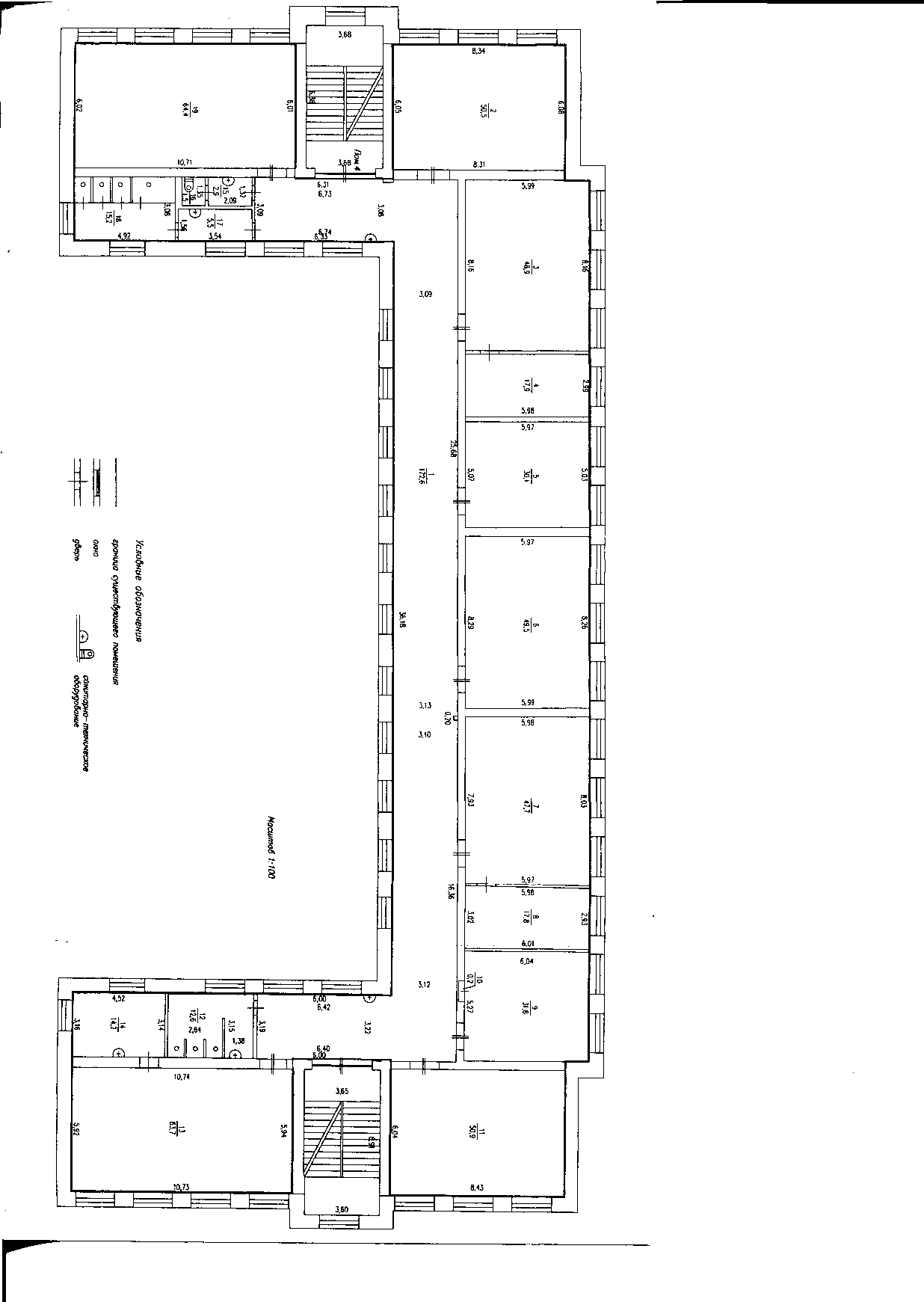 к договору аренды № ______ от ______.2018ВЫКОПИРОВКА ИЗ ТЕХНИЧЕСКОГО ПЛАНА ПОМЕЩЕНИЯ СО СХЕМОЙ РАЗМЕЩЕНИЯ АРЕНДАТОРАОБЪЕКТ: нежилое помещение, этаж 3, расположенное по адресу: Российская Федерация, Красноярский край, ЗАТО Железногорск, г. Железногорск, ул. Свердлова, д. 47, пом. 4- а	арендуемая площадь АРЕНДОДАТЕЛЬ:По доверенности руководитель КУМИ Администрации ЗАТО г. Железногорск 					Н.В. ДедоваАРЕНДАТОР: ------------------------------------------------------------------------    --------------------------------------------------          __________________________________                 (занимаемая должность для юридического лица)					__________________	____________________________                                         			                (подпись)                             (фамилия, имя, отчество)Утверждаю:РуководительКУМИ Администрации ЗАТО г. Железногорск___________ Н.В. Дедова“___”  __________ 2018 г.А К Тприема-передачи в аренду объекта недвижимостипо договору № _______ от «______»____________2018 г.Красноярский край, ЗАТО Железногорск,                                          от «___»__________2018 г.г. ЖелезногорскОбъект: комната 2 (согласно техническому плану от «05» октября 2016 г.) нежилого помещения с кадастровым номером 24:58:0303019:316, этаж 3, расположенного по адресу: Российская Федерация, Красноярский край, ЗАТО Железногорск, г. Железногорск, ул. Свердлова, зд. 47, пом. 4.Техническое состояние вышеуказанного объекта на момент его передачи в аренду находится в удовлетворительном состоянии, и соответствует следующим  характеристикам:В комнате требуется:- выполнение косметического ремонта.Арендатором произведен осмотр помещения, претензий к Арендодателю по  техническому состоянию передаваемых во временное пользование помещений не имеет.Арендодатель передает, а Арендатор принимает вышеназванный объект в аренду на основании договора аренды от ______.2018 № ______, заключенного на основании протокола аукциона от ____ ____2018 №_____, по лоту № 1.Настоящий Акт приема-передачи объекта в аренду составлен в трех экземплярах и является неотъемлемой частью договора аренды.Представители Арендодателя:                                                                                                ______________ /______________/                                                                                                ______________ /______________/Представитель Арендатора                                            ______________ /______________/Приложение № 14к документации об аукционе № 176ДОГОВОРаренды муниципального имущества, оформленный на основании протокола _______ №___ от "__" _________ 2018 года, лот № 2г. Железногорск 					N._______			Красноярского края                        					      "___" ______________ 2018 г.Администрация закрытого административно-территориального образования город Железногорск, именуемая в дальнейшем "Арендодатель", действующая на основании Устава муниципального образования «Закрытое административно-территориальное образование Железногорск Красноярского края», в лице руководителя Комитета по управлению муниципальным имуществом Администрации ЗАТО г. Железногорск (далее по тексту – «Комитет») Дедовой Натальи Васильевны, действующей на основании Положения о Комитете, утвержденного решением городского Совета ЗАТО Железногорск от 27.04.2006 № 12-60Р и доверенности, удостоверенной нотариусом Железногорского нотариального округа Красноярского края Боровковой Ириной Владимировной, зарегистрированной 15.03.2018 года в реестре за № 24/12-н/24-2018-1-605, с одной стороны, и ______________________________________________________________________(наименование юридического лица, фамилия, имя, отчество для физического лица, в том числе для индивидуального  предпринимателя)_______________________________________________________________________________,дата рождения: _________________,  (ИНН ____________,  ОГРН ______________________),          		     (для физических лиц) 				    (для юридического лица, индивидуального предпринимателя)именуемый в дальнейшем "Арендатор", в лице (для юридических лиц) ________________________________________________________________________________                            (должность)                                                                           (фамилия, имя, отчество)действующе__ на основании ______________________________________________________,                                                                                                                    (устав, доверенность,)с другой стороны заключили настоящий договор о нижеследующем:1. ПРЕДМЕТ ДОГОВОРА1.1. Арендодатель передает, а Арендатор принимает во временное пользование (в аренду) муниципальное имущество: комнаты 3, 4 (согласно техническому плану от «05» октября 2016 г.) общей площадью 66,8 кв.метра нежилого помещения с кадастровым номером 24:58:0303019:316, этаж 3, расположенного по адресу: Российская Федерация, Красноярский край, ЗАТО Железногорск, г. Железногорск, ул. Свердлова, д. 47, помещ. 4 (далее по тексту - объект, арендуемый объект") для ___________________________________________________________________________________.Границы объекта указаны в выкопировке из технического плана со схемой размещения Арендатора (Приложение № 2).1.2. Данное помещение принадлежит Закрытому административно- территориальному образованию Железногорск Красноярского края, о чем в Едином государственном реестре прав на недвижимое имущество и сделок с ним «31» октября 2016 года сделана запись регистрации № 24-24/012-24//012/005/2016-6079/1.2. СРОК ДЕЙСТВИЯ ДОГОВОРА2.1. Договор действует с даты подписания его сторонами. Договор подлежит регистрации в Управлении Федеральной службы государственной регистрации, кадастра и картографии по Красноярскому краю.Обязанность по государственной регистрации договора возлагается на Арендодателя.2.2. Срок действия договора аренды устанавливается с "___" _________ 2018 года на 5 (пять) лет.2.3. Срок аренды может быть сокращен по соглашению сторон в порядке, предусмотренном настоящим Договором.2.4. Договор может быть расторгнут досрочно Арендодателем по основаниям и в порядке, предусмотренном настоящим Договором.2.5. Договор действует в течение срока аренды, указанного в пункте 2.2 договора.3. АРЕНДНАЯ ПЛАТА И ПОРЯДОК РАСЧЕТА3.1. Размер арендной платы без НДС за один месяц составляет:_________________________________ на основании Протокола _________ от ___ ____ 2018 г. № ____, лот № 2.Арендная плата облагается НДС по ставке, установленной действующим законодательством. Указанный налог перечисляется Арендатором в полном объеме по месту регистрации налогоплательщика.3.2. Арендатор обязан вносить арендную плату (без НДС) ежемесячно, не позднее 10 числа месяца, следующего за оплачиваемым - перечислением или наличными – на расчетный счет № 40101810600000010001 в Отделение Красноярск г. Красноярск, БИК (банка получателя) 040407001, получатель: Управления Федерального казначейства по Красноярскому краю (КУМИ Администрации ЗАТО г. Железногорск л/сч 04193009460), ИНН получателя- 2452007870, КПП 245201001, ОКТМО 04735000, Арендная плата- КБК 162 1 11 05074 04 0000 120;Пени- КБК 162 1 16 90040 04 0000 140.В платежных документах Арендатор должен указать следующее наименование платежа: «Арендная плата за муниципальное имущество по договору N.___ от "__" _______ 20__ г.  за _____ месяц 20__ г. ________ (указать сумму арендной платы без учета НДС)»«Пеня по договору N.___ от "__" _______ 20__ г.  за _____ месяц 20__ г. ________  (указать сумму пени)».При этом Арендатор - плательщик НДС должен составить счет-фактуру в одном экземпляре с пометкой "Аренда муниципального имущества". Указанная счет-фактура подписывается арендатором.3.3. Копии платежных документов, подтверждающих факт внесения очередного платежа, Арендатор должен передать Арендодателю по его требованию в течение 10 (десяти) календарных дней.3.4. Изменение размера арендной платы в течение срока действия договора:3.4.1. Размер арендной платы подлежит корректировке ежегодно, начиная с 01 января года, следующего за годом заключения договора аренды, на основании постановления Администрации ЗАТО г. Железногорск об увеличении размера арендной платы по договорам аренды муниципального имущества.3.4.2. Изменение арендной платы вступает в силу ежегодно с 01 января, без предварительного уведомления об этом Арендатора. 3.5. Арендная плата не включает плату за пользование земельным участком, на котором расположен объект. Оплата коммунальных услуг, расходов за эксплуатационное и техническое обслуживание арендуемого объекта, услуг по обращению с твердыми коммунальными отходами, расходов по содержанию общего имущества здания, в котором находится арендуемый объект, не входит в арендную плату и производится дополнительно. 3.6. Возмещение расходов по оплате коммунальных услуг и расходов по содержанию общего имущества здания, расположенного по адресу: Красноярский край, ЗАТО Железногорск, г. Железногорск, ул. Свердлова, зд. 47, в котором находится арендованный объект, в части, приходящейся на долю арендатора пропорционально площади арендуемого объекта (далее – расходы Арендодателя), производится по отдельному соглашению, заключаемому с Арендодателем.3.7. Арендатор имеет право вносить арендную плату вперед за любой срок в размере, определяемом на момент оплаты.3.8. Арендатор обязан вносить арендную плату и возмещать расходы Арендодателя со дня передачи объекта в аренду по день передачи объекта из аренды по акту приема-передачи.4. ПОРЯДОК ПЕРЕДАЧИ ОБЪЕКТА В АРЕНДУ4.1. Прием-передача арендуемого объекта осуществляется по акту приема-передачи.4.2. Объект должен быть передан по акту приема-передачи в аренду не позднее дня, следующего за днем подписания договора сторонами.4.3. В акте приема-передачи указываются технические характеристики, отражающие состояние объекта. 4.4. Арендодатель не отвечает за недостатки объекта, которые зафиксированы в акте приема-передачи объекта в аренду.4.5. Недостатки объекта, отраженные в акте приема-передачи объекта в аренду, в случае подписания акта Арендатором подлежат устранению его силами и за его счет.4.6. Акт приема–передачи подписывается полномочными представителями сторон и утверждается руководителем Комитета.4.7. Объект считается переданным в аренду со дня подписания акта приема-передачи представителями сторон.5. ПОРЯДОК ВОЗВРАЩЕНИЯ АРЕНДУЕМОГО ОБЪЕКТА АРЕНДОДАТЕЛЮ5.1. Возврат арендуемого объекта осуществляется по акту приема-передачи.5.2. Объект должен быть подготовлен к сдаче в течение 5 (пяти) дней до окончания действия договора или его досрочного расторжения и передан Арендатором в день окончания срока аренды по акту приема-передачи. 5.3. Акт приема–передачи подписывается полномочными представителями сторон и утверждается руководителем Комитета.5.4. Произведенные Арендатором отделимые улучшения арендованного объекта являются собственностью Арендатора.5.5. Произведенные Арендатором улучшения арендованного объекта, неотделимые без вреда для объекта, являются собственностью Арендодателя. Арендатор не имеет права на возмещение стоимости таких улучшений. 5.6. Объект считается переданным из аренды со дня подписания акта приема-передачи представителями сторон.5.7. Объект, на момент окончания срока договора, должен соответствовать следующим требованиям к техническому состоянию: электропроводка, инженерные сети, пожарная сигнализация, оконные и дверные конструкции должны быть в удовлетворительном техническом состоянии и быть исправны.6. ПРАВА И ОБЯЗАННОСТИ АРЕНДОДАТЕЛЯ6.1. Арендодатель обязан предоставить объект во временное пользование Арендатору и принять объект от арендатора в установленном договором порядке по акту приема-передачи.6.2. Арендодатель имеет право в любой период действия договора в рабочие дни и в рабочее время производить проверки соблюдения Арендатором условий настоящего договора.6.2.1. Проверки осуществляются комиссией Арендодателя, состоящей в обязательном порядке из двух представителей Арендодателя и, при необходимости, иного контролирующего органа, курирующего соответствующий вид деятельности Арендатора.6.2.2. Результаты проверки оформляются актом, подписываемым проверяющими лицами и утверждаемым руководителем Комитета.6.2.3. Акт комиссии Арендодателя по проверке соблюдения условий договора аренды является документом, подтверждающим факт исполнения или нарушения условий договора.6.3. Арендодатель имеет право взыскивать с Арендатора за причиненный по его вине ущерб арендуемому объекту.7. ПРАВА И ОБЯЗАННОСТИ АРЕНДАТОРА7.1. Арендатор обязан принять объект во временное владение и пользование от Арендодателя и возвратить объект из аренды в установленном договором порядке по акту приема-передачи. 7.2. Арендатор несет бремя содержания и риск случайного повреждения и гибели объекта:7.2.1. Арендатор обязан нести расходы по содержанию арендуемого объекта с учетом общего имущества здания, в котором находится арендованное имущество, в части, приходящейся на долю арендатора пропорционально площади арендуемого объекта. Под расходами по содержанию общего имущества здания, понимаются расходы за техническое, эксплуатационное обслуживание здания, текущий ремонт общего имущества в здании, за холодную воду, горячую воду, электрическую энергию, потребляемые при содержании общего имущества в здании, за отведение сточных вод в целях содержания общего имущества в здании, а также за услуги по обращению с твердыми коммунальными отходами.В состав общего имущества нежилых зданий включаются:- помещения, не являющиеся объектом аренды, и предназначенные для обслуживания более одного помещения, в том числе лестничные площадки, лестницы, коридоры, тамбуры, санузлы, подвалы, в которых имеются инженерные коммуникации, иное обслуживающее более одного помещения в данном здание оборудование (технические подвалы);- крыши, ограждающие несущие и ненесущие конструкции данного здания, механическое, электрическое, санитарно-техническое и иное оборудование, находящееся в данном здании за пределами или внутри помещений и обслуживающее более одного помещения;- земельный участок, на котором расположенного данное здание с элементами озеленения и благоустройства, иные предназначенные для обслуживания, эксплуатации и благоустройства данного здания и расположенные на указанном земельном участке объекты.7.2.2. Арендатор обязан в течение 30 (тридцати) дней со дня подписания настоящего договора заключить отдельное соглашение с Арендодателем, определяющее порядок возмещения расходов по оплате коммунальных услуг и расходов по содержанию общего имущества здания, расположенного по адресу: Красноярский край, ЗАТО Железногорск, г. Железногорск, ул. Свердлова, зд. 47, в котором находится арендованный объект, в части, приходящейся на долю арендатора пропорционально площади арендуемого объекта (далее – расходы Арендодателя).7.2.3. Арендатор обязан поддерживать объект в исправном техническом и надлежащем санитарном состоянии. Арендатор обязан осуществлять уборку объекта и прилегающей территории, вывоз мусора, охрану объекта. 7.2.4. Арендатор обязан за свой счет производить текущий ремонт, техническое обслуживание арендуемого объекта, в том числе  профилактическое обслуживание и текущий ремонт инженерно-технических коммуникаций и инженерного оборудования, в соответствии с правилами и нормами эксплуатации здания, а также на основании заключений, актов и предписаний, выданных Арендодателем.7.2.5. Арендатор обязан до начала эксплуатации объекта по целевому назначению выполнить требования пожарной безопасности, установленные в целях обеспечения пожарной безопасности законодательством Российской Федерации, нормативными документами или уполномоченным государственным органом.7.2.6. Арендатор обязан в течение всего срока действия договора аренды выполнять меры пожарной безопасности. Ответственность за нарушение требований пожарной безопасности на арендуемом объекте несет Арендатор.7.2.7. Арендатор обязан возместить Арендодателю ущерб, причиненный повреждением или гибелью объекта в течение срока действия договора.7.3. Арендатор не вправе осуществлять изменение функционального назначения, перепланировку, переоборудование, реконструкцию, капитальный ремонт арендуемого объекта, а также другие строительно-монтажные работы в арендуемом помещении без письменного согласия Арендодателя, при отсутствии согласования в установленном законом порядке с надзорными органами, а также с нарушениями требований действующих норм строительного и технологического проектирования.7.4. Арендатор обязан использовать имущество по назначению, указанному в п. 1.1 договора.7.5. Арендатор не вправе сдавать арендуемое имущество в субаренду, перенаем, передавать его в безвозмездное пользование, передавать арендные права в залог, вносить в качестве вклада в уставный капитал хозяйственного товарищества или общества либо паевого взноса в производственный кооператив, а также передавать любым другим способом в пользование третьим лицам.7.6. Арендатор обязан своевременно и в полном объеме уплачивать арендную плату в размере, порядке и сроки, установленные договором.Арендатор обязан производить сверку арендных платежей по окончании срока действия договора аренды муниципального имущества, установленного договором, или при его досрочном расторжении.7.7. Арендатор обязан своевременно и в полном объеме возмещать расходы Арендодателя по выставленным счетам, в сроки, установленные Соглашением.7.8. Арендатор обязан обеспечить уполномоченным представителям Арендодателя по их требованию беспрепятственный доступ на объект в целях его осмотра, проверки соблюдения условий договора, а также обеспечивать беспрепятственный доступ в арендуемый объект работникам ресурсоснабжающих организаций, специализированных эксплуатационных и ремонтных организаций, аварийно-технических служб для производства работ по предупреждению и ликвидации аварийных ситуаций.7.9. Арендатор имеет право потребовать досрочного расторжения договора в предусмотренных законом случаях.8. ОТВЕТСТВЕННОСТЬ СТОРОН8.1. В случае нанесения ущерба арендуемому объекту, нежилому помещению, зданию, в котором находится арендуемый объект, в результате неисполнения или ненадлежащего исполнения обязательств, предусмотренных настоящим договором, Арендатор обязан возместить Арендодателю убытки, в том числе оплатить ремонтно-восстановительные работы по устранению нанесенного ущерба. 8.2. За неисполнение обязательств, предусмотренных настоящим договором, стороны несут ответственность в соответствии с законодательством Российской Федерации. 8.3. В случае просрочки по уплате арендных платежей Арендатор выплачивает в местный бюджет на расчетный счет, указанный в пункте 3.2 договора, пеню в размере 0,1% от суммы неоплаченной арендной платы за каждый календарный день просрочки.Начисление пени производится со следующего дня по истечении срока уплаты и по день уплаты включительно. В случае, когда день уплаты совпадает с выходным (праздничным) днем, пеня начисляются, начиная со второго рабочего дня после выходного (праздничного) дня.Уплата пени, установленной настоящим договором, не освобождает Арендатора от выполнения лежащих на нем обязательств по уплате арендной платы. 8.4. Если Арендатор не возмещает расходы Арендодателя, то Арендодатель вправе взыскать с Арендатора все понесенные убытки, связанные с оплатой предоставленных услуг.9. ДОСРОЧНОЕ РАСТОРЖЕНИЕ ДОГОВОРА9.1. Договор может быть расторгнут до истечения срока действия по соглашению сторон. Заявление с предложением о досрочном расторжения договора должно быть направлено другой стороне не менее чем за 30 (тридцать) календарных дней до даты расторжения договора. В случае несогласия второй стороны на досрочное расторжение договора, сторона-инициатор расторжения вправе обратиться в суд с иском о расторжении договора.9.2. Договор может быть расторгнут до истечения срока действия договора в судебном порядке в следующих случаях:9.2.1. Арендатор не вносит арендную плату в полном объеме более двух раз подряд по истечении установленного договором срока платежа;9.2.2. Арендатор не использует объект либо использует объект не в соответствии с его назначением в течение не менее двух месяцев подряд;9.2.3. Арендатор существенно ухудшает состояние объекта в результате неправильной эксплуатации, нарушения норм и правил противопожарной безопасности, санитарно-гигиенических требований, отсутствия текущего ремонта, аварийного обслуживания объекта, противоправных действий арендатора; 9.2.4. Арендатор не возмещает расходы Арендодателя более двух месяцев подряд;9.2.5. Арендатор передал права на объект третьим лицам;9.2.6. Арендатор произвел реконструкцию (перестройку, достройку, перепланировку) арендуемого объекта без получения письменного согласия Арендодателя, без согласования в установленном законом порядке с надзорными органами, а также с нарушениями требований действующих норм строительного и технологического проектирования.9.3. Основанием досрочного расторжения договора в соответствии с п. 9.2 договора являются следующие документы:Для подпункта 9.2.1 – справки Комитета о задолженности Арендатора;Для подпункта 9.2.2 – не менее двух Актов проверок, проведенных комиссией Арендодателя в течение двух месяцев в соответствии с п. 6.2.2 договора;Для подпункта 9.2.3 – не менее двух актов проверок, проведенных комиссией Арендодателя либо документы проверок соответствующих контролирующих органов;Для подпункта 9.2.4 – справка Муниципального казенного учреждения «Управление имущественным комплексом» о задолженности Арендатора;Для подпункта 9.2.5 – акт проверки комиссии Арендодателя либо договор субаренды;Для подпункта 9.2.6 – акт проверки комиссии Арендодателя либо документы проверок соответствующих контролирующих органов.9.4. Порядок досрочного расторжения договора в судебном порядке: 9.4.1. Арендодатель направляет Арендатору претензию с предложением добровольно устранить выявленные нарушения в десятидневный срок, а в случае не устранения нарушений в установленный срок, Арендатору предлагается расторгнуть договор добровольно по соглашению сторон в течение пяти дней по истечении срока, установленного для устранения нарушений. В претензии также содержится уведомление о том, что в случае неисполнения претензии в установленные сроки, Арендодатель вправе обратиться в суд с иском о расторжении договора аренды.9.4.2. Претензия направляется Арендатору по последнему указанному им адресу заказным письмом, либо вручается лично.10. ОСОБЫЕ УСЛОВИЯ ДОГОВОРА10.1. Арендатор освобождается от ответственности за частичное или полное неисполнение обязательств по Договору, если это неисполнение явилось следствием обстоятельств непреодолимой силы, возникших после заключения Договора. Арендатор обязан письменно уведомить Арендодателя о возникновении конкретных обстоятельств непреодолимой силы и их последствиях не позднее чем в десятидневный срок после их возникновения с предоставлением доказательств либо справок административных органов о том, что данные обстоятельства действительно имели место.10.2. Отношения между Арендатором и Арендодателем после признания факта наличия обстоятельств непреодолимой силы (по обоюдному согласию или решению арбитражного суда) определяются дополнительным соглашением.10.3. В случае прекращения действия обстоятельств непреодолимой силы Арендатор обязан письменно уведомить об этом Арендодателя не позднее чем в десятидневный срок со дня  прекращения  действия этих обстоятельств.11. ПРОЧИЕ УСЛОВИЯ11.1. Договор составлен в трех подлинных экземплярах, имеющих одинаковую юридическую силу. Первый экземпляр хранится у Арендодателя, второй - у Арендатора, третий – в Управлении Федеральной службы государственной регистрации, кадастра и картографии по Красноярскому краю.11.2. В случаях, не предусмотренных Договором, стороны руководствуются действующим гражданским законодательством Российской Федерации.11.3. Все исправления по тексту Договора имеют юридическую силу только при взаимном их удостоверении представителями сторон в каждом отдельном случае.11.4. Споры, вытекающие из Договора, разрешаются сторонами путем переговоров, а при не достижении согласия - в Арбитражном суде Красноярского края.11.5. В случаях, предусмотренных Договором, допускается одностороннее его расторжение.11.6. Рыночная стоимость объекта оценки – нежилого помещения 4, в котором расположен арендуемый объект, согласно отчету ООО «АЛЬФА-ОЦЕНКА» (ИНН 5403012960, ОГРН 1165476055964) № 840 «Об определении рыночной стоимости объекта оценки и рыночно обоснованной стоимости месячной арендной платы 1 м2 общей площади объекта оценки: - нежилого помещения, общей площадью 697,9 кв.м. Этаж № 3. Адрес расположения: РФ, Красноярский край, ЗАТО Железногорск, г. Железногорск, ул. Свердлова, зд. 47, помещ. 4. Кадастровый (условный) номер: 24:58:0303019:316», по состоянию на 09.04.2018 составляет 8 582 990,00 руб.12. ПРИЛОЖЕНИЯ К ДОГОВОРУПриложение № 1. Копия протокола _______ №___ от "__" _________ 2018 года;Приложение № 2. Выкопировка из технического плана помещения со схемой размещения Арендатора;Приложение № 3. Акт приема-передачи;Все приложения являются обязательной и неотъемлемой частью Договора.ЮРИДИЧЕСКИЕ  И ПОЧТОВЫЕ АДРЕСА,  ПОДПИСИ СТОРОН:АРЕНДОДАТЕЛЬ: Администрация ЗАТО г. Железногорск662971 Красноярский край, г. Железногорск, ул. 22 Партсъезда, 21;ОКПО 07531108 ОГРН 1022401419590ИНН/КПП  2452012069/245201001тел. (3919) 72-20-85, 76-56-15, факс (3919) 74-60-32 E-mail: kancel@adm.k26.ruпо доверенностируководитель КУМИАдминистрации ЗАТО г. Железногорск					/Н.В. Дедова/								мпАРЕНДАТОР:(для юридического лица)_________________________________________(наименование)ОГРН: _____________________, ИНН _______________________Адрес (место нахождения) юридического лица:Телефон:_________________________________E-mail: (при наличии) __________________________________________________	______________	___________________________                           (занимаемая должность)		                (подпись)                		             (фамилия, имя, отчество)                                  				мп (при наличии печати)(для индивидуального предпринимателя)_________________________________________(фамилия, имя, отчество ( при наличии ), дата рождение)ОГРНИП: _______________. ИНН _________________паспорт ______________________, выдан  ___________________________________Адрес места жительства: _____________________________________________________Телефон:_________________________________E-mail: (при наличии) _____________________					______________	_____________________________                                           			                (подпись)                             (фамилия, имя, отчество)(для физического лица)_________________________________________(фамилия, имя, отчество (при наличии ), дата рождение)паспорт __________________________________выдан  _____________________________________Адрес места жительства:______________________ИНН: ____________________________________Телефон:_________________________________E-mail: (при наличии) ______________________					______________	_____________________________                                           			                (подпись)                             (фамилия, имя, отчество)Приложение №  2к договору аренды № ______ от ______.2018ВЫКОПИРОВКА ИЗ ТЕХНИЧЕСКОГО ПЛАНА ПОМЕЩЕНИЯ СО СХЕМОЙ РАЗМЕЩЕНИЯ АРЕНДАТОРАОБЪЕКТ: нежилое помещение, этаж 3, расположенное по адресу: Российская Федерация, Красноярский край, ЗАТО Железногорск, г. Железногорск, ул. Свердлова, д. 47, пом. 4- а	арендуемая площадь АРЕНДОДАТЕЛЬ:По доверенности руководитель КУМИ Администрации ЗАТО г. Железногорск 					Н.В. ДедоваАРЕНДАТОР: ------------------------------------------------------------------------    --------------------------------------------------          __________________________________                 (занимаемая должность для юридического лица)					__________________	____________________________                                         			                (подпись)                             (фамилия, имя, отчество)Утверждаю:РуководительКУМИ Администрации ЗАТО г. Железногорск___________ Н.В. Дедова“___”  __________ 2018 г.А К Тприема-передачи в аренду объекта недвижимостипо договору № _______ от «______»____________2018 г.Красноярский край, ЗАТО Железногорск,                                          от «___»__________2018 г.г. ЖелезногорскОбъект: комнаты 3, 4 (согласно техническому плану от «05» октября 2016 г.) нежилого помещения с кадастровым номером 24:58:0303019:316, этаж 3, расположенного по адресу: Российская Федерация, Красноярский край, ЗАТО Железногорск, г. Железногорск, ул. Свердлова, зд. 47, пом. 4.Техническое состояние вышеуказанного объекта на момент его передачи в аренду находится в удовлетворительном состоянии, и соответствует следующим  характеристикам:В комнате требуется:- выполнение косметического ремонта.Арендатором произведен осмотр помещения, претензий к Арендодателю по  техническому состоянию передаваемых во временное пользование помещений не имеет.Арендодатель передает, а Арендатор принимает вышеназванный объект в аренду на основании договора аренды от ______.2018 № ______, заключенного на основании протокола аукциона от ____ ____2018 №_____, по лоту № 2.Настоящий Акт приема-передачи объекта в аренду составлен в трех экземплярах и является неотъемлемой частью договора аренды.Представители Арендодателя:                                                                                                ______________ /______________/                                                                                                ______________ /______________/Представитель Арендатора                                            ______________ /______________/Приложение № 15к документации об аукционе № 176ДОГОВОРаренды муниципального имущества, оформленный на основании протокола _______ №___ от "__" _________ 2018 года, лот № 3г. Железногорск 					N._______			Красноярского края                        					      "___" ______________ 2018 г.Администрация закрытого административно-территориального образования город Железногорск, именуемая в дальнейшем "Арендодатель", действующая на основании Устава муниципального образования «Закрытое административно-территориальное образование Железногорск Красноярского края», в лице руководителя Комитета по управлению муниципальным имуществом Администрации ЗАТО г. Железногорск (далее по тексту – «Комитет») Дедовой Натальи Васильевны, действующей на основании Положения о Комитете, утвержденного решением городского Совета ЗАТО Железногорск от 27.04.2006 № 12-60Р и доверенности, удостоверенной нотариусом Железногорского нотариального округа Красноярского края Боровковой Ириной Владимировной, зарегистрированной 15.03.2018 года в реестре за № 24/12-н/24-2018-1-605, с одной стороны, и ______________________________________________________________________(наименование юридического лица, фамилия, имя, отчество для физического лица, в том числе для индивидуального  предпринимателя)_______________________________________________________________________________,дата рождения: _________________,  (ИНН ____________,  ОГРН ______________________),          		     (для физических лиц) 				    (для юридического лица, индивидуального предпринимателя)именуемый в дальнейшем "Арендатор", в лице (для юридических лиц) ________________________________________________________________________________                            (должность)                                                                           (фамилия, имя, отчество)действующе__ на основании ______________________________________________________,                                                                                                                    (устав, доверенность,)с другой стороны заключили настоящий договор о нижеследующем:1. ПРЕДМЕТ ДОГОВОРА1.1. Арендодатель передает, а Арендатор принимает во временное пользование (в аренду) муниципальное имущество: комнату 5 (согласно техническому плану от «05» октября 2016 г.) общей площадью 30,1 кв.метра нежилого помещения с кадастровым номером 24:58:0303019:316, этаж 3, расположенного по адресу: Российская Федерация, Красноярский край, ЗАТО Железногорск, г. Железногорск, ул. Свердлова, д. 47, помещ. 4 (далее по тексту - объект, арендуемый объект") для ___________________________________________________________________________________.Границы объекта указаны в выкопировке из технического плана со схемой размещения Арендатора (Приложение № 2).1.2. Данное помещение принадлежит Закрытому административно- территориальному образованию Железногорск Красноярского края, о чем в Едином государственном реестре прав на недвижимое имущество и сделок с ним «31» октября 2016 года сделана запись регистрации № 24-24/012-24//012/005/2016-6079/1.2. СРОК ДЕЙСТВИЯ ДОГОВОРА2.1. Договор действует с даты подписания его сторонами. Договор подлежит регистрации в Управлении Федеральной службы государственной регистрации, кадастра и картографии по Красноярскому краю.Обязанность по государственной регистрации договора возлагается на Арендодателя.2.2. Срок действия договора аренды устанавливается с "___" _________ 2018 года на 5 (пять) лет.2.3. Срок аренды может быть сокращен по соглашению сторон в порядке, предусмотренном настоящим Договором.2.4. Договор может быть расторгнут досрочно Арендодателем по основаниям и в порядке, предусмотренном настоящим Договором.2.5. Договор действует в течение срока аренды, указанного в пункте 2.2 договора.3. АРЕНДНАЯ ПЛАТА И ПОРЯДОК РАСЧЕТА3.1. Размер арендной платы без НДС за один месяц составляет:_________________________________ на основании Протокола _________ от ___ ____ 2018 г. № ____, лот № 3.Арендная плата облагается НДС по ставке, установленной действующим законодательством. Указанный налог перечисляется Арендатором в полном объеме по месту регистрации налогоплательщика.3.2. Арендатор обязан вносить арендную плату (без НДС) ежемесячно, не позднее 10 числа месяца, следующего за оплачиваемым - перечислением или наличными – на расчетный счет № 40101810600000010001 в Отделение Красноярск г. Красноярск, БИК (банка получателя) 040407001, получатель: Управления Федерального казначейства по Красноярскому краю (КУМИ Администрации ЗАТО г. Железногорск л/сч 04193009460), ИНН получателя- 2452007870, КПП 245201001, ОКТМО 04735000, Арендная плата- КБК 162 1 11 05074 04 0000 120;Пени- КБК 162 1 16 90040 04 0000 140.В платежных документах Арендатор должен указать следующее наименование платежа: «Арендная плата за муниципальное имущество по договору N.___ от "__" _______ 20__ г.  за _____ месяц 20__ г. ________ (указать сумму арендной платы без учета НДС)»«Пеня по договору N.___ от "__" _______ 20__ г.  за _____ месяц 20__ г. ________  (указать сумму пени)».При этом Арендатор - плательщик НДС должен составить счет-фактуру в одном экземпляре с пометкой "Аренда муниципального имущества". Указанная счет-фактура подписывается арендатором.3.3. Копии платежных документов, подтверждающих факт внесения очередного платежа, Арендатор должен передать Арендодателю по его требованию в течение 10 (десяти) календарных дней.3.4. Изменение размера арендной платы в течение срока действия договора:3.4.1. Размер арендной платы подлежит корректировке ежегодно, начиная с 01 января года, следующего за годом заключения договора аренды, на основании постановления Администрации ЗАТО г. Железногорск об увеличении размера арендной платы по договорам аренды муниципального имущества.3.4.2. Изменение арендной платы вступает в силу ежегодно с 01 января, без предварительного уведомления об этом Арендатора. 3.5. Арендная плата не включает плату за пользование земельным участком, на котором расположен объект. Оплата коммунальных услуг, расходов за эксплуатационное и техническое обслуживание арендуемого объекта, услуг по обращению с твердыми коммунальными отходами, расходов по содержанию общего имущества здания, в котором находится арендуемый объект, не входит в арендную плату и производится дополнительно. 3.6. Возмещение расходов по оплате коммунальных услуг и расходов по содержанию общего имущества здания, расположенного по адресу: Красноярский край, ЗАТО Железногорск, г. Железногорск, ул. Свердлова, зд. 47, в котором находится арендованный объект, в части, приходящейся на долю арендатора пропорционально площади арендуемого объекта (далее – расходы Арендодателя), производится по отдельному соглашению, заключаемому с Арендодателем.3.7. Арендатор имеет право вносить арендную плату вперед за любой срок в размере, определяемом на момент оплаты.3.8. Арендатор обязан вносить арендную плату и возмещать расходы Арендодателя со дня передачи объекта в аренду по день передачи объекта из аренды по акту приема-передачи.4. ПОРЯДОК ПЕРЕДАЧИ ОБЪЕКТА В АРЕНДУ4.1. Прием-передача арендуемого объекта осуществляется по акту приема-передачи.4.2. Объект должен быть передан по акту приема-передачи в аренду не позднее дня, следующего за днем подписания договора сторонами.4.3. В акте приема-передачи указываются технические характеристики, отражающие состояние объекта. 4.4. Арендодатель не отвечает за недостатки объекта, которые зафиксированы в акте приема-передачи объекта в аренду.4.5. Недостатки объекта, отраженные в акте приема-передачи объекта в аренду, в случае подписания акта Арендатором подлежат устранению его силами и за его счет.4.6. Акт приема–передачи подписывается полномочными представителями сторон и утверждается руководителем Комитета.4.7. Объект считается переданным в аренду со дня подписания акта приема-передачи представителями сторон.5. ПОРЯДОК ВОЗВРАЩЕНИЯ АРЕНДУЕМОГО ОБЪЕКТА АРЕНДОДАТЕЛЮ5.1. Возврат арендуемого объекта осуществляется по акту приема-передачи.5.2. Объект должен быть подготовлен к сдаче в течение 5 (пяти) дней до окончания действия договора или его досрочного расторжения и передан Арендатором в день окончания срока аренды по акту приема-передачи. 5.3. Акт приема–передачи подписывается полномочными представителями сторон и утверждается руководителем Комитета.5.4. Произведенные Арендатором отделимые улучшения арендованного объекта являются собственностью Арендатора.5.5. Произведенные Арендатором улучшения арендованного объекта, неотделимые без вреда для объекта, являются собственностью Арендодателя. Арендатор не имеет права на возмещение стоимости таких улучшений. 5.6. Объект считается переданным из аренды со дня подписания акта приема-передачи представителями сторон.5.7. Объект, на момент окончания срока договора, должен соответствовать следующим требованиям к техническому состоянию: электропроводка, инженерные сети, пожарная сигнализация, оконные и дверные конструкции должны быть в удовлетворительном техническом состоянии и быть исправны.6. ПРАВА И ОБЯЗАННОСТИ АРЕНДОДАТЕЛЯ6.1. Арендодатель обязан предоставить объект во временное пользование Арендатору и принять объект от арендатора в установленном договором порядке по акту приема-передачи.6.2. Арендодатель имеет право в любой период действия договора в рабочие дни и в рабочее время производить проверки соблюдения Арендатором условий настоящего договора.6.2.1. Проверки осуществляются комиссией Арендодателя, состоящей в обязательном порядке из двух представителей Арендодателя и, при необходимости, иного контролирующего органа, курирующего соответствующий вид деятельности Арендатора.6.2.2. Результаты проверки оформляются актом, подписываемым проверяющими лицами и утверждаемым руководителем Комитета.6.2.3. Акт комиссии Арендодателя по проверке соблюдения условий договора аренды является документом, подтверждающим факт исполнения или нарушения условий договора.6.3. Арендодатель имеет право взыскивать с Арендатора за причиненный по его вине ущерб арендуемому объекту.7. ПРАВА И ОБЯЗАННОСТИ АРЕНДАТОРА7.1. Арендатор обязан принять объект во временное владение и пользование от Арендодателя и возвратить объект из аренды в установленном договором порядке по акту приема-передачи. 7.2. Арендатор несет бремя содержания и риск случайного повреждения и гибели объекта:7.2.1. Арендатор обязан нести расходы по содержанию арендуемого объекта с учетом общего имущества здания, в котором находится арендованное имущество, в части, приходящейся на долю арендатора пропорционально площади арендуемого объекта. Под расходами по содержанию общего имущества здания, понимаются расходы за техническое, эксплуатационное обслуживание здания, текущий ремонт общего имущества в здании, за холодную воду, горячую воду, электрическую энергию, потребляемые при содержании общего имущества в здании, за отведение сточных вод в целях содержания общего имущества в здании, а также за услуги по обращению с твердыми коммунальными отходами.В состав общего имущества нежилых зданий включаются:- помещения, не являющиеся объектом аренды, и предназначенные для обслуживания более одного помещения, в том числе лестничные площадки, лестницы, коридоры, тамбуры, санузлы, подвалы, в которых имеются инженерные коммуникации, иное обслуживающее более одного помещения в данном здание оборудование (технические подвалы);- крыши, ограждающие несущие и ненесущие конструкции данного здания, механическое, электрическое, санитарно-техническое и иное оборудование, находящееся в данном здании за пределами или внутри помещений и обслуживающее более одного помещения;- земельный участок, на котором расположенного данное здание с элементами озеленения и благоустройства, иные предназначенные для обслуживания, эксплуатации и благоустройства данного здания и расположенные на указанном земельном участке объекты.7.2.2. Арендатор обязан в течение 30 (тридцати) дней со дня подписания настоящего договора заключить отдельное соглашение с Арендодателем, определяющее порядок возмещения расходов по оплате коммунальных услуг и расходов по содержанию общего имущества здания, расположенного по адресу: Красноярский край, ЗАТО Железногорск, г. Железногорск, ул. Свердлова, зд. 47, в котором находится арендованный объект, в части, приходящейся на долю арендатора пропорционально площади арендуемого объекта (далее – расходы Арендодателя).7.2.3. Арендатор обязан поддерживать объект в исправном техническом и надлежащем санитарном состоянии. Арендатор обязан осуществлять уборку объекта и прилегающей территории, вывоз мусора, охрану объекта. 7.2.4. Арендатор обязан за свой счет производить текущий ремонт, техническое обслуживание арендуемого объекта, в том числе  профилактическое обслуживание и текущий ремонт инженерно-технических коммуникаций и инженерного оборудования, в соответствии с правилами и нормами эксплуатации здания, а также на основании заключений, актов и предписаний, выданных Арендодателем.7.2.5. Арендатор обязан до начала эксплуатации объекта по целевому назначению выполнить требования пожарной безопасности, установленные в целях обеспечения пожарной безопасности законодательством Российской Федерации, нормативными документами или уполномоченным государственным органом.7.2.6. Арендатор обязан в течение всего срока действия договора аренды выполнять меры пожарной безопасности. Ответственность за нарушение требований пожарной безопасности на арендуемом объекте несет Арендатор.7.2.7. Арендатор обязан возместить Арендодателю ущерб, причиненный повреждением или гибелью объекта в течение срока действия договора.7.3. Арендатор не вправе осуществлять изменение функционального назначения, перепланировку, переоборудование, реконструкцию, капитальный ремонт арендуемого объекта, а также другие строительно-монтажные работы в арендуемом помещении без письменного согласия Арендодателя, при отсутствии согласования в установленном законом порядке с надзорными органами, а также с нарушениями требований действующих норм строительного и технологического проектирования.7.4. Арендатор обязан использовать имущество по назначению, указанному в п. 1.1 договора.7.5. Арендатор не вправе сдавать арендуемое имущество в субаренду, перенаем, передавать его в безвозмездное пользование, передавать арендные права в залог, вносить в качестве вклада в уставный капитал хозяйственного товарищества или общества либо паевого взноса в производственный кооператив, а также передавать любым другим способом в пользование третьим лицам.7.6. Арендатор обязан своевременно и в полном объеме уплачивать арендную плату в размере, порядке и сроки, установленные договором.Арендатор обязан производить сверку арендных платежей по окончании срока действия договора аренды муниципального имущества, установленного договором, или при его досрочном расторжении.7.7. Арендатор обязан своевременно и в полном объеме возмещать расходы Арендодателя по выставленным счетам, в сроки, установленные Соглашением.7.8. Арендатор обязан обеспечить уполномоченным представителям Арендодателя по их требованию беспрепятственный доступ на объект в целях его осмотра, проверки соблюдения условий договора, а также обеспечивать беспрепятственный доступ в арендуемый объект работникам ресурсоснабжающих организаций, специализированных эксплуатационных и ремонтных организаций, аварийно-технических служб для производства работ по предупреждению и ликвидации аварийных ситуаций.7.9. Арендатор имеет право потребовать досрочного расторжения договора в предусмотренных законом случаях.8. ОТВЕТСТВЕННОСТЬ СТОРОН8.1. В случае нанесения ущерба арендуемому объекту, нежилому помещению, зданию, в котором находится арендуемый объект, в результате неисполнения или ненадлежащего исполнения обязательств, предусмотренных настоящим договором, Арендатор обязан возместить Арендодателю убытки, в том числе оплатить ремонтно-восстановительные работы по устранению нанесенного ущерба. 8.2. За неисполнение обязательств, предусмотренных настоящим договором, стороны несут ответственность в соответствии с законодательством Российской Федерации. 8.3. В случае просрочки по уплате арендных платежей Арендатор выплачивает в местный бюджет на расчетный счет, указанный в пункте 3.2 договора, пеню в размере 0,1% от суммы неоплаченной арендной платы за каждый календарный день просрочки.Начисление пени производится со следующего дня по истечении срока уплаты и по день уплаты включительно. В случае, когда день уплаты совпадает с выходным (праздничным) днем, пеня начисляются, начиная со второго рабочего дня после выходного (праздничного) дня.Уплата пени, установленной настоящим договором, не освобождает Арендатора от выполнения лежащих на нем обязательств по уплате арендной платы. 8.4. Если Арендатор не возмещает расходы Арендодателя, то Арендодатель вправе взыскать с Арендатора все понесенные убытки, связанные с оплатой предоставленных услуг.9. ДОСРОЧНОЕ РАСТОРЖЕНИЕ ДОГОВОРА9.1. Договор может быть расторгнут до истечения срока действия по соглашению сторон. Заявление с предложением о досрочном расторжения договора должно быть направлено другой стороне не менее чем за 30 (тридцать) календарных дней до даты расторжения договора. В случае несогласия второй стороны на досрочное расторжение договора, сторона-инициатор расторжения вправе обратиться в суд с иском о расторжении договора.9.2. Договор может быть расторгнут до истечения срока действия договора в судебном порядке в следующих случаях:9.2.1. Арендатор не вносит арендную плату в полном объеме более двух раз подряд по истечении установленного договором срока платежа;9.2.2. Арендатор не использует объект либо использует объект не в соответствии с его назначением в течение не менее двух месяцев подряд;9.2.3. Арендатор существенно ухудшает состояние объекта в результате неправильной эксплуатации, нарушения норм и правил противопожарной безопасности, санитарно-гигиенических требований, отсутствия текущего ремонта, аварийного обслуживания объекта, противоправных действий арендатора; 9.2.4. Арендатор не возмещает расходы Арендодателя более двух месяцев подряд;9.2.5. Арендатор передал права на объект третьим лицам;9.2.6. Арендатор произвел реконструкцию (перестройку, достройку, перепланировку) арендуемого объекта без получения письменного согласия Арендодателя, без согласования в установленном законом порядке с надзорными органами, а также с нарушениями требований действующих норм строительного и технологического проектирования.9.3. Основанием досрочного расторжения договора в соответствии с п. 9.2 договора являются следующие документы:Для подпункта 9.2.1 – справки Комитета о задолженности Арендатора;Для подпункта 9.2.2 – не менее двух Актов проверок, проведенных комиссией Арендодателя в течение двух месяцев в соответствии с п. 6.2.2 договора;Для подпункта 9.2.3 – не менее двух актов проверок, проведенных комиссией Арендодателя либо документы проверок соответствующих контролирующих органов;Для подпункта 9.2.4 – справка Муниципального казенного учреждения «Управление имущественным комплексом» о задолженности Арендатора;Для подпункта 9.2.5 – акт проверки комиссии Арендодателя либо договор субаренды;Для подпункта 9.2.6 – акт проверки комиссии Арендодателя либо документы проверок соответствующих контролирующих органов.9.4. Порядок досрочного расторжения договора в судебном порядке: 9.4.1. Арендодатель направляет Арендатору претензию с предложением добровольно устранить выявленные нарушения в десятидневный срок, а в случае не устранения нарушений в установленный срок, Арендатору предлагается расторгнуть договор добровольно по соглашению сторон в течение пяти дней по истечении срока, установленного для устранения нарушений. В претензии также содержится уведомление о том, что в случае неисполнения претензии в установленные сроки, Арендодатель вправе обратиться в суд с иском о расторжении договора аренды.9.4.2. Претензия направляется Арендатору по последнему указанному им адресу заказным письмом, либо вручается лично.10. ОСОБЫЕ УСЛОВИЯ ДОГОВОРА10.1. Арендатор освобождается от ответственности за частичное или полное неисполнение обязательств по Договору, если это неисполнение явилось следствием обстоятельств непреодолимой силы, возникших после заключения Договора. Арендатор обязан письменно уведомить Арендодателя о возникновении конкретных обстоятельств непреодолимой силы и их последствиях не позднее чем в десятидневный срок после их возникновения с предоставлением доказательств либо справок административных органов о том, что данные обстоятельства действительно имели место.10.2. Отношения между Арендатором и Арендодателем после признания факта наличия обстоятельств непреодолимой силы (по обоюдному согласию или решению арбитражного суда) определяются дополнительным соглашением.10.3. В случае прекращения действия обстоятельств непреодолимой силы Арендатор обязан письменно уведомить об этом Арендодателя не позднее чем в десятидневный срок со дня  прекращения  действия этих обстоятельств.11. ПРОЧИЕ УСЛОВИЯ11.1. Договор составлен в трех подлинных экземплярах, имеющих одинаковую юридическую силу. Первый экземпляр хранится у Арендодателя, второй - у Арендатора, третий – в Управлении Федеральной службы государственной регистрации, кадастра и картографии по Красноярскому краю.11.2. В случаях, не предусмотренных Договором, стороны руководствуются действующим гражданским законодательством Российской Федерации.11.3. Все исправления по тексту Договора имеют юридическую силу только при взаимном их удостоверении представителями сторон в каждом отдельном случае.11.4. Споры, вытекающие из Договора, разрешаются сторонами путем переговоров, а при не достижении согласия - в Арбитражном суде Красноярского края.11.5. В случаях, предусмотренных Договором, допускается одностороннее его расторжение.11.6. Рыночная стоимость объекта оценки – нежилого помещения 4, в котором расположен арендуемый объект, согласно отчету ООО «АЛЬФА-ОЦЕНКА» (ИНН 5403012960, ОГРН 1165476055964) № 840 «Об определении рыночной стоимости объекта оценки и рыночно обоснованной стоимости месячной арендной платы 1 м2 общей площади объекта оценки: - нежилого помещения, общей площадью 697,9 кв.м. Этаж № 3. Адрес расположения: РФ, Красноярский край, ЗАТО Железногорск, г. Железногорск, ул. Свердлова, зд. 47, помещ. 4. Кадастровый (условный) номер: 24:58:0303019:316», по состоянию на 09.04.2018 составляет 8 582 990,00 руб.12. ПРИЛОЖЕНИЯ К ДОГОВОРУПриложение № 1. Копия протокола _______ №___ от "__" _________ 2018 года;Приложение № 2. Выкопировка из технического плана помещения со схемой размещения Арендатора;Приложение № 3. Акт приема-передачи;Все приложения являются обязательной и неотъемлемой частью Договора.ЮРИДИЧЕСКИЕ  И ПОЧТОВЫЕ АДРЕСА,  ПОДПИСИ СТОРОН:АРЕНДОДАТЕЛЬ: Администрация ЗАТО г. Железногорск662971 Красноярский край, г. Железногорск, ул. 22 Партсъезда, 21;ОКПО 07531108 ОГРН 1022401419590ИНН/КПП  2452012069/245201001тел. (3919) 72-20-85, 76-56-15, факс (3919) 74-60-32 E-mail: kancel@adm.k26.ruпо доверенностируководитель КУМИАдминистрации ЗАТО г. Железногорск					/Н.В. Дедова/								мпАРЕНДАТОР:(для юридического лица)_________________________________________(наименование)ОГРН: _____________________, ИНН _______________________Адрес (место нахождения) юридического лица:Телефон:_________________________________E-mail: (при наличии) __________________________________________________	______________	___________________________                           (занимаемая должность)		                (подпись)                		             (фамилия, имя, отчество)                                  				мп (при наличии печати)(для индивидуального предпринимателя)_________________________________________(фамилия, имя, отчество ( при наличии ), дата рождение)ОГРНИП: _______________. ИНН _________________паспорт ______________________, выдан  ___________________________________Адрес места жительства: _____________________________________________________Телефон:_________________________________E-mail: (при наличии) _____________________					______________	_____________________________                                           			                (подпись)                             (фамилия, имя, отчество)(для физического лица)_________________________________________(фамилия, имя, отчество (при наличии ), дата рождение)паспорт __________________________________выдан  _____________________________________Адрес места жительства:______________________ИНН: ____________________________________Телефон:_________________________________E-mail: (при наличии) ______________________					______________	_____________________________                                           			                (подпись)                             (фамилия, имя, отчество)Приложение №  2к договору аренды № ______ от ______.2018ВЫКОПИРОВКА ИЗ ТЕХНИЧЕСКОГО ПЛАНА ПОМЕЩЕНИЯ СО СХЕМОЙ РАЗМЕЩЕНИЯ АРЕНДАТОРАОБЪЕКТ: нежилое помещение, этаж 3, расположенное по адресу: Российская Федерация, Красноярский край, ЗАТО Железногорск, г. Железногорск, ул. Свердлова, д. 47, пом. 4- а	арендуемая площадь АРЕНДОДАТЕЛЬ:По доверенности руководитель КУМИ Администрации ЗАТО г. Железногорск 					Н.В. ДедоваАРЕНДАТОР: ------------------------------------------------------------------------    --------------------------------------------------          __________________________________                 (занимаемая должность для юридического лица)					__________________	____________________________                                         			                (подпись)                             (фамилия, имя, отчество)Утверждаю:РуководительКУМИ Администрации ЗАТО г. Железногорск___________ Н.В. Дедова“___”  __________ 2018 г.А К Тприема-передачи в аренду объекта недвижимостипо договору № _______ от «______»____________2018 г.Красноярский край, ЗАТО Железногорск,                                          от «___»__________2018 г.г. ЖелезногорскОбъект: комната 5 (согласно техническому плану от «05» октября 2016 г.) нежилого помещения с кадастровым номером 24:58:0303019:316, этаж 3, расположенного по адресу: Российская Федерация, Красноярский край, ЗАТО Железногорск, г. Железногорск, ул. Свердлова, зд. 47, пом. 4.Техническое состояние вышеуказанного объекта на момент его передачи в аренду находится в удовлетворительном состоянии, и соответствует следующим  характеристикам:В комнате требуется:- выполнение косметического ремонта.Арендатором произведен осмотр помещения, претензий к Арендодателю по  техническому состоянию передаваемых во временное пользование помещений не имеет.Арендодатель передает, а Арендатор принимает вышеназванный объект в аренду на основании договора аренды от ______.2018 № ______, заключенного на основании протокола аукциона от ____ ____2018 №_____, по лоту № 3.Настоящий Акт приема-передачи объекта в аренду составлен в трех экземплярах и является неотъемлемой частью договора аренды.Представители Арендодателя:                                                                                                ______________ /______________/                                                                                                ______________ /______________/Представитель Арендатора                                            ______________ /______________/Приложение № 16к документации об аукционе № 176ДОГОВОРаренды муниципального имущества, оформленный на основании протокола _______ №___ от "__" _________ 2018 года, лот № 4г. Железногорск 					N._______			Красноярского края                        					    "___" ______________ 2018 г.Администрация закрытого административно-территориального образования город Железногорск, именуемая в дальнейшем "Арендодатель", действующая на основании Устава муниципального образования «Закрытое административно-территориальное образование Железногорск Красноярского края», в лице руководителя Комитета по управлению муниципальным имуществом Администрации ЗАТО г. Железногорск (далее по тексту – «Комитет») Дедовой Натальи Васильевны, действующей на основании Положения о Комитете, утвержденного решением городского Совета ЗАТО Железногорск от 27.04.2006 № 12-60Р и доверенности, удостоверенной нотариусом Железногорского нотариального округа Красноярского края Боровковой Ириной Владимировной, зарегистрированной 15.03.2018 года в реестре за № 24/12-н/24-2018-1-605, с одной стороны, и ______________________________________________________________________(наименование юридического лица, фамилия, имя, отчество для физического лица, в том числе для индивидуального  предпринимателя)_______________________________________________________________________________,дата рождения: _________________,  (ИНН ____________,  ОГРН ______________________),          		     (для физических лиц) 				    (для юридического лица, индивидуального предпринимателя)именуемый в дальнейшем "Арендатор", в лице (для юридических лиц) ________________________________________________________________________________                            (должность)                                                                           (фамилия, имя, отчество)действующе__ на основании ______________________________________________________,                                                                                                                    (устав, доверенность,)с другой стороны заключили настоящий договор о нижеследующем:1. ПРЕДМЕТ ДОГОВОРА1.1. Арендодатель передает, а Арендатор принимает во временное пользование (в аренду) муниципальное имущество: комнату 6 (согласно техническому плану от «05» октября 2016 г.) общей площадью 49,5 кв.метра нежилого помещения с кадастровым номером 24:58:0303019:316, этаж 3, расположенного по адресу: Российская Федерация, Красноярский край, ЗАТО Железногорск, г. Железногорск, ул. Свердлова, д. 47, помещ. 4 (далее по тексту - объект, арендуемый объект") для ___________________________________________________________________________________.Границы объекта указаны в выкопировке из технического плана со схемой размещения Арендатора (Приложение № 2).1.2. Данное помещение принадлежит Закрытому административно- территориальному образованию Железногорск Красноярского края, о чем в Едином государственном реестре прав на недвижимое имущество и сделок с ним «31» октября 2016 года сделана запись регистрации № 24-24/012-24//012/005/2016-6079/1.2. СРОК ДЕЙСТВИЯ ДОГОВОРА2.1. Договор действует с даты подписания его сторонами. Договор подлежит регистрации в Управлении Федеральной службы государственной регистрации, кадастра и картографии по Красноярскому краю.Обязанность по государственной регистрации договора возлагается на Арендодателя.2.2. Срок действия договора аренды устанавливается с "___" _________ 2018 года на 5 (пять) лет.2.3. Срок аренды может быть сокращен по соглашению сторон в порядке, предусмотренном настоящим Договором.2.4. Договор может быть расторгнут досрочно Арендодателем по основаниям и в порядке, предусмотренном настоящим Договором.2.5. Договор действует в течение срока аренды, указанного в пункте 2.2 договора.3. АРЕНДНАЯ ПЛАТА И ПОРЯДОК РАСЧЕТА3.1. Размер арендной платы без НДС за один месяц составляет:_________________________________ на основании Протокола _________ от ___ ____ 2018 г. № ____, лот № 4.Арендная плата облагается НДС по ставке, установленной действующим законодательством. Указанный налог перечисляется Арендатором в полном объеме по месту регистрации налогоплательщика.3.2. Арендатор обязан вносить арендную плату (без НДС) ежемесячно, не позднее 10 числа месяца, следующего за оплачиваемым - перечислением или наличными – на расчетный счет № 40101810600000010001 в Отделение Красноярск г. Красноярск, БИК (банка получателя) 040407001, получатель: Управления Федерального казначейства по Красноярскому краю (КУМИ Администрации ЗАТО г. Железногорск л/сч 04193009460), ИНН получателя- 2452007870, КПП 245201001, ОКТМО 04735000, Арендная плата- КБК 162 1 11 05074 04 0000 120;Пени- КБК 162 1 16 90040 04 0000 140.В платежных документах Арендатор должен указать следующее наименование платежа: «Арендная плата за муниципальное имущество по договору N.___ от "__" _______ 20__ г.  за _____ месяц 20__ г. ________ (указать сумму арендной платы без учета НДС)»«Пеня по договору N.___ от "__" _______ 20__ г.  за _____ месяц 20__ г. ________  (указать сумму пени)».При этом Арендатор - плательщик НДС должен составить счет-фактуру в одном экземпляре с пометкой "Аренда муниципального имущества". Указанная счет-фактура подписывается арендатором.3.3. Копии платежных документов, подтверждающих факт внесения очередного платежа, Арендатор должен передать Арендодателю по его требованию в течение 10 (десяти) календарных дней.3.4. Изменение размера арендной платы в течение срока действия договора:3.4.1. Размер арендной платы подлежит корректировке ежегодно, начиная с 01 января года, следующего за годом заключения договора аренды, на основании постановления Администрации ЗАТО г. Железногорск об увеличении размера арендной платы по договорам аренды муниципального имущества.3.4.2. Изменение арендной платы вступает в силу ежегодно с 01 января, без предварительного уведомления об этом Арендатора. 3.5. Арендная плата не включает плату за пользование земельным участком, на котором расположен объект. Оплата коммунальных услуг, расходов за эксплуатационное и техническое обслуживание арендуемого объекта, услуг по обращению с твердыми коммунальными отходами, расходов по содержанию общего имущества здания, в котором находится арендуемый объект, не входит в арендную плату и производится дополнительно. 3.6. Возмещение расходов по оплате коммунальных услуг и расходов по содержанию общего имущества здания, расположенного по адресу: Красноярский край, ЗАТО Железногорск, г. Железногорск, ул. Свердлова, зд. 47, в котором находится арендованный объект, в части, приходящейся на долю арендатора пропорционально площади арендуемого объекта (далее – расходы Арендодателя), производится по отдельному соглашению, заключаемому с Арендодателем.3.7. Арендатор имеет право вносить арендную плату вперед за любой срок в размере, определяемом на момент оплаты.3.8. Арендатор обязан вносить арендную плату и возмещать расходы Арендодателя со дня передачи объекта в аренду по день передачи объекта из аренды по акту приема-передачи.4. ПОРЯДОК ПЕРЕДАЧИ ОБЪЕКТА В АРЕНДУ4.1. Прием-передача арендуемого объекта осуществляется по акту приема-передачи.4.2. Объект должен быть передан по акту приема-передачи в аренду не позднее дня, следующего за днем подписания договора сторонами.4.3. В акте приема-передачи указываются технические характеристики, отражающие состояние объекта. 4.4. Арендодатель не отвечает за недостатки объекта, которые зафиксированы в акте приема-передачи объекта в аренду.4.5. Недостатки объекта, отраженные в акте приема-передачи объекта в аренду, в случае подписания акта Арендатором подлежат устранению его силами и за его счет.4.6. Акт приема–передачи подписывается полномочными представителями сторон и утверждается руководителем Комитета.4.7. Объект считается переданным в аренду со дня подписания акта приема-передачи представителями сторон.5. ПОРЯДОК ВОЗВРАЩЕНИЯ АРЕНДУЕМОГО ОБЪЕКТА АРЕНДОДАТЕЛЮ5.1. Возврат арендуемого объекта осуществляется по акту приема-передачи.5.2. Объект должен быть подготовлен к сдаче в течение 5 (пяти) дней до окончания действия договора или его досрочного расторжения и передан Арендатором в день окончания срока аренды по акту приема-передачи. 5.3. Акт приема–передачи подписывается полномочными представителями сторон и утверждается руководителем Комитета.5.4. Произведенные Арендатором отделимые улучшения арендованного объекта являются собственностью Арендатора.5.5. Произведенные Арендатором улучшения арендованного объекта, неотделимые без вреда для объекта, являются собственностью Арендодателя. Арендатор не имеет права на возмещение стоимости таких улучшений. 5.6. Объект считается переданным из аренды со дня подписания акта приема-передачи представителями сторон.5.7. Объект, на момент окончания срока договора, должен соответствовать следующим требованиям к техническому состоянию: электропроводка, инженерные сети, пожарная сигнализация, оконные и дверные конструкции должны быть в удовлетворительном техническом состоянии и быть исправны.6. ПРАВА И ОБЯЗАННОСТИ АРЕНДОДАТЕЛЯ6.1. Арендодатель обязан предоставить объект во временное пользование Арендатору и принять объект от арендатора в установленном договором порядке по акту приема-передачи.6.2. Арендодатель имеет право в любой период действия договора в рабочие дни и в рабочее время производить проверки соблюдения Арендатором условий настоящего договора.6.2.1. Проверки осуществляются комиссией Арендодателя, состоящей в обязательном порядке из двух представителей Арендодателя и, при необходимости, иного контролирующего органа, курирующего соответствующий вид деятельности Арендатора.6.2.2. Результаты проверки оформляются актом, подписываемым проверяющими лицами и утверждаемым руководителем Комитета.6.2.3. Акт комиссии Арендодателя по проверке соблюдения условий договора аренды является документом, подтверждающим факт исполнения или нарушения условий договора.6.3. Арендодатель имеет право взыскивать с Арендатора за причиненный по его вине ущерб арендуемому объекту.7. ПРАВА И ОБЯЗАННОСТИ АРЕНДАТОРА7.1. Арендатор обязан принять объект во временное владение и пользование от Арендодателя и возвратить объект из аренды в установленном договором порядке по акту приема-передачи. 7.2. Арендатор несет бремя содержания и риск случайного повреждения и гибели объекта:7.2.1. Арендатор обязан нести расходы по содержанию арендуемого объекта с учетом общего имущества здания, в котором находится арендованное имущество, в части, приходящейся на долю арендатора пропорционально площади арендуемого объекта. Под расходами по содержанию общего имущества здания, понимаются расходы за техническое, эксплуатационное обслуживание здания, текущий ремонт общего имущества в здании, за холодную воду, горячую воду, электрическую энергию, потребляемые при содержании общего имущества в здании, за отведение сточных вод в целях содержания общего имущества в здании, а также за услуги по обращению с твердыми коммунальными отходами.В состав общего имущества нежилых зданий включаются:- помещения, не являющиеся объектом аренды, и предназначенные для обслуживания более одного помещения, в том числе лестничные площадки, лестницы, коридоры, тамбуры, санузлы, подвалы, в которых имеются инженерные коммуникации, иное обслуживающее более одного помещения в данном здание оборудование (технические подвалы);- крыши, ограждающие несущие и ненесущие конструкции данного здания, механическое, электрическое, санитарно-техническое и иное оборудование, находящееся в данном здании за пределами или внутри помещений и обслуживающее более одного помещения;- земельный участок, на котором расположенного данное здание с элементами озеленения и благоустройства, иные предназначенные для обслуживания, эксплуатации и благоустройства данного здания и расположенные на указанном земельном участке объекты.7.2.2. Арендатор обязан в течение 30 (тридцати) дней со дня подписания настоящего договора заключить отдельное соглашение с Арендодателем, определяющее порядок возмещения расходов по оплате коммунальных услуг и расходов по содержанию общего имущества здания, расположенного по адресу: Красноярский край, ЗАТО Железногорск, г. Железногорск, ул. Свердлова, зд. 47, в котором находится арендованный объект, в части, приходящейся на долю арендатора пропорционально площади арендуемого объекта (далее – расходы Арендодателя).7.2.3. Арендатор обязан поддерживать объект в исправном техническом и надлежащем санитарном состоянии. Арендатор обязан осуществлять уборку объекта и прилегающей территории, вывоз мусора, охрану объекта. 7.2.4. Арендатор обязан за свой счет производить текущий ремонт, техническое обслуживание арендуемого объекта, в том числе  профилактическое обслуживание и текущий ремонт инженерно-технических коммуникаций и инженерного оборудования, в соответствии с правилами и нормами эксплуатации здания, а также на основании заключений, актов и предписаний, выданных Арендодателем.7.2.5. Арендатор обязан до начала эксплуатации объекта по целевому назначению выполнить требования пожарной безопасности, установленные в целях обеспечения пожарной безопасности законодательством Российской Федерации, нормативными документами или уполномоченным государственным органом.7.2.6. Арендатор обязан в течение всего срока действия договора аренды выполнять меры пожарной безопасности. Ответственность за нарушение требований пожарной безопасности на арендуемом объекте несет Арендатор.7.2.7. Арендатор обязан возместить Арендодателю ущерб, причиненный повреждением или гибелью объекта в течение срока действия договора.7.3. Арендатор не вправе осуществлять изменение функционального назначения, перепланировку, переоборудование, реконструкцию, капитальный ремонт арендуемого объекта, а также другие строительно-монтажные работы в арендуемом помещении без письменного согласия Арендодателя, при отсутствии согласования в установленном законом порядке с надзорными органами, а также с нарушениями требований действующих норм строительного и технологического проектирования.7.4. Арендатор обязан использовать имущество по назначению, указанному в п. 1.1 договора.7.5. Арендатор не вправе сдавать арендуемое имущество в субаренду, перенаем, передавать его в безвозмездное пользование, передавать арендные права в залог, вносить в качестве вклада в уставный капитал хозяйственного товарищества или общества либо паевого взноса в производственный кооператив, а также передавать любым другим способом в пользование третьим лицам.7.6. Арендатор обязан своевременно и в полном объеме уплачивать арендную плату в размере, порядке и сроки, установленные договором.Арендатор обязан производить сверку арендных платежей по окончании срока действия договора аренды муниципального имущества, установленного договором, или при его досрочном расторжении.7.7. Арендатор обязан своевременно и в полном объеме возмещать расходы Арендодателя по выставленным счетам, в сроки, установленные Соглашением.7.8. Арендатор обязан обеспечить уполномоченным представителям Арендодателя по их требованию беспрепятственный доступ на объект в целях его осмотра, проверки соблюдения условий договора, а также обеспечивать беспрепятственный доступ в арендуемый объект работникам ресурсоснабжающих организаций, специализированных эксплуатационных и ремонтных организаций, аварийно-технических служб для производства работ по предупреждению и ликвидации аварийных ситуаций.7.9. Арендатор имеет право потребовать досрочного расторжения договора в предусмотренных законом случаях.8. ОТВЕТСТВЕННОСТЬ СТОРОН8.1. В случае нанесения ущерба арендуемому объекту, нежилому помещению, зданию, в котором находится арендуемый объект, в результате неисполнения или ненадлежащего исполнения обязательств, предусмотренных настоящим договором, Арендатор обязан возместить Арендодателю убытки, в том числе оплатить ремонтно-восстановительные работы по устранению нанесенного ущерба. 8.2. За неисполнение обязательств, предусмотренных настоящим договором, стороны несут ответственность в соответствии с законодательством Российской Федерации. 8.3. В случае просрочки по уплате арендных платежей Арендатор выплачивает в местный бюджет на расчетный счет, указанный в пункте 3.2 договора, пеню в размере 0,1% от суммы неоплаченной арендной платы за каждый календарный день просрочки.Начисление пени производится со следующего дня по истечении срока уплаты и по день уплаты включительно. В случае, когда день уплаты совпадает с выходным (праздничным) днем, пеня начисляются, начиная со второго рабочего дня после выходного (праздничного) дня.Уплата пени, установленной настоящим договором, не освобождает Арендатора от выполнения лежащих на нем обязательств по уплате арендной платы. 8.4. Если Арендатор не возмещает расходы Арендодателя, то Арендодатель вправе взыскать с Арендатора все понесенные убытки, связанные с оплатой предоставленных услуг.9. ДОСРОЧНОЕ РАСТОРЖЕНИЕ ДОГОВОРА9.1. Договор может быть расторгнут до истечения срока действия по соглашению сторон. Заявление с предложением о досрочном расторжения договора должно быть направлено другой стороне не менее чем за 30 (тридцать) календарных дней до даты расторжения договора. В случае несогласия второй стороны на досрочное расторжение договора, сторона-инициатор расторжения вправе обратиться в суд с иском о расторжении договора.9.2. Договор может быть расторгнут до истечения срока действия договора в судебном порядке в следующих случаях:9.2.1. Арендатор не вносит арендную плату в полном объеме более двух раз подряд по истечении установленного договором срока платежа;9.2.2. Арендатор не использует объект либо использует объект не в соответствии с его назначением в течение не менее двух месяцев подряд;9.2.3. Арендатор существенно ухудшает состояние объекта в результате неправильной эксплуатации, нарушения норм и правил противопожарной безопасности, санитарно-гигиенических требований, отсутствия текущего ремонта, аварийного обслуживания объекта, противоправных действий арендатора; 9.2.4. Арендатор не возмещает расходы Арендодателя более двух месяцев подряд;9.2.5. Арендатор передал права на объект третьим лицам;9.2.6. Арендатор произвел реконструкцию (перестройку, достройку, перепланировку) арендуемого объекта без получения письменного согласия Арендодателя, без согласования в установленном законом порядке с надзорными органами, а также с нарушениями требований действующих норм строительного и технологического проектирования.9.3. Основанием досрочного расторжения договора в соответствии с п. 9.2 договора являются следующие документы:Для подпункта 9.2.1 – справки Комитета о задолженности Арендатора;Для подпункта 9.2.2 – не менее двух Актов проверок, проведенных комиссией Арендодателя в течение двух месяцев в соответствии с п. 6.2.2 договора;Для подпункта 9.2.3 – не менее двух актов проверок, проведенных комиссией Арендодателя либо документы проверок соответствующих контролирующих органов;Для подпункта 9.2.4 – справка Муниципального казенного учреждения «Управление имущественным комплексом» о задолженности Арендатора;Для подпункта 9.2.5 – акт проверки комиссии Арендодателя либо договор субаренды;Для подпункта 9.2.6 – акт проверки комиссии Арендодателя либо документы проверок соответствующих контролирующих органов.9.4. Порядок досрочного расторжения договора в судебном порядке: 9.4.1. Арендодатель направляет Арендатору претензию с предложением добровольно устранить выявленные нарушения в десятидневный срок, а в случае не устранения нарушений в установленный срок, Арендатору предлагается расторгнуть договор добровольно по соглашению сторон в течение пяти дней по истечении срока, установленного для устранения нарушений. В претензии также содержится уведомление о том, что в случае неисполнения претензии в установленные сроки, Арендодатель вправе обратиться в суд с иском о расторжении договора аренды.9.4.2. Претензия направляется Арендатору по последнему указанному им адресу заказным письмом, либо вручается лично.10. ОСОБЫЕ УСЛОВИЯ ДОГОВОРА10.1. Арендатор освобождается от ответственности за частичное или полное неисполнение обязательств по Договору, если это неисполнение явилось следствием обстоятельств непреодолимой силы, возникших после заключения Договора. Арендатор обязан письменно уведомить Арендодателя о возникновении конкретных обстоятельств непреодолимой силы и их последствиях не позднее чем в десятидневный срок после их возникновения с предоставлением доказательств либо справок административных органов о том, что данные обстоятельства действительно имели место.10.2. Отношения между Арендатором и Арендодателем после признания факта наличия обстоятельств непреодолимой силы (по обоюдному согласию или решению арбитражного суда) определяются дополнительным соглашением.10.3. В случае прекращения действия обстоятельств непреодолимой силы Арендатор обязан письменно уведомить об этом Арендодателя не позднее чем в десятидневный срок со дня  прекращения  действия этих обстоятельств.11. ПРОЧИЕ УСЛОВИЯ11.1. Договор составлен в трех подлинных экземплярах, имеющих одинаковую юридическую силу. Первый экземпляр хранится у Арендодателя, второй - у Арендатора, третий – в Управлении Федеральной службы государственной регистрации, кадастра и картографии по Красноярскому краю.11.2. В случаях, не предусмотренных Договором, стороны руководствуются действующим гражданским законодательством Российской Федерации.11.3. Все исправления по тексту Договора имеют юридическую силу только при взаимном их удостоверении представителями сторон в каждом отдельном случае.11.4. Споры, вытекающие из Договора, разрешаются сторонами путем переговоров, а при не достижении согласия - в арбитражном суде Красноярского края.11.5. В случаях, предусмотренных Договором, допускается одностороннее его расторжение.11.6. Рыночная стоимость объекта оценки – нежилого помещения 4, в котором расположен арендуемый объект, согласно отчету ООО «АЛЬФА-ОЦЕНКА» (ИНН 5403012960, ОГРН 1165476055964) № 840 «Об определении рыночной стоимости объекта оценки и рыночно обоснованной стоимости месячной арендной платы 1 м2 общей площади объекта оценки: - нежилого помещения, общей площадью 697,9 кв.м. Этаж № 3. Адрес расположения: РФ, Красноярский край, ЗАТО Железногорск, г. Железногорск, ул. Свердлова, зд. 47, помещ. 4. Кадастровый (условный) номер: 24:58:0303019:316», по состоянию на 09.04.2018 составляет 8 582 990,00 руб.12. ПРИЛОЖЕНИЯ К ДОГОВОРУПриложение № 1. Копия протокола _______ №___ от "__" _________ 2018 года;Приложение № 2. Выкопировка из технического плана помещения со схемой размещения Арендатора;Приложение № 3. Акт приема-передачи;Все приложения являются обязательной и неотъемлемой частью Договора.ЮРИДИЧЕСКИЕ  И ПОЧТОВЫЕ АДРЕСА,  ПОДПИСИ СТОРОН:АРЕНДОДАТЕЛЬ: Администрация ЗАТО г. Железногорск662971 Красноярский край, г. Железногорск, ул. 22 Партсъезда, 21;ОКПО 07531108 ОГРН 1022401419590ИНН/КПП  2452012069/245201001тел. (3919) 72-20-85, 76-56-15, факс (3919) 74-60-32 E-mail: kancel@adm.k26.ruпо доверенностируководитель КУМИАдминистрации ЗАТО г. Железногорск					/Н.В. Дедова/								мпАРЕНДАТОР:(для юридического лица)_________________________________________(наименование)ОГРН: _____________________, ИНН _______________________Адрес (место нахождения) юридического лица:Телефон:_________________________________E-mail: (при наличии) __________________________________________________	______________	___________________________                           (занимаемая должность)		                (подпись)                		             (фамилия, имя, отчество)                                  				мп (при наличии печати)(для индивидуального предпринимателя)_________________________________________(фамилия, имя, отчество ( при наличии ), дата рождение)ОГРНИП: _______________. ИНН _________________паспорт ______________________, выдан  ___________________________________Адрес места жительства: _____________________________________________________Телефон:_________________________________E-mail: (при наличии) _____________________					______________	_____________________________                                           			                (подпись)                             (фамилия, имя, отчество)(для физического лица)_________________________________________(фамилия, имя, отчество (при наличии ), дата рождение)паспорт __________________________________выдан  _____________________________________Адрес места жительства:______________________ИНН: ____________________________________Телефон:_________________________________E-mail: (при наличии) ______________________					______________	_____________________________                                           			                (подпись)                             (фамилия, имя, отчество)Приложение №  2к договору аренды № ______ от ______.2018ВЫКОПИРОВКА ИЗ ТЕХНИЧЕСКОГО ПЛАНА ПОМЕЩЕНИЯ СО СХЕМОЙ РАЗМЕЩЕНИЯ АРЕНДАТОРАОБЪЕКТ: нежилое помещение, этаж 3, расположенное по адресу: Российская Федерация, Красноярский край, ЗАТО Железногорск, г. Железногорск, ул. Свердлова, д. 47, пом. 4- а	арендуемая площадь АРЕНДОДАТЕЛЬ:По доверенности руководитель КУМИ Администрации ЗАТО г. Железногорск 					Н.В. ДедоваАРЕНДАТОР: ------------------------------------------------------------------------    --------------------------------------------------          __________________________________                 (занимаемая должность для юридического лица)					__________________	____________________________                                         			                (подпись)                             (фамилия, имя, отчество)Утверждаю:РуководительКУМИ Администрации ЗАТО г. Железногорск___________ Н.В. Дедова“___”  __________ 2018 г.А К Тприема-передачи в аренду объекта недвижимостипо договору № _______ от «______»____________2018 г.Красноярский край, ЗАТО Железногорск,                                          от «___»__________2018 г.г. ЖелезногорскОбъект: комната 6 (согласно техническому плану от «05» октября 2016 г.) нежилого помещения с кадастровым номером 24:58:0303019:316, этаж 3, расположенного по адресу: Российская Федерация, Красноярский край, ЗАТО Железногорск, г. Железногорск, ул. Свердлова, зд. 47, пом. 4.Техническое состояние вышеуказанного объекта на момент его передачи в аренду находится в удовлетворительном состоянии, и соответствует следующим  характеристикам:В комнате требуется:- выполнение косметического ремонта.Арендатором произведен осмотр помещения, претензий к Арендодателю по  техническому состоянию передаваемых во временное пользование помещений не имеет.Арендодатель передает, а Арендатор принимает вышеназванный объект в аренду на основании договора аренды от ______.2018 № ______, заключенного на основании протокола аукциона от ____ ____2018 №_____, по лоту № 4.Настоящий Акт приема-передачи объекта в аренду составлен в трех экземплярах и является неотъемлемой частью договора аренды.Представители Арендодателя:                                                                                                ______________ /______________/                                                                                                ______________ /______________/Представитель Арендатора                                            ______________ /______________/Приложение № 17к документации об аукционе № 176ДОГОВОРаренды муниципального имущества, оформленный на основании протокола _______ №___ от "__" _________ 2018 года, лот № 5г. Железногорск 					N._______			Красноярского края                        					    "___" ______________ 2018 г.Администрация закрытого административно-территориального образования город Железногорск, именуемая в дальнейшем "Арендодатель", действующая на основании Устава муниципального образования «Закрытое административно-территориальное образование Железногорск Красноярского края», в лице руководителя Комитета по управлению муниципальным имуществом Администрации ЗАТО г. Железногорск (далее по тексту – «Комитет») Дедовой Натальи Васильевны, действующей на основании Положения о Комитете, утвержденного решением городского Совета ЗАТО Железногорск от 27.04.2006 № 12-60Р и доверенности, удостоверенной нотариусом Железногорского нотариального округа Красноярского края Боровковой Ириной Владимировной, зарегистрированной 15.03.2018 года в реестре за № 24/12-н/24-2018-1-605, с одной стороны, и ______________________________________________________________________(наименование юридического лица, фамилия, имя, отчество для физического лица, в том числе для индивидуального  предпринимателя)_______________________________________________________________________________,дата рождения: _________________,  (ИНН ____________,  ОГРН ______________________),          		     (для физических лиц) 				    (для юридического лица, индивидуального предпринимателя)именуемый в дальнейшем "Арендатор", в лице (для юридических лиц) ________________________________________________________________________________                            (должность)                                                                           (фамилия, имя, отчество)действующе__ на основании ______________________________________________________,                                                                                                                    (устав, доверенность,)с другой стороны заключили настоящий договор о нижеследующем:1. ПРЕДМЕТ ДОГОВОРА1.1. Арендодатель передает, а Арендатор принимает во временное пользование (в аренду) муниципальное имущество: комнаты 7, 8 (согласно техническому плану от «05» октября 2016 г.) общей площадью 65,5 кв.метра нежилого помещения с кадастровым номером 24:58:0303019:316, этаж 3, расположенного по адресу: Российская Федерация, Красноярский край, ЗАТО Железногорск, г. Железногорск, ул. Свердлова, д. 47, помещ. 4 (далее по тексту - объект, арендуемый объект") для ___________________________________________________________________________________.Границы объекта указаны в выкопировке из технического плана со схемой размещения Арендатора (Приложение № 2).1.2. Данное помещение принадлежит Закрытому административно- территориальному образованию Железногорск Красноярского края, о чем в Едином государственном реестре прав на недвижимое имущество и сделок с ним «31» октября 2016 года сделана запись регистрации № 24-24/012-24//012/005/2016-6079/1.2. СРОК ДЕЙСТВИЯ ДОГОВОРА2.1. Договор действует с даты подписания его сторонами. Договор подлежит регистрации в Управлении Федеральной службы государственной регистрации, кадастра и картографии по Красноярскому краю.Обязанность по государственной регистрации договора возлагается на Арендодателя.2.2. Срок действия договора аренды устанавливается с "___" _________ 2018 года на 5 (пять) лет.2.3. Срок аренды может быть сокращен по соглашению сторон в порядке, предусмотренном настоящим Договором.2.4. Договор может быть расторгнут досрочно Арендодателем по основаниям и в порядке, предусмотренном настоящим Договором.2.5. Договор действует в течение срока аренды, указанного в пункте 2.2 договора.3. АРЕНДНАЯ ПЛАТА И ПОРЯДОК РАСЧЕТА3.1. Размер арендной платы без НДС за один месяц составляет:_________________________________ на основании Протокола _________ от ___ ____ 2018 г. № ____, лот № 5.Арендная плата облагается НДС по ставке, установленной действующим законодательством. Указанный налог перечисляется Арендатором в полном объеме по месту регистрации налогоплательщика.3.2. Арендатор обязан вносить арендную плату (без НДС) ежемесячно, не позднее 10 числа месяца, следующего за оплачиваемым - перечислением или наличными – на расчетный счет № 40101810600000010001 в Отделение Красноярск г. Красноярск, БИК (банка получателя) 040407001, получатель: Управления Федерального казначейства по Красноярскому краю (КУМИ Администрации ЗАТО г. Железногорск л/сч 04193009460), ИНН получателя- 2452007870, КПП 245201001, ОКТМО 04735000, Арендная плата- КБК 162 1 11 05074 04 0000 120;Пени- КБК 162 1 16 90040 04 0000 140.В платежных документах Арендатор должен указать следующее наименование платежа: «Арендная плата за муниципальное имущество по договору N.___ от "__" _______ 20__ г.  за _____ месяц 20__ г. ________ (указать сумму арендной платы без учета НДС)»«Пеня по договору N.___ от "__" _______ 20__ г.  за _____ месяц 20__ г. ________  (указать сумму пени)».При этом Арендатор - плательщик НДС должен составить счет-фактуру в одном экземпляре с пометкой "Аренда муниципального имущества". Указанная счет-фактура подписывается арендатором.3.3. Копии платежных документов, подтверждающих факт внесения очередного платежа, Арендатор должен передать Арендодателю по его требованию в течение 10 (десяти) календарных дней.3.4. Изменение размера арендной платы в течение срока действия договора:3.4.1. Размер арендной платы подлежит корректировке ежегодно, начиная с 01 января года, следующего за годом заключения договора аренды, на основании постановления Администрации ЗАТО г. Железногорск об увеличении размера арендной платы по договорам аренды муниципального имущества.3.4.2. Изменение арендной платы вступает в силу ежегодно с 01 января, без предварительного уведомления об этом Арендатора. 3.5. Арендная плата не включает плату за пользование земельным участком, на котором расположен объект. Оплата коммунальных услуг, расходов за эксплуатационное и техническое обслуживание арендуемого объекта, услуг по обращению с твердыми коммунальными отходами, расходов по содержанию общего имущества здания, в котором находится арендуемый объект, не входит в арендную плату и производится дополнительно. 3.6. Возмещение расходов по оплате коммунальных услуг и расходов по содержанию общего имущества здания, расположенного по адресу: Красноярский край, ЗАТО Железногорск, г. Железногорск, ул. Свердлова, зд. 47, в котором находится арендованный объект, в части, приходящейся на долю арендатора пропорционально площади арендуемого объекта (далее – расходы Арендодателя), производится по отдельному соглашению, заключаемому с Арендодателем.3.7. Арендатор имеет право вносить арендную плату вперед за любой срок в размере, определяемом на момент оплаты.3.8. Арендатор обязан вносить арендную плату и возмещать расходы Арендодателя со дня передачи объекта в аренду по день передачи объекта из аренды по акту приема-передачи.4. ПОРЯДОК ПЕРЕДАЧИ ОБЪЕКТА В АРЕНДУ4.1. Прием-передача арендуемого объекта осуществляется по акту приема-передачи.4.2. Объект должен быть передан по акту приема-передачи в аренду не позднее дня, следующего за днем подписания договора сторонами.4.3. В акте приема-передачи указываются технические характеристики, отражающие состояние объекта. 4.4. Арендодатель не отвечает за недостатки объекта, которые зафиксированы в акте приема-передачи объекта в аренду.4.5. Недостатки объекта, отраженные в акте приема-передачи объекта в аренду, в случае подписания акта Арендатором подлежат устранению его силами и за его счет.4.6. Акт приема–передачи подписывается полномочными представителями сторон и утверждается руководителем Комитета.4.7. Объект считается переданным в аренду со дня подписания акта приема-передачи представителями сторон.5. ПОРЯДОК ВОЗВРАЩЕНИЯ АРЕНДУЕМОГО ОБЪЕКТА АРЕНДОДАТЕЛЮ5.1. Возврат арендуемого объекта осуществляется по акту приема-передачи.5.2. Объект должен быть подготовлен к сдаче в течение 5 (пяти) дней до окончания действия договора или его досрочного расторжения и передан Арендатором в день окончания срока аренды по акту приема-передачи. 5.3. Акт приема–передачи подписывается полномочными представителями сторон и утверждается руководителем Комитета.5.4. Произведенные Арендатором отделимые улучшения арендованного объекта являются собственностью Арендатора.5.5. Произведенные Арендатором улучшения арендованного объекта, неотделимые без вреда для объекта, являются собственностью Арендодателя. Арендатор не имеет права на возмещение стоимости таких улучшений. 5.6. Объект считается переданным из аренды со дня подписания акта приема-передачи представителями сторон.5.7. Объект, на момент окончания срока договора, должен соответствовать следующим требованиям к техническому состоянию: электропроводка, инженерные сети, пожарная сигнализация, оконные и дверные конструкции должны быть в удовлетворительном техническом состоянии и быть исправны.6. ПРАВА И ОБЯЗАННОСТИ АРЕНДОДАТЕЛЯ6.1. Арендодатель обязан предоставить объект во временное пользование Арендатору и принять объект от арендатора в установленном договором порядке по акту приема-передачи.6.2. Арендодатель имеет право в любой период действия договора в рабочие дни и в рабочее время производить проверки соблюдения Арендатором условий настоящего договора.6.2.1. Проверки осуществляются комиссией Арендодателя, состоящей в обязательном порядке из двух представителей Арендодателя и, при необходимости, иного контролирующего органа, курирующего соответствующий вид деятельности Арендатора.6.2.2. Результаты проверки оформляются актом, подписываемым проверяющими лицами и утверждаемым руководителем Комитета.6.2.3. Акт комиссии Арендодателя по проверке соблюдения условий договора аренды является документом, подтверждающим факт исполнения или нарушения условий договора.6.3. Арендодатель имеет право взыскивать с Арендатора за причиненный по его вине ущерб арендуемому объекту.7. ПРАВА И ОБЯЗАННОСТИ АРЕНДАТОРА7.1. Арендатор обязан принять объект во временное владение и пользование от Арендодателя и возвратить объект из аренды в установленном договором порядке по акту приема-передачи. 7.2. Арендатор несет бремя содержания и риск случайного повреждения и гибели объекта:7.2.1. Арендатор обязан нести расходы по содержанию арендуемого объекта с учетом общего имущества здания, в котором находится арендованное имущество, в части, приходящейся на долю арендатора пропорционально площади арендуемого объекта. Под расходами по содержанию общего имущества здания, понимаются расходы за техническое, эксплуатационное обслуживание здания, текущий ремонт общего имущества в здании, за холодную воду, горячую воду, электрическую энергию, потребляемые при содержании общего имущества в здании, за отведение сточных вод в целях содержания общего имущества в здании, а также за услуги по обращению с твердыми коммунальными отходами.В состав общего имущества нежилых зданий включаются:- помещения, не являющиеся объектом аренды, и предназначенные для обслуживания более одного помещения, в том числе лестничные площадки, лестницы, коридоры, тамбуры, санузлы, подвалы, в которых имеются инженерные коммуникации, иное обслуживающее более одного помещения в данном здание оборудование (технические подвалы);- крыши, ограждающие несущие и ненесущие конструкции данного здания, механическое, электрическое, санитарно-техническое и иное оборудование, находящееся в данном здании за пределами или внутри помещений и обслуживающее более одного помещения;- земельный участок, на котором расположенного данное здание с элементами озеленения и благоустройства, иные предназначенные для обслуживания, эксплуатации и благоустройства данного здания и расположенные на указанном земельном участке объекты.7.2.2. Арендатор обязан в течение 30 (тридцати) дней со дня подписания настоящего договора заключить отдельное соглашение с Арендодателем, определяющее порядок возмещения расходов по оплате коммунальных услуг и расходов по содержанию общего имущества здания, расположенного по адресу: Красноярский край, ЗАТО Железногорск, г. Железногорск, ул. Свердлова, зд. 47, в котором находится арендованный объект, в части, приходящейся на долю арендатора пропорционально площади арендуемого объекта (далее – расходы Арендодателя).7.2.3. Арендатор обязан поддерживать объект в исправном техническом и надлежащем санитарном состоянии. Арендатор обязан осуществлять уборку объекта и прилегающей территории, вывоз мусора, охрану объекта. 7.2.4. Арендатор обязан за свой счет производить текущий ремонт, техническое обслуживание арендуемого объекта, в том числе  профилактическое обслуживание и текущий ремонт инженерно-технических коммуникаций и инженерного оборудования, в соответствии с правилами и нормами эксплуатации здания, а также на основании заключений, актов и предписаний, выданных Арендодателем.7.2.5. Арендатор обязан до начала эксплуатации объекта по целевому назначению выполнить требования пожарной безопасности, установленные в целях обеспечения пожарной безопасности законодательством Российской Федерации, нормативными документами или уполномоченным государственным органом.7.2.6. Арендатор обязан в течение всего срока действия договора аренды выполнять меры пожарной безопасности. Ответственность за нарушение требований пожарной безопасности на арендуемом объекте несет Арендатор.7.2.7. Арендатор обязан возместить Арендодателю ущерб, причиненный повреждением или гибелью объекта в течение срока действия договора.7.3. Арендатор не вправе осуществлять изменение функционального назначения, перепланировку, переоборудование, реконструкцию, капитальный ремонт арендуемого объекта, а также другие строительно-монтажные работы в арендуемом помещении без письменного согласия Арендодателя, при отсутствии согласования в установленном законом порядке с надзорными органами, а также с нарушениями требований действующих норм строительного и технологического проектирования.7.4. Арендатор обязан использовать имущество по назначению, указанному в п. 1.1 договора.7.5. Арендатор не вправе сдавать арендуемое имущество в субаренду, перенаем, передавать его в безвозмездное пользование, передавать арендные права в залог, вносить в качестве вклада в уставный капитал хозяйственного товарищества или общества либо паевого взноса в производственный кооператив, а также передавать любым другим способом в пользование третьим лицам.7.6. Арендатор обязан своевременно и в полном объеме уплачивать арендную плату в размере, порядке и сроки, установленные договором.Арендатор обязан производить сверку арендных платежей по окончании срока действия договора аренды муниципального имущества, установленного договором, или при его досрочном расторжении.7.7. Арендатор обязан своевременно и в полном объеме возмещать расходы Арендодателя по выставленным счетам, в сроки, установленные Соглашением.7.8. Арендатор обязан обеспечить уполномоченным представителям Арендодателя по их требованию беспрепятственный доступ на объект в целях его осмотра, проверки соблюдения условий договора, а также обеспечивать беспрепятственный доступ в арендуемый объект работникам ресурсоснабжающих организаций, специализированных эксплуатационных и ремонтных организаций, аварийно-технических служб для производства работ по предупреждению и ликвидации аварийных ситуаций.7.9. Арендатор имеет право потребовать досрочного расторжения договора в предусмотренных законом случаях.8. ОТВЕТСТВЕННОСТЬ СТОРОН8.1. В случае нанесения ущерба арендуемому объекту, нежилому помещению, зданию, в котором находится арендуемый объект, в результате неисполнения или ненадлежащего исполнения обязательств, предусмотренных настоящим договором, Арендатор обязан возместить Арендодателю убытки, в том числе оплатить ремонтно-восстановительные работы по устранению нанесенного ущерба. 8.2. За неисполнение обязательств, предусмотренных настоящим договором, стороны несут ответственность в соответствии с законодательством Российской Федерации. 8.3. В случае просрочки по уплате арендных платежей Арендатор выплачивает в местный бюджет на расчетный счет, указанный в пункте 3.2 договора, пеню в размере 0,1% от суммы неоплаченной арендной платы за каждый календарный день просрочки.Начисление пени производится со следующего дня по истечении срока уплаты и по день уплаты включительно. В случае, когда день уплаты совпадает с выходным (праздничным) днем, пеня начисляются, начиная со второго рабочего дня после выходного (праздничного) дня.Уплата пени, установленной настоящим договором, не освобождает Арендатора от выполнения лежащих на нем обязательств по уплате арендной платы. 8.4. Если Арендатор не возмещает расходы Арендодателя, то Арендодатель вправе взыскать с Арендатора все понесенные убытки, связанные с оплатой предоставленных услуг.9. ДОСРОЧНОЕ РАСТОРЖЕНИЕ ДОГОВОРА9.1. Договор может быть расторгнут до истечения срока действия по соглашению сторон. Заявление с предложением о досрочном расторжения договора должно быть направлено другой стороне не менее чем за 30 (тридцать) календарных дней до даты расторжения договора. В случае несогласия второй стороны на досрочное расторжение договора, сторона-инициатор расторжения вправе обратиться в суд с иском о расторжении договора.9.2. Договор может быть расторгнут до истечения срока действия договора в судебном порядке в следующих случаях:9.2.1. Арендатор не вносит арендную плату в полном объеме более двух раз подряд по истечении установленного договором срока платежа;9.2.2. Арендатор не использует объект либо использует объект не в соответствии с его назначением в течение не менее двух месяцев подряд;9.2.3. Арендатор существенно ухудшает состояние объекта в результате неправильной эксплуатации, нарушения норм и правил противопожарной безопасности, санитарно-гигиенических требований, отсутствия текущего ремонта, аварийного обслуживания объекта, противоправных действий арендатора; 9.2.4. Арендатор не возмещает расходы Арендодателя более двух месяцев подряд;9.2.5. Арендатор передал права на объект третьим лицам;9.2.6. Арендатор произвел реконструкцию (перестройку, достройку, перепланировку) арендуемого объекта без получения письменного согласия Арендодателя, без согласования в установленном законом порядке с надзорными органами, а также с нарушениями требований действующих норм строительного и технологического проектирования.9.3. Основанием досрочного расторжения договора в соответствии с п. 9.2 договора являются следующие документы:Для подпункта 9.2.1 – справки Комитета о задолженности Арендатора;Для подпункта 9.2.2 – не менее двух Актов проверок, проведенных комиссией Арендодателя в течение двух месяцев в соответствии с п. 6.2.2 договора;Для подпункта 9.2.3 – не менее двух актов проверок, проведенных комиссией Арендодателя либо документы проверок соответствующих контролирующих органов;Для подпункта 9.2.4 – справка Муниципального казенного учреждения «Управление имущественным комплексом» о задолженности Арендатора;Для подпункта 9.2.5 – акт проверки комиссии Арендодателя либо договор субаренды;Для подпункта 9.2.6 – акт проверки комиссии Арендодателя либо документы проверок соответствующих контролирующих органов.9.4. Порядок досрочного расторжения договора в судебном порядке: 9.4.1. Арендодатель направляет Арендатору претензию с предложением добровольно устранить выявленные нарушения в десятидневный срок, а в случае не устранения нарушений в установленный срок, Арендатору предлагается расторгнуть договор добровольно по соглашению сторон в течение пяти дней по истечении срока, установленного для устранения нарушений. В претензии также содержится уведомление о том, что в случае неисполнения претензии в установленные сроки, Арендодатель вправе обратиться в суд с иском о расторжении договора аренды.9.4.2. Претензия направляется Арендатору по последнему указанному им адресу заказным письмом, либо вручается лично.10. ОСОБЫЕ УСЛОВИЯ ДОГОВОРА10.1. Арендатор освобождается от ответственности за частичное или полное неисполнение обязательств по Договору, если это неисполнение явилось следствием обстоятельств непреодолимой силы, возникших после заключения Договора. Арендатор обязан письменно уведомить Арендодателя о возникновении конкретных обстоятельств непреодолимой силы и их последствиях не позднее чем в десятидневный срок после их возникновения с предоставлением доказательств либо справок административных органов о том, что данные обстоятельства действительно имели место.10.2. Отношения между Арендатором и Арендодателем после признания факта наличия обстоятельств непреодолимой силы (по обоюдному согласию или решению арбитражного суда) определяются дополнительным соглашением.10.3. В случае прекращения действия обстоятельств непреодолимой силы Арендатор обязан письменно уведомить об этом Арендодателя не позднее чем в десятидневный срок со дня  прекращения  действия этих обстоятельств.11. ПРОЧИЕ УСЛОВИЯ11.1. Договор составлен в трех подлинных экземплярах, имеющих одинаковую юридическую силу. Первый экземпляр хранится у Арендодателя, второй - у Арендатора, третий – в Управлении Федеральной службы государственной регистрации, кадастра и картографии по Красноярскому краю.11.2. В случаях, не предусмотренных Договором, стороны руководствуются действующим гражданским законодательством Российской Федерации.11.3. Все исправления по тексту Договора имеют юридическую силу только при взаимном их удостоверении представителями сторон в каждом отдельном случае.11.4. Споры, вытекающие из Договора, разрешаются сторонами путем переговоров, а при не достижении согласия - в арбитражном суде Красноярского края.11.5. В случаях, предусмотренных Договором, допускается одностороннее его расторжение.11.6. Рыночная стоимость объекта оценки – нежилого помещения 4, в котором расположен арендуемый объект, согласно отчету ООО «АЛЬФА-ОЦЕНКА» (ИНН 5403012960, ОГРН 1165476055964) № 840 «Об определении рыночной стоимости объекта оценки и рыночно обоснованной стоимости месячной арендной платы 1 м2 общей площади объекта оценки: - нежилого помещения, общей площадью 697,9 кв.м. Этаж № 3. Адрес расположения: РФ, Красноярский край, ЗАТО Железногорск, г. Железногорск, ул. Свердлова, зд. 47, помещ. 4. Кадастровый (условный) номер: 24:58:0303019:316», по состоянию на 09.04.2018 составляет 8 582 990,00 руб.12. ПРИЛОЖЕНИЯ К ДОГОВОРУПриложение № 1. Копия протокола _______ №___ от "__" _________ 2018 года;Приложение № 2. Выкопировка из технического плана помещения со схемой размещения Арендатора;Приложение № 3. Акт приема-передачи;Все приложения являются обязательной и неотъемлемой частью Договора.ЮРИДИЧЕСКИЕ  И ПОЧТОВЫЕ АДРЕСА,  ПОДПИСИ СТОРОН:АРЕНДОДАТЕЛЬ: Администрация ЗАТО г. Железногорск662971 Красноярский край, г. Железногорск, ул. 22 Партсъезда, 21;ОКПО 07531108 ОГРН 1022401419590ИНН/КПП  2452012069/245201001тел. (3919) 72-20-85, 76-56-15, факс (3919) 74-60-32 E-mail: kancel@adm.k26.ruпо доверенностируководитель КУМИАдминистрации ЗАТО г. Железногорск					/Н.В. Дедова/								мпАРЕНДАТОР:(для юридического лица)_________________________________________(наименование)ОГРН: _____________________, ИНН _______________________Адрес (место нахождения) юридического лица:Телефон:_________________________________E-mail: (при наличии) __________________________________________________	______________	___________________________                           (занимаемая должность)		                (подпись)                		             (фамилия, имя, отчество)                                  				мп (при наличии печати)(для индивидуального предпринимателя)_________________________________________(фамилия, имя, отчество ( при наличии ), дата рождение)ОГРНИП: _______________. ИНН _________________паспорт ______________________, выдан  ___________________________________Адрес места жительства: _____________________________________________________Телефон:_________________________________E-mail: (при наличии) _____________________					______________	_____________________________                                           			                (подпись)                             (фамилия, имя, отчество)(для физического лица)_________________________________________(фамилия, имя, отчество (при наличии ), дата рождение)паспорт __________________________________выдан  _____________________________________Адрес места жительства:______________________ИНН: ____________________________________Телефон:_________________________________E-mail: (при наличии) ______________________					______________	_____________________________                                           			                (подпись)                             (фамилия, имя, отчество)Приложение №  2к договору аренды № ______ от ______.2018ВЫКОПИРОВКА ИЗ ТЕХНИЧЕСКОГО ПЛАНА ПОМЕЩЕНИЯ СО СХЕМОЙ РАЗМЕЩЕНИЯ АРЕНДАТОРАОБЪЕКТ: нежилое помещение, этаж 3, расположенное по адресу: Российская Федерация, Красноярский край, ЗАТО Железногорск, г. Железногорск, ул. Свердлова, д. 47, пом. 4- а	арендуемая площадь АРЕНДОДАТЕЛЬ:По доверенности руководитель КУМИ Администрации ЗАТО г. Железногорск 					Н.В. ДедоваАРЕНДАТОР: ------------------------------------------------------------------------    --------------------------------------------------          __________________________________                 (занимаемая должность для юридического лица)					__________________	____________________________                                         			                (подпись)                             (фамилия, имя, отчество)Утверждаю:РуководительКУМИ Администрации ЗАТО г. Железногорск___________ Н.В. Дедова“___”  __________ 2018 г.А К Тприема-передачи в аренду объекта недвижимостипо договору № _______ от «______»____________2018 г.Красноярский край, ЗАТО Железногорск,                                          от «___»__________2018 г.г. ЖелезногорскОбъект: комнаты 7, 8 (согласно техническому плану от «05» октября 2016 г.) нежилого помещения с кадастровым номером 24:58:0303019:316, этаж 3, расположенного по адресу: Российская Федерация, Красноярский край, ЗАТО Железногорск, г. Железногорск, ул. Свердлова, зд. 47, пом. 4.Техническое состояние вышеуказанного объекта на момент его передачи в аренду находится в удовлетворительном состоянии, и соответствует следующим  характеристикам:В комнатах требуется:- выполнение косметического ремонта.Арендатором произведен осмотр помещения, претензий к Арендодателю по  техническому состоянию передаваемых во временное пользование помещений не имеет.Арендодатель передает, а Арендатор принимает вышеназванный объект в аренду на основании договора аренды от ______.2018 № ______, заключенного на основании протокола аукциона от ____ ____2018 №_____, по лоту № 5.Настоящий Акт приема-передачи объекта в аренду составлен в трех экземплярах и является неотъемлемой частью договора аренды.Представители Арендодателя:                                                                                                ______________ /______________/                                                                                                ______________ /______________/Представитель Арендатора                                            ______________ /______________/Приложение № 18к документации об аукционе № 176ДОГОВОРаренды муниципального имущества, оформленный на основании протокола _______ №___ от "__" _________ 2018 года, лот № 6г. Железногорск 					N._______			Красноярского края                        					    "___" ______________ 2018 г.Администрация закрытого административно-территориального образования город Железногорск, именуемая в дальнейшем "Арендодатель", действующая на основании Устава муниципального образования «Закрытое административно-территориальное образование Железногорск Красноярского края», в лице руководителя Комитета по управлению муниципальным имуществом Администрации ЗАТО г. Железногорск (далее по тексту – «Комитет») Дедовой Натальи Васильевны, действующей на основании Положения о Комитете, утвержденного решением городского Совета ЗАТО Железногорск от 27.04.2006 № 12-60Р и доверенности, удостоверенной нотариусом Железногорского нотариального округа Красноярского края Боровковой Ириной Владимировной, зарегистрированной 15.03.2018 года в реестре за № 24/12-н/24-2018-1-605, с одной стороны, и ______________________________________________________________________(наименование юридического лица, фамилия, имя, отчество для физического лица, в том числе для индивидуального  предпринимателя)_______________________________________________________________________________,дата рождения: _________________,  (ИНН ____________,  ОГРН ______________________),          		     (для физических лиц) 				    (для юридического лица, индивидуального предпринимателя)именуемый в дальнейшем "Арендатор", в лице (для юридических лиц) ________________________________________________________________________________                            (должность)                                                                           (фамилия, имя, отчество)действующе__ на основании ______________________________________________________,                                                                                                                    (устав, доверенность,)с другой стороны заключили настоящий договор о нижеследующем:1. ПРЕДМЕТ ДОГОВОРА1.1. Арендодатель передает, а Арендатор принимает во временное пользование (в аренду) муниципальное имущество: комнату 9 со шкафом 10 (согласно техническому плану от «05» октября 2016 г.) общей площадью 32,0 кв.метра нежилого помещения с кадастровым номером 24:58:0303019:316, этаж 3, расположенного по адресу: Российская Федерация, Красноярский край, ЗАТО Железногорск, г. Железногорск, ул. Свердлова, д. 47, помещ. 4 (далее по тексту - объект, арендуемый объект") для ___________________________________________________________________________________.Границы объекта указаны в выкопировке из технического плана со схемой размещения Арендатора (Приложение № 2).1.2. Данное помещение принадлежит Закрытому административно- территориальному образованию Железногорск Красноярского края, о чем в Едином государственном реестре прав на недвижимое имущество и сделок с ним «31» октября 2016 года сделана запись регистрации № 24-24/012-24//012/005/2016-6079/1.2. СРОК ДЕЙСТВИЯ ДОГОВОРА2.1. Договор действует с даты подписания его сторонами. Договор подлежит регистрации в Управлении Федеральной службы государственной регистрации, кадастра и картографии по Красноярскому краю.Обязанность по государственной регистрации договора возлагается на Арендодателя.2.2. Срок действия договора аренды устанавливается с "___" _________ 2018 года на 5 (пять) лет.2.3. Срок аренды может быть сокращен по соглашению сторон в порядке, предусмотренном настоящим Договором.2.4. Договор может быть расторгнут досрочно Арендодателем по основаниям и в порядке, предусмотренном настоящим Договором.2.5. Договор действует в течение срока аренды, указанного в пункте 2.2 договора.3. АРЕНДНАЯ ПЛАТА И ПОРЯДОК РАСЧЕТА3.1. Размер арендной платы без НДС за один месяц составляет:_________________________________ на основании Протокола _________ от ___ ____ 2018 г. № ____, лот № 6.Арендная плата облагается НДС по ставке, установленной действующим законодательством. Указанный налог перечисляется Арендатором в полном объеме по месту регистрации налогоплательщика.3.2. Арендатор обязан вносить арендную плату (без НДС) ежемесячно, не позднее 10 числа месяца, следующего за оплачиваемым - перечислением или наличными – на расчетный счет № 40101810600000010001 в Отделение Красноярск г. Красноярск, БИК (банка получателя) 040407001, получатель: Управления Федерального казначейства по Красноярскому краю (КУМИ Администрации ЗАТО г. Железногорск л/сч 04193009460), ИНН получателя- 2452007870, КПП 245201001, ОКТМО 04735000, Арендная плата- КБК 162 1 11 05074 04 0000 120;Пени- КБК 162 1 16 90040 04 0000 140.В платежных документах Арендатор должен указать следующее наименование платежа: «Арендная плата за муниципальное имущество по договору N.___ от "__" _______ 20__ г.  за _____ месяц 20__ г. ________ (указать сумму арендной платы без учета НДС)»«Пеня по договору N.___ от "__" _______ 20__ г.  за _____ месяц 20__ г. ________  (указать сумму пени)».При этом Арендатор - плательщик НДС должен составить счет-фактуру в одном экземпляре с пометкой "Аренда муниципального имущества". Указанная счет-фактура подписывается арендатором.3.3. Копии платежных документов, подтверждающих факт внесения очередного платежа, Арендатор должен передать Арендодателю по его требованию в течение 10 (десяти) календарных дней.3.4. Изменение размера арендной платы в течение срока действия договора:3.4.1. Размер арендной платы подлежит корректировке ежегодно, начиная с 01 января года, следующего за годом заключения договора аренды, на основании постановления Администрации ЗАТО г. Железногорск об увеличении размера арендной платы по договорам аренды муниципального имущества.3.4.2. Изменение арендной платы вступает в силу ежегодно с 01 января, без предварительного уведомления об этом Арендатора. 3.5. Арендная плата не включает плату за пользование земельным участком, на котором расположен объект. Оплата коммунальных услуг, расходов за эксплуатационное и техническое обслуживание арендуемого объекта, услуг по обращению с твердыми коммунальными отходами, расходов по содержанию общего имущества здания, в котором находится арендуемый объект, не входит в арендную плату и производится дополнительно. 3.6. Возмещение расходов по оплате коммунальных услуг и расходов по содержанию общего имущества здания, расположенного по адресу: Красноярский край, ЗАТО Железногорск, г. Железногорск, ул. Свердлова, зд. 47, в котором находится арендованный объект, в части, приходящейся на долю арендатора пропорционально площади арендуемого объекта (далее – расходы Арендодателя), производится по отдельному соглашению, заключаемому с Арендодателем.3.7. Арендатор имеет право вносить арендную плату вперед за любой срок в размере, определяемом на момент оплаты.3.8. Арендатор обязан вносить арендную плату и возмещать расходы Арендодателя со дня передачи объекта в аренду по день передачи объекта из аренды по акту приема-передачи.4. ПОРЯДОК ПЕРЕДАЧИ ОБЪЕКТА В АРЕНДУ4.1. Прием-передача арендуемого объекта осуществляется по акту приема-передачи.4.2. Объект должен быть передан по акту приема-передачи в аренду не позднее дня, следующего за днем подписания договора сторонами.4.3. В акте приема-передачи указываются технические характеристики, отражающие состояние объекта. 4.4. Арендодатель не отвечает за недостатки объекта, которые зафиксированы в акте приема-передачи объекта в аренду.4.5. Недостатки объекта, отраженные в акте приема-передачи объекта в аренду, в случае подписания акта Арендатором подлежат устранению его силами и за его счет.4.6. Акт приема–передачи подписывается полномочными представителями сторон и утверждается руководителем Комитета.4.7. Объект считается переданным в аренду со дня подписания акта приема-передачи представителями сторон.5. ПОРЯДОК ВОЗВРАЩЕНИЯ АРЕНДУЕМОГО ОБЪЕКТА АРЕНДОДАТЕЛЮ5.1. Возврат арендуемого объекта осуществляется по акту приема-передачи.5.2. Объект должен быть подготовлен к сдаче в течение 5 (пяти) дней до окончания действия договора или его досрочного расторжения и передан Арендатором в день окончания срока аренды по акту приема-передачи. 5.3. Акт приема–передачи подписывается полномочными представителями сторон и утверждается руководителем Комитета.5.4. Произведенные Арендатором отделимые улучшения арендованного объекта являются собственностью Арендатора.5.5. Произведенные Арендатором улучшения арендованного объекта, неотделимые без вреда для объекта, являются собственностью Арендодателя. Арендатор не имеет права на возмещение стоимости таких улучшений. 5.6. Объект считается переданным из аренды со дня подписания акта приема-передачи представителями сторон.5.7. Объект, на момент окончания срока договора, должен соответствовать следующим требованиям к техническому состоянию: электропроводка, инженерные сети, пожарная сигнализация, оконные и дверные конструкции должны быть в удовлетворительном техническом состоянии и быть исправны.6. ПРАВА И ОБЯЗАННОСТИ АРЕНДОДАТЕЛЯ6.1. Арендодатель обязан предоставить объект во временное пользование Арендатору и принять объект от арендатора в установленном договором порядке по акту приема-передачи.6.2. Арендодатель имеет право в любой период действия договора в рабочие дни и в рабочее время производить проверки соблюдения Арендатором условий настоящего договора.6.2.1. Проверки осуществляются комиссией Арендодателя, состоящей в обязательном порядке из двух представителей Арендодателя и, при необходимости, иного контролирующего органа, курирующего соответствующий вид деятельности Арендатора.6.2.2. Результаты проверки оформляются актом, подписываемым проверяющими лицами и утверждаемым руководителем Комитета.6.2.3. Акт комиссии Арендодателя по проверке соблюдения условий договора аренды является документом, подтверждающим факт исполнения или нарушения условий договора.6.3. Арендодатель имеет право взыскивать с Арендатора за причиненный по его вине ущерб арендуемому объекту.7. ПРАВА И ОБЯЗАННОСТИ АРЕНДАТОРА7.1. Арендатор обязан принять объект во временное владение и пользование от Арендодателя и возвратить объект из аренды в установленном договором порядке по акту приема-передачи. 7.2. Арендатор несет бремя содержания и риск случайного повреждения и гибели объекта:7.2.1. Арендатор обязан нести расходы по содержанию арендуемого объекта с учетом общего имущества здания, в котором находится арендованное имущество, в части, приходящейся на долю арендатора пропорционально площади арендуемого объекта. Под расходами по содержанию общего имущества здания, понимаются расходы за техническое, эксплуатационное обслуживание здания, текущий ремонт общего имущества в здании, за холодную воду, горячую воду, электрическую энергию, потребляемые при содержании общего имущества в здании, за отведение сточных вод в целях содержания общего имущества в здании, а также за услуги по обращению с твердыми коммунальными отходами.В состав общего имущества нежилых зданий включаются:- помещения, не являющиеся объектом аренды, и предназначенные для обслуживания более одного помещения, в том числе лестничные площадки, лестницы, коридоры, тамбуры, санузлы, подвалы, в которых имеются инженерные коммуникации, иное обслуживающее более одного помещения в данном здание оборудование (технические подвалы);- крыши, ограждающие несущие и ненесущие конструкции данного здания, механическое, электрическое, санитарно-техническое и иное оборудование, находящееся в данном здании за пределами или внутри помещений и обслуживающее более одного помещения;- земельный участок, на котором расположенного данное здание с элементами озеленения и благоустройства, иные предназначенные для обслуживания, эксплуатации и благоустройства данного здания и расположенные на указанном земельном участке объекты.7.2.2. Арендатор обязан в течение 30 (тридцати) дней со дня подписания настоящего договора заключить отдельное соглашение с Арендодателем, определяющее порядок возмещения расходов по оплате коммунальных услуг и расходов по содержанию общего имущества здания, расположенного по адресу: Красноярский край, ЗАТО Железногорск, г. Железногорск, ул. Свердлова, зд. 47, в котором находится арендованный объект, в части, приходящейся на долю арендатора пропорционально площади арендуемого объекта (далее – расходы Арендодателя).7.2.3. Арендатор обязан поддерживать объект в исправном техническом и надлежащем санитарном состоянии. Арендатор обязан осуществлять уборку объекта и прилегающей территории, вывоз мусора, охрану объекта. 7.2.4. Арендатор обязан за свой счет производить текущий ремонт, техническое обслуживание арендуемого объекта, в том числе  профилактическое обслуживание и текущий ремонт инженерно-технических коммуникаций и инженерного оборудования, в соответствии с правилами и нормами эксплуатации здания, а также на основании заключений, актов и предписаний, выданных Арендодателем.7.2.5. Арендатор обязан до начала эксплуатации объекта по целевому назначению выполнить требования пожарной безопасности, установленные в целях обеспечения пожарной безопасности законодательством Российской Федерации, нормативными документами или уполномоченным государственным органом.7.2.6. Арендатор обязан в течение всего срока действия договора аренды выполнять меры пожарной безопасности. Ответственность за нарушение требований пожарной безопасности на арендуемом объекте несет Арендатор.7.2.7. Арендатор обязан возместить Арендодателю ущерб, причиненный повреждением или гибелью объекта в течение срока действия договора.7.3. Арендатор не вправе осуществлять изменение функционального назначения, перепланировку, переоборудование, реконструкцию, капитальный ремонт арендуемого объекта, а также другие строительно-монтажные работы в арендуемом помещении без письменного согласия Арендодателя, при отсутствии согласования в установленном законом порядке с надзорными органами, а также с нарушениями требований действующих норм строительного и технологического проектирования.7.4. Арендатор обязан использовать имущество по назначению, указанному в п. 1.1 договора.7.5. Арендатор не вправе сдавать арендуемое имущество в субаренду, перенаем, передавать его в безвозмездное пользование, передавать арендные права в залог, вносить в качестве вклада в уставный капитал хозяйственного товарищества или общества либо паевого взноса в производственный кооператив, а также передавать любым другим способом в пользование третьим лицам.7.6. Арендатор обязан своевременно и в полном объеме уплачивать арендную плату в размере, порядке и сроки, установленные договором.Арендатор обязан производить сверку арендных платежей по окончании срока действия договора аренды муниципального имущества, установленного договором, или при его досрочном расторжении.7.7. Арендатор обязан своевременно и в полном объеме возмещать расходы Арендодателя по выставленным счетам, в сроки, установленные Соглашением.7.8. Арендатор обязан обеспечить уполномоченным представителям Арендодателя по их требованию беспрепятственный доступ на объект в целях его осмотра, проверки соблюдения условий договора, а также обеспечивать беспрепятственный доступ в арендуемый объект работникам ресурсоснабжающих организаций, специализированных эксплуатационных и ремонтных организаций, аварийно-технических служб для производства работ по предупреждению и ликвидации аварийных ситуаций.7.9. Арендатор имеет право потребовать досрочного расторжения договора в предусмотренных законом случаях.8. ОТВЕТСТВЕННОСТЬ СТОРОН8.1. В случае нанесения ущерба арендуемому объекту, нежилому помещению, зданию, в котором находится арендуемый объект, в результате неисполнения или ненадлежащего исполнения обязательств, предусмотренных настоящим договором, Арендатор обязан возместить Арендодателю убытки, в том числе оплатить ремонтно-восстановительные работы по устранению нанесенного ущерба. 8.2. За неисполнение обязательств, предусмотренных настоящим договором, стороны несут ответственность в соответствии с законодательством Российской Федерации. 8.3. В случае просрочки по уплате арендных платежей Арендатор выплачивает в местный бюджет на расчетный счет, указанный в пункте 3.2 договора, пеню в размере 0,1% от суммы неоплаченной арендной платы за каждый календарный день просрочки.Начисление пени производится со следующего дня по истечении срока уплаты и по день уплаты включительно. В случае, когда день уплаты совпадает с выходным (праздничным) днем, пеня начисляются, начиная со второго рабочего дня после выходного (праздничного) дня.Уплата пени, установленной настоящим договором, не освобождает Арендатора от выполнения лежащих на нем обязательств по уплате арендной платы. 8.4. Если Арендатор не возмещает расходы Арендодателя, то Арендодатель вправе взыскать с Арендатора все понесенные убытки, связанные с оплатой предоставленных услуг.9. ДОСРОЧНОЕ РАСТОРЖЕНИЕ ДОГОВОРА9.1. Договор может быть расторгнут до истечения срока действия по соглашению сторон. Заявление с предложением о досрочном расторжения договора должно быть направлено другой стороне не менее чем за 30 (тридцать) календарных дней до даты расторжения договора. В случае несогласия второй стороны на досрочное расторжение договора, сторона-инициатор расторжения вправе обратиться в суд с иском о расторжении договора.9.2. Договор может быть расторгнут до истечения срока действия договора в судебном порядке в следующих случаях:9.2.1. Арендатор не вносит арендную плату в полном объеме более двух раз подряд по истечении установленного договором срока платежа;9.2.2. Арендатор не использует объект либо использует объект не в соответствии с его назначением в течение не менее двух месяцев подряд;9.2.3. Арендатор существенно ухудшает состояние объекта в результате неправильной эксплуатации, нарушения норм и правил противопожарной безопасности, санитарно-гигиенических требований, отсутствия текущего ремонта, аварийного обслуживания объекта, противоправных действий арендатора; 9.2.4. Арендатор не возмещает расходы Арендодателя более двух месяцев подряд;9.2.5. Арендатор передал права на объект третьим лицам;9.2.6. Арендатор произвел реконструкцию (перестройку, достройку, перепланировку) арендуемого объекта без получения письменного согласия Арендодателя, без согласования в установленном законом порядке с надзорными органами, а также с нарушениями требований действующих норм строительного и технологического проектирования.9.3. Основанием досрочного расторжения договора в соответствии с п. 9.2 договора являются следующие документы:Для подпункта 9.2.1 – справки Комитета о задолженности Арендатора;Для подпункта 9.2.2 – не менее двух Актов проверок, проведенных комиссией Арендодателя в течение двух месяцев в соответствии с п. 6.2.2 договора;Для подпункта 9.2.3 – не менее двух актов проверок, проведенных комиссией Арендодателя либо документы проверок соответствующих контролирующих органов;Для подпункта 9.2.4 – справка Муниципального казенного учреждения «Управление имущественным комплексом» о задолженности Арендатора;Для подпункта 9.2.5 – акт проверки комиссии Арендодателя либо договор субаренды;Для подпункта 9.2.6 – акт проверки комиссии Арендодателя либо документы проверок соответствующих контролирующих органов.9.4. Порядок досрочного расторжения договора в судебном порядке: 9.4.1. Арендодатель направляет Арендатору претензию с предложением добровольно устранить выявленные нарушения в десятидневный срок, а в случае не устранения нарушений в установленный срок, Арендатору предлагается расторгнуть договор добровольно по соглашению сторон в течение пяти дней по истечении срока, установленного для устранения нарушений. В претензии также содержится уведомление о том, что в случае неисполнения претензии в установленные сроки, Арендодатель вправе обратиться в суд с иском о расторжении договора аренды.9.4.2. Претензия направляется Арендатору по последнему указанному им адресу заказным письмом, либо вручается лично.10. ОСОБЫЕ УСЛОВИЯ ДОГОВОРА10.1. Арендатор освобождается от ответственности за частичное или полное неисполнение обязательств по Договору, если это неисполнение явилось следствием обстоятельств непреодолимой силы, возникших после заключения Договора. Арендатор обязан письменно уведомить Арендодателя о возникновении конкретных обстоятельств непреодолимой силы и их последствиях не позднее чем в десятидневный срок после их возникновения с предоставлением доказательств либо справок административных органов о том, что данные обстоятельства действительно имели место.10.2. Отношения между Арендатором и Арендодателем после признания факта наличия обстоятельств непреодолимой силы (по обоюдному согласию или решению арбитражного суда) определяются дополнительным соглашением.10.3. В случае прекращения действия обстоятельств непреодолимой силы Арендатор обязан письменно уведомить об этом Арендодателя не позднее чем в десятидневный срок со дня  прекращения  действия этих обстоятельств.11. ПРОЧИЕ УСЛОВИЯ11.1. Договор составлен в трех подлинных экземплярах, имеющих одинаковую юридическую силу. Первый экземпляр хранится у Арендодателя, второй - у Арендатора, третий – в Управлении Федеральной службы государственной регистрации, кадастра и картографии по Красноярскому краю.11.2. В случаях, не предусмотренных Договором, стороны руководствуются действующим гражданским законодательством Российской Федерации.11.3. Все исправления по тексту Договора имеют юридическую силу только при взаимном их удостоверении представителями сторон в каждом отдельном случае.11.4. Споры, вытекающие из Договора, разрешаются сторонами путем переговоров, а при не достижении согласия - в арбитражном суде Красноярского края.11.5. В случаях, предусмотренных Договором, допускается одностороннее его расторжение.11.6. Рыночная стоимость объекта оценки – нежилого помещения 4, в котором расположен арендуемый объект, согласно отчету ООО «АЛЬФА-ОЦЕНКА» (ИНН 5403012960, ОГРН 1165476055964) № 840 «Об определении рыночной стоимости объекта оценки и рыночно обоснованной стоимости месячной арендной платы 1 м2 общей площади объекта оценки: - нежилого помещения, общей площадью 697,9 кв.м. Этаж № 3. Адрес расположения: РФ, Красноярский край, ЗАТО Железногорск, г. Железногорск, ул. Свердлова, зд. 47, помещ. 4. Кадастровый (условный) номер: 24:58:0303019:316», по состоянию на 09.04.2018 составляет 8 582 990,00 руб.12. ПРИЛОЖЕНИЯ К ДОГОВОРУПриложение № 1. Копия протокола _______ №___ от "__" _________ 2018 года;Приложение № 2. Выкопировка из технического плана помещения со схемой размещения Арендатора;Приложение № 3. Акт приема-передачи;Все приложения являются обязательной и неотъемлемой частью Договора.ЮРИДИЧЕСКИЕ  И ПОЧТОВЫЕ АДРЕСА,  ПОДПИСИ СТОРОН:АРЕНДОДАТЕЛЬ: Администрация ЗАТО г. Железногорск662971 Красноярский край, г. Железногорск, ул. 22 Партсъезда, 21;ОКПО 07531108 ОГРН 1022401419590ИНН/КПП  2452012069/245201001тел. (3919) 72-20-85, 76-56-15, факс (3919) 74-60-32 E-mail: kancel@adm.k26.ruпо доверенностируководитель КУМИАдминистрации ЗАТО г. Железногорск					/Н.В. Дедова/								мпАРЕНДАТОР:(для юридического лица)_________________________________________(наименование)ОГРН: _____________________, ИНН _______________________Адрес (место нахождения) юридического лица:Телефон:_________________________________E-mail: (при наличии) __________________________________________________	______________	___________________________                           (занимаемая должность)		                (подпись)                		             (фамилия, имя, отчество)                                  				мп (при наличии печати)(для индивидуального предпринимателя)_________________________________________(фамилия, имя, отчество ( при наличии ), дата рождение)ОГРНИП: _______________. ИНН _________________паспорт ______________________, выдан  ___________________________________Адрес места жительства: _____________________________________________________Телефон:_________________________________E-mail: (при наличии) _____________________					______________	_____________________________                                           			                (подпись)                             (фамилия, имя, отчество)(для физического лица)_________________________________________(фамилия, имя, отчество (при наличии ), дата рождение)паспорт __________________________________выдан  _____________________________________Адрес места жительства:______________________ИНН: ____________________________________Телефон:_________________________________E-mail: (при наличии) ______________________					______________	_____________________________                                           			                (подпись)                             (фамилия, имя, отчество)Приложение №  2к договору аренды № ______ от ______.2018ВЫКОПИРОВКА ИЗ ТЕХНИЧЕСКОГО ПЛАНА ПОМЕЩЕНИЯ СО СХЕМОЙ РАЗМЕЩЕНИЯ АРЕНДАТОРАОБЪЕКТ: нежилое помещение, этаж 3, расположенное по адресу: Российская Федерация, Красноярский край, ЗАТО Железногорск, г. Железногорск, ул. Свердлова, д. 47, пом. 4- а	арендуемая площадь АРЕНДОДАТЕЛЬ:По доверенности руководитель КУМИ Администрации ЗАТО г. Железногорск 					Н.В. ДедоваАРЕНДАТОР: ------------------------------------------------------------------------    --------------------------------------------------          __________________________________                 (занимаемая должность для юридического лица)					__________________	____________________________                                         			                (подпись)                             (фамилия, имя, отчество)Утверждаю:РуководительКУМИ Администрации ЗАТО г. Железногорск___________ Н.В. Дедова“___”  __________ 2018 г.А К Тприема-передачи в аренду объекта недвижимостипо договору № _______ от «______»____________2018 г.Красноярский край, ЗАТО Железногорск,                                          от «___»__________2018 г.г. ЖелезногорскОбъект: комната 9 со шкафом 10 (согласно техническому плану от «05» октября 2016 г.) нежилого помещения с кадастровым номером 24:58:0303019:316, этаж 3, расположенного по адресу: Российская Федерация, Красноярский край, ЗАТО Железногорск, г. Железногорск, ул. Свердлова, зд. 47, пом. 4.Техническое состояние вышеуказанного объекта на момент его передачи в аренду находится в удовлетворительном состоянии, и соответствует следующим  характеристикам:В комнате требуется:- выполнение косметического ремонта.Арендатором произведен осмотр помещения, претензий к Арендодателю по  техническому состоянию передаваемых во временное пользование помещений не имеет.Арендодатель передает, а Арендатор принимает вышеназванный объект в аренду на основании договора аренды от ______.2018 № ______, заключенного на основании протокола аукциона от ____ ____2018 №_____, по лоту № 6.Настоящий Акт приема-передачи объекта в аренду составлен в трех экземплярах и является неотъемлемой частью договора аренды.Представители Арендодателя:                                                                                                ______________ /______________/                                                                                                ______________ /______________/Представитель Арендатора                                            ______________ /______________/Приложение № 19к документации об аукционе № 176ДОГОВОРаренды муниципального имущества, оформленный на основании протокола _______ №___ от "__" _________ 2018 года, лот № 7г. Железногорск 					N._______			Красноярского края                        					      "___" ______________ 2018 г.Администрация закрытого административно-территориального образования город Железногорск, именуемая в дальнейшем "Арендодатель", действующая на основании Устава муниципального образования «Закрытое административно-территориальное образование Железногорск Красноярского края», в лице руководителя Комитета по управлению муниципальным имуществом Администрации ЗАТО г. Железногорск (далее по тексту – «Комитет») Дедовой Натальи Васильевны, действующей на основании Положения о Комитете, утвержденного решением городского Совета ЗАТО Железногорск от 27.04.2006 № 12-60Р и доверенности, удостоверенной нотариусом Железногорского нотариального округа Красноярского края Боровковой Ириной Владимировной, зарегистрированной 15.03.2018 года в реестре за № 24/12-н/24-2018-1-605, с одной стороны, и ______________________________________________________________________(наименование юридического лица, фамилия, имя, отчество для физического лица, в том числе для индивидуального  предпринимателя)_______________________________________________________________________________,дата рождения: _________________,  (ИНН ____________,  ОГРН ______________________),          		     (для физических лиц) 				    (для юридического лица, индивидуального предпринимателя)именуемый в дальнейшем "Арендатор", в лице (для юридических лиц) ________________________________________________________________________________                            (должность)                                                                           (фамилия, имя, отчество)действующе__ на основании ______________________________________________________,                                                                                                                    (устав, доверенность,)с другой стороны заключили настоящий договор о нижеследующем:1. ПРЕДМЕТ ДОГОВОРА1.1. Арендодатель передает, а Арендатор принимает во временное пользование (в аренду) муниципальное имущество: комнату 11 (согласно техническому плану от «05» октября 2016 г.) общей площадью 50,9 кв.метра нежилого помещения с кадастровым номером 24:58:0303019:316, этаж 3, расположенного по адресу: Российская Федерация, Красноярский край, ЗАТО Железногорск, г. Железногорск, ул. Свердлова, д. 47, помещ. 4 (далее по тексту - объект, арендуемый объект") для ___________________________________________________________________________________.Границы объекта указаны в выкопировке из технического плана со схемой размещения Арендатора (Приложение № 2).1.2. Данное помещение принадлежит Закрытому административно- территориальному образованию Железногорск Красноярского края, о чем в Едином государственном реестре прав на недвижимое имущество и сделок с ним «31» октября 2016 года сделана запись регистрации № 24-24/012-24//012/005/2016-6079/1.2. СРОК ДЕЙСТВИЯ ДОГОВОРА2.1. Договор действует с даты подписания его сторонами. Договор подлежит регистрации в Управлении Федеральной службы государственной регистрации, кадастра и картографии по Красноярскому краю.Обязанность по государственной регистрации договора возлагается на Арендодателя.2.2. Срок действия договора аренды устанавливается с "___" _________ 2018 года на 5 (пять) лет.2.3. Срок аренды может быть сокращен по соглашению сторон в порядке, предусмотренном настоящим Договором.2.4. Договор может быть расторгнут досрочно Арендодателем по основаниям и в порядке, предусмотренном настоящим Договором.2.5. Договор действует в течение срока аренды, указанного в пункте 2.2 договора.3. АРЕНДНАЯ ПЛАТА И ПОРЯДОК РАСЧЕТА3.1. Размер арендной платы без НДС за один месяц составляет:_________________________________ на основании Протокола _________ от ___ ____ 2018 г. № ____, лот № 7.Арендная плата облагается НДС по ставке, установленной действующим законодательством. Указанный налог перечисляется Арендатором в полном объеме по месту регистрации налогоплательщика.3.2. Арендатор обязан вносить арендную плату (без НДС) ежемесячно, не позднее 10 числа месяца, следующего за оплачиваемым - перечислением или наличными – на расчетный счет № 40101810600000010001 в Отделение Красноярск г. Красноярск, БИК (банка получателя) 040407001, получатель: Управления Федерального казначейства по Красноярскому краю (КУМИ Администрации ЗАТО г. Железногорск л/сч 04193009460), ИНН получателя- 2452007870, КПП 245201001, ОКТМО 04735000, Арендная плата- КБК 162 1 11 05074 04 0000 120;Пени- КБК 162 1 16 90040 04 0000 140.В платежных документах Арендатор должен указать следующее наименование платежа: «Арендная плата за муниципальное имущество по договору N.___ от "__" _______ 20__ г.  за _____ месяц 20__ г. ________ (указать сумму арендной платы без учета НДС)»«Пеня по договору N.___ от "__" _______ 20__ г.  за _____ месяц 20__ г. ________  (указать сумму пени)».При этом Арендатор - плательщик НДС должен составить счет-фактуру в одном экземпляре с пометкой "Аренда муниципального имущества". Указанная счет-фактура подписывается арендатором.3.3. Копии платежных документов, подтверждающих факт внесения очередного платежа, Арендатор должен передать Арендодателю по его требованию в течение 10 (десяти) календарных дней.3.4. Изменение размера арендной платы в течение срока действия договора:3.4.1. Размер арендной платы подлежит корректировке ежегодно, начиная с 01 января года, следующего за годом заключения договора аренды, на основании постановления Администрации ЗАТО г. Железногорск об увеличении размера арендной платы по договорам аренды муниципального имущества.3.4.2. Изменение арендной платы вступает в силу ежегодно с 01 января, без предварительного уведомления об этом Арендатора. 3.5. Арендная плата не включает плату за пользование земельным участком, на котором расположен объект. Оплата коммунальных услуг, расходов за эксплуатационное и техническое обслуживание арендуемого объекта, услуг по обращению с твердыми коммунальными отходами, расходов по содержанию общего имущества здания, в котором находится арендуемый объект, не входит в арендную плату и производится дополнительно. 3.6. Возмещение расходов по оплате коммунальных услуг и расходов по содержанию общего имущества здания, расположенного по адресу: Красноярский край, ЗАТО Железногорск, г. Железногорск, ул. Свердлова, зд. 47, в котором находится арендованный объект, в части, приходящейся на долю арендатора пропорционально площади арендуемого объекта (далее – расходы Арендодателя), производится по отдельному соглашению, заключаемому с Арендодателем.3.7. Арендатор имеет право вносить арендную плату вперед за любой срок в размере, определяемом на момент оплаты.3.8. Арендатор обязан вносить арендную плату и возмещать расходы Арендодателя со дня передачи объекта в аренду по день передачи объекта из аренды по акту приема-передачи.4. ПОРЯДОК ПЕРЕДАЧИ ОБЪЕКТА В АРЕНДУ4.1. Прием-передача арендуемого объекта осуществляется по акту приема-передачи.4.2. Объект должен быть передан по акту приема-передачи в аренду не позднее дня, следующего за днем подписания договора сторонами.4.3. В акте приема-передачи указываются технические характеристики, отражающие состояние объекта. 4.4. Арендодатель не отвечает за недостатки объекта, которые зафиксированы в акте приема-передачи объекта в аренду.4.5. Недостатки объекта, отраженные в акте приема-передачи объекта в аренду, в случае подписания акта Арендатором подлежат устранению его силами и за его счет.4.6. Акт приема–передачи подписывается полномочными представителями сторон и утверждается руководителем Комитета.4.7. Объект считается переданным в аренду со дня подписания акта приема-передачи представителями сторон.5. ПОРЯДОК ВОЗВРАЩЕНИЯ АРЕНДУЕМОГО ОБЪЕКТА АРЕНДОДАТЕЛЮ5.1. Возврат арендуемого объекта осуществляется по акту приема-передачи.5.2. Объект должен быть подготовлен к сдаче в течение 5 (пяти) дней до окончания действия договора или его досрочного расторжения и передан Арендатором в день окончания срока аренды по акту приема-передачи. 5.3. Акт приема–передачи подписывается полномочными представителями сторон и утверждается руководителем Комитета.5.4. Произведенные Арендатором отделимые улучшения арендованного объекта являются собственностью Арендатора.5.5. Произведенные Арендатором улучшения арендованного объекта, неотделимые без вреда для объекта, являются собственностью Арендодателя. Арендатор не имеет права на возмещение стоимости таких улучшений. 5.6. Объект считается переданным из аренды со дня подписания акта приема-передачи представителями сторон.5.7. Объект, на момент окончания срока договора, должен соответствовать следующим требованиям к техническому состоянию: электропроводка, инженерные сети, пожарная сигнализация, оконные и дверные конструкции должны быть в удовлетворительном техническом состоянии и быть исправны.6. ПРАВА И ОБЯЗАННОСТИ АРЕНДОДАТЕЛЯ6.1. Арендодатель обязан предоставить объект во временное пользование Арендатору и принять объект от арендатора в установленном договором порядке по акту приема-передачи.6.2. Арендодатель имеет право в любой период действия договора в рабочие дни и в рабочее время производить проверки соблюдения Арендатором условий настоящего договора.6.2.1. Проверки осуществляются комиссией Арендодателя, состоящей в обязательном порядке из двух представителей Арендодателя и, при необходимости, иного контролирующего органа, курирующего соответствующий вид деятельности Арендатора.6.2.2. Результаты проверки оформляются актом, подписываемым проверяющими лицами и утверждаемым руководителем Комитета.6.2.3. Акт комиссии Арендодателя по проверке соблюдения условий договора аренды является документом, подтверждающим факт исполнения или нарушения условий договора.6.3. Арендодатель имеет право взыскивать с Арендатора за причиненный по его вине ущерб арендуемому объекту.7. ПРАВА И ОБЯЗАННОСТИ АРЕНДАТОРА7.1. Арендатор обязан принять объект во временное владение и пользование от Арендодателя и возвратить объект из аренды в установленном договором порядке по акту приема-передачи. 7.2. Арендатор несет бремя содержания и риск случайного повреждения и гибели объекта:7.2.1. Арендатор обязан нести расходы по содержанию арендуемого объекта с учетом общего имущества здания, в котором находится арендованное имущество, в части, приходящейся на долю арендатора пропорционально площади арендуемого объекта. Под расходами по содержанию общего имущества здания, понимаются расходы за техническое, эксплуатационное обслуживание здания, текущий ремонт общего имущества в здании, за холодную воду, горячую воду, электрическую энергию, потребляемые при содержании общего имущества в здании, за отведение сточных вод в целях содержания общего имущества в здании, а также за услуги по обращению с твердыми коммунальными отходами.В состав общего имущества нежилых зданий включаются:- помещения, не являющиеся объектом аренды, и предназначенные для обслуживания более одного помещения, в том числе лестничные площадки, лестницы, коридоры, тамбуры, санузлы, подвалы, в которых имеются инженерные коммуникации, иное обслуживающее более одного помещения в данном здание оборудование (технические подвалы);- крыши, ограждающие несущие и ненесущие конструкции данного здания, механическое, электрическое, санитарно-техническое и иное оборудование, находящееся в данном здании за пределами или внутри помещений и обслуживающее более одного помещения;- земельный участок, на котором расположенного данное здание с элементами озеленения и благоустройства, иные предназначенные для обслуживания, эксплуатации и благоустройства данного здания и расположенные на указанном земельном участке объекты.7.2.2. Арендатор обязан в течение 30 (тридцати) дней со дня подписания настоящего договора заключить отдельное соглашение с Арендодателем, определяющее порядок возмещения расходов по оплате коммунальных услуг и расходов по содержанию общего имущества здания, расположенного по адресу: Красноярский край, ЗАТО Железногорск, г. Железногорск, ул. Свердлова, зд. 47, в котором находится арендованный объект, в части, приходящейся на долю арендатора пропорционально площади арендуемого объекта (далее – расходы Арендодателя).7.2.3. Арендатор обязан поддерживать объект в исправном техническом и надлежащем санитарном состоянии. Арендатор обязан осуществлять уборку объекта и прилегающей территории, вывоз мусора, охрану объекта. 7.2.4. Арендатор обязан за свой счет производить текущий ремонт, техническое обслуживание арендуемого объекта, в том числе  профилактическое обслуживание и текущий ремонт инженерно-технических коммуникаций и инженерного оборудования, в соответствии с правилами и нормами эксплуатации здания, а также на основании заключений, актов и предписаний, выданных Арендодателем.7.2.5. Арендатор обязан до начала эксплуатации объекта по целевому назначению выполнить требования пожарной безопасности, установленные в целях обеспечения пожарной безопасности законодательством Российской Федерации, нормативными документами или уполномоченным государственным органом.7.2.6. Арендатор обязан в течение всего срока действия договора аренды выполнять меры пожарной безопасности. Ответственность за нарушение требований пожарной безопасности на арендуемом объекте несет Арендатор.7.2.7. Арендатор обязан возместить Арендодателю ущерб, причиненный повреждением или гибелью объекта в течение срока действия договора.7.3. Арендатор не вправе осуществлять изменение функционального назначения, перепланировку, переоборудование, реконструкцию, капитальный ремонт арендуемого объекта, а также другие строительно-монтажные работы в арендуемом помещении без письменного согласия Арендодателя, при отсутствии согласования в установленном законом порядке с надзорными органами, а также с нарушениями требований действующих норм строительного и технологического проектирования.7.4. Арендатор обязан использовать имущество по назначению, указанному в п. 1.1 договора.7.5. Арендатор не вправе сдавать арендуемое имущество в субаренду, перенаем, передавать его в безвозмездное пользование, передавать арендные права в залог, вносить в качестве вклада в уставный капитал хозяйственного товарищества или общества либо паевого взноса в производственный кооператив, а также передавать любым другим способом в пользование третьим лицам.7.6. Арендатор обязан своевременно и в полном объеме уплачивать арендную плату в размере, порядке и сроки, установленные договором.Арендатор обязан производить сверку арендных платежей по окончании срока действия договора аренды муниципального имущества, установленного договором, или при его досрочном расторжении.7.7. Арендатор обязан своевременно и в полном объеме возмещать расходы Арендодателя по выставленным счетам, в сроки, установленные Соглашением.7.8. Арендатор обязан обеспечить уполномоченным представителям Арендодателя по их требованию беспрепятственный доступ на объект в целях его осмотра, проверки соблюдения условий договора, а также обеспечивать беспрепятственный доступ в арендуемый объект работникам ресурсоснабжающих организаций, специализированных эксплуатационных и ремонтных организаций, аварийно-технических служб для производства работ по предупреждению и ликвидации аварийных ситуаций.7.9. Арендатор имеет право потребовать досрочного расторжения договора в предусмотренных законом случаях.8. ОТВЕТСТВЕННОСТЬ СТОРОН8.1. В случае нанесения ущерба арендуемому объекту, нежилому помещению, зданию, в котором находится арендуемый объект, в результате неисполнения или ненадлежащего исполнения обязательств, предусмотренных настоящим договором, Арендатор обязан возместить Арендодателю убытки, в том числе оплатить ремонтно-восстановительные работы по устранению нанесенного ущерба. 8.2. За неисполнение обязательств, предусмотренных настоящим договором, стороны несут ответственность в соответствии с законодательством Российской Федерации. 8.3. В случае просрочки по уплате арендных платежей Арендатор выплачивает в местный бюджет на расчетный счет, указанный в пункте 3.2 договора, пеню в размере 0,1% от суммы неоплаченной арендной платы за каждый календарный день просрочки.Начисление пени производится со следующего дня по истечении срока уплаты и по день уплаты включительно. В случае, когда день уплаты совпадает с выходным (праздничным) днем, пеня начисляются, начиная со второго рабочего дня после выходного (праздничного) дня.Уплата пени, установленной настоящим договором, не освобождает Арендатора от выполнения лежащих на нем обязательств по уплате арендной платы. 8.4. Если Арендатор не возмещает расходы Арендодателя, то Арендодатель вправе взыскать с Арендатора все понесенные убытки, связанные с оплатой предоставленных услуг.9. ДОСРОЧНОЕ РАСТОРЖЕНИЕ ДОГОВОРА9.1. Договор может быть расторгнут до истечения срока действия по соглашению сторон. Заявление с предложением о досрочном расторжения договора должно быть направлено другой стороне не менее чем за 30 (тридцать) календарных дней до даты расторжения договора. В случае несогласия второй стороны на досрочное расторжение договора, сторона-инициатор расторжения вправе обратиться в суд с иском о расторжении договора.9.2. Договор может быть расторгнут до истечения срока действия договора в судебном порядке в следующих случаях:9.2.1. Арендатор не вносит арендную плату в полном объеме более двух раз подряд по истечении установленного договором срока платежа;9.2.2. Арендатор не использует объект либо использует объект не в соответствии с его назначением в течение не менее двух месяцев подряд;9.2.3. Арендатор существенно ухудшает состояние объекта в результате неправильной эксплуатации, нарушения норм и правил противопожарной безопасности, санитарно-гигиенических требований, отсутствия текущего ремонта, аварийного обслуживания объекта, противоправных действий арендатора; 9.2.4. Арендатор не возмещает расходы Арендодателя более двух месяцев подряд;9.2.5. Арендатор передал права на объект третьим лицам;9.2.6. Арендатор произвел реконструкцию (перестройку, достройку, перепланировку) арендуемого объекта без получения письменного согласия Арендодателя, без согласования в установленном законом порядке с надзорными органами, а также с нарушениями требований действующих норм строительного и технологического проектирования.9.3. Основанием досрочного расторжения договора в соответствии с п. 9.2 договора являются следующие документы:Для подпункта 9.2.1 – справки Комитета о задолженности Арендатора;Для подпункта 9.2.2 – не менее двух Актов проверок, проведенных комиссией Арендодателя в течение двух месяцев в соответствии с п. 6.2.2 договора;Для подпункта 9.2.3 – не менее двух актов проверок, проведенных комиссией Арендодателя либо документы проверок соответствующих контролирующих органов;Для подпункта 9.2.4 – справка Муниципального казенного учреждения «Управление имущественным комплексом» о задолженности Арендатора;Для подпункта 9.2.5 – акт проверки комиссии Арендодателя либо договор субаренды;Для подпункта 9.2.6 – акт проверки комиссии Арендодателя либо документы проверок соответствующих контролирующих органов.9.4. Порядок досрочного расторжения договора в судебном порядке: 9.4.1. Арендодатель направляет Арендатору претензию с предложением добровольно устранить выявленные нарушения в десятидневный срок, а в случае не устранения нарушений в установленный срок, Арендатору предлагается расторгнуть договор добровольно по соглашению сторон в течение пяти дней по истечении срока, установленного для устранения нарушений. В претензии также содержится уведомление о том, что в случае неисполнения претензии в установленные сроки, Арендодатель вправе обратиться в суд с иском о расторжении договора аренды.9.4.2. Претензия направляется Арендатору по последнему указанному им адресу заказным письмом, либо вручается лично.10. ОСОБЫЕ УСЛОВИЯ ДОГОВОРА10.1. Арендатор освобождается от ответственности за частичное или полное неисполнение обязательств по Договору, если это неисполнение явилось следствием обстоятельств непреодолимой силы, возникших после заключения Договора. Арендатор обязан письменно уведомить Арендодателя о возникновении конкретных обстоятельств непреодолимой силы и их последствиях не позднее чем в десятидневный срок после их возникновения с предоставлением доказательств либо справок административных органов о том, что данные обстоятельства действительно имели место.10.2. Отношения между Арендатором и Арендодателем после признания факта наличия обстоятельств непреодолимой силы (по обоюдному согласию или решению арбитражного суда) определяются дополнительным соглашением.10.3. В случае прекращения действия обстоятельств непреодолимой силы Арендатор обязан письменно уведомить об этом Арендодателя не позднее чем в десятидневный срок со дня  прекращения  действия этих обстоятельств.11. ПРОЧИЕ УСЛОВИЯ11.1. Договор составлен в трех подлинных экземплярах, имеющих одинаковую юридическую силу. Первый экземпляр хранится у Арендодателя, второй - у Арендатора, третий – в Управлении Федеральной службы государственной регистрации, кадастра и картографии по Красноярскому краю.11.2. В случаях, не предусмотренных Договором, стороны руководствуются действующим гражданским законодательством Российской Федерации.11.3. Все исправления по тексту Договора имеют юридическую силу только при взаимном их удостоверении представителями сторон в каждом отдельном случае.11.4. Споры, вытекающие из Договора, разрешаются сторонами путем переговоров, а при не достижении согласия - в Арбитражном суде Красноярского края.11.5. В случаях, предусмотренных Договором, допускается одностороннее его расторжение.11.6. Рыночная стоимость объекта оценки – нежилого помещения 4, в котором расположен арендуемый объект, согласно отчету ООО «АЛЬФА-ОЦЕНКА» (ИНН 5403012960, ОГРН 1165476055964) № 840 «Об определении рыночной стоимости объекта оценки и рыночно обоснованной стоимости месячной арендной платы 1 м2 общей площади объекта оценки: - нежилого помещения, общей площадью 697,9 кв.м. Этаж № 3. Адрес расположения: РФ, Красноярский край, ЗАТО Железногорск, г. Железногорск, ул. Свердлова, зд. 47, помещ. 4. Кадастровый (условный) номер: 24:58:0303019:316», по состоянию на 09.04.2018 составляет 8 582 990,00 руб.12. ПРИЛОЖЕНИЯ К ДОГОВОРУПриложение № 1. Копия протокола _______ №___ от "__" _________ 2018 года;Приложение № 2. Выкопировка из технического плана помещения со схемой размещения Арендатора;Приложение № 3. Акт приема-передачи;Все приложения являются обязательной и неотъемлемой частью Договора.ЮРИДИЧЕСКИЕ  И ПОЧТОВЫЕ АДРЕСА,  ПОДПИСИ СТОРОН:АРЕНДОДАТЕЛЬ: Администрация ЗАТО г. Железногорск662971 Красноярский край, г. Железногорск, ул. 22 Партсъезда, 21;ОКПО 07531108 ОГРН 1022401419590ИНН/КПП  2452012069/245201001тел. (3919) 72-20-85, 76-56-15, факс (3919) 74-60-32 E-mail: kancel@adm.k26.ruпо доверенностируководитель КУМИАдминистрации ЗАТО г. Железногорск					/Н.В. Дедова/								мпАРЕНДАТОР:(для юридического лица)_________________________________________(наименование)ОГРН: _____________________, ИНН _______________________Адрес (место нахождения) юридического лица:Телефон:_________________________________E-mail: (при наличии) __________________________________________________	______________	___________________________                           (занимаемая должность)		                (подпись)                		             (фамилия, имя, отчество)                                  				мп (при наличии печати)(для индивидуального предпринимателя)_________________________________________(фамилия, имя, отчество ( при наличии ), дата рождение)ОГРНИП: _______________. ИНН _________________паспорт ______________________, выдан  ___________________________________Адрес места жительства: _____________________________________________________Телефон:_________________________________E-mail: (при наличии) _____________________					______________	_____________________________                                           			                (подпись)                             (фамилия, имя, отчество)(для физического лица)_________________________________________(фамилия, имя, отчество (при наличии ), дата рождение)паспорт __________________________________выдан  _____________________________________Адрес места жительства:______________________ИНН: ____________________________________Телефон:_________________________________E-mail: (при наличии) ______________________					______________	_____________________________                                           			                (подпись)                             (фамилия, имя, отчество)Приложение №  2к договору аренды № ______ от ______.2018ВЫКОПИРОВКА ИЗ ТЕХНИЧЕСКОГО ПЛАНА ПОМЕЩЕНИЯ СО СХЕМОЙ РАЗМЕЩЕНИЯ АРЕНДАТОРАОБЪЕКТ: нежилое помещение, этаж 3, расположенное по адресу: Российская Федерация, Красноярский край, ЗАТО Железногорск, г. Железногорск, ул. Свердлова, д. 47, пом. 4- а	арендуемая площадь АРЕНДОДАТЕЛЬ:По доверенности руководитель КУМИ Администрации ЗАТО г. Железногорск 					Н.В. ДедоваАРЕНДАТОР: ------------------------------------------------------------------------    --------------------------------------------------          __________________________________                 (занимаемая должность для юридического лица)					__________________	____________________________                                         			                (подпись)                             (фамилия, имя, отчество)Утверждаю:РуководительКУМИ Администрации ЗАТО г. Железногорск___________ Н.В. Дедова“___”  __________ 2018 г.А К Тприема-передачи в аренду объекта недвижимостипо договору № _______ от «______»____________2018 г.Красноярский край, ЗАТО Железногорск,                                          от «___»__________2018 г.г. ЖелезногорскОбъект: комната 11 (согласно техническому плану от «05» октября 2016 г.) нежилого помещения с кадастровым номером 24:58:0303019:316, этаж 3, расположенного по адресу: Российская Федерация, Красноярский край, ЗАТО Железногорск, г. Железногорск, ул. Свердлова, зд. 47, пом. 4.Техническое состояние вышеуказанного объекта на момент его передачи в аренду находится в удовлетворительном состоянии, и соответствует следующим  характеристикам:В комнате требуется:- выполнение косметического ремонта.Арендатором произведен осмотр помещения, претензий к Арендодателю по  техническому состоянию передаваемых во временное пользование помещений не имеет.Арендодатель передает, а Арендатор принимает вышеназванный объект в аренду на основании договора аренды от ______.2018 № ______, заключенного на основании протокола аукциона от ____ ____2018 №_____, по лоту № 7.Настоящий Акт приема-передачи объекта в аренду составлен в трех экземплярах и является неотъемлемой частью договора аренды.Представители Арендодателя:                                                                                                ______________ /______________/                                                                                                ______________ /______________/Представитель Арендатора                                            ______________ /______________/Приложение № 20к документации об аукционе № 176ДОГОВОРаренды муниципального имущества, оформленный на основании протокола _______ №___ от "__" _________ 2018 года, лот № 8г. Железногорск 					N._______			Красноярского края                        					    "___" ______________ 2018 г.Администрация закрытого административно-территориального образования город Железногорск, именуемая в дальнейшем "Арендодатель", действующая на основании Устава муниципального образования «Закрытое административно-территориальное образование Железногорск Красноярского края», в лице руководителя Комитета по управлению муниципальным имуществом Администрации ЗАТО г. Железногорск (далее по тексту – «Комитет») Дедовой Натальи Васильевны, действующей на основании Положения о Комитете, утвержденного решением городского Совета ЗАТО Железногорск от 27.04.2006 № 12-60Р и доверенности, удостоверенной нотариусом Железногорского нотариального округа Красноярского края Боровковой Ириной Владимировной, зарегистрированной 15.03.2018 года в реестре за № 24/12-н/24-2018-1-605, с одной стороны, и ______________________________________________________________________(наименование юридического лица, фамилия, имя, отчество для физического лица, в том числе для индивидуального  предпринимателя)_______________________________________________________________________________,дата рождения: _________________,  (ИНН ____________,  ОГРН ______________________),          		     (для физических лиц) 				    (для юридического лица, индивидуального предпринимателя)именуемый в дальнейшем "Арендатор", в лице (для юридических лиц) ________________________________________________________________________________                            (должность)                                                                           (фамилия, имя, отчество)действующе__ на основании ______________________________________________________,                                                                                                                    (устав, доверенность,)с другой стороны заключили настоящий договор о нижеследующем:1. ПРЕДМЕТ ДОГОВОРА1.1. Арендодатель передает, а Арендатор принимает во временное пользование (в аренду) муниципальное имущество: комнаты 13, 14 (согласно техническому плану от «05» октября 2016 г.) общей площадью 77,9 кв.метра нежилого помещения с кадастровым номером 24:58:0303019:316, этаж 3, расположенного по адресу: Российская Федерация, Красноярский край, ЗАТО Железногорск, г. Железногорск, ул. Свердлова, д. 47, помещ. 4 (далее по тексту - объект, арендуемый объект") для ___________________________________________________________________________________.Границы объекта указаны в выкопировке из технического плана со схемой размещения Арендатора (Приложение № 2).1.2. Данное помещение принадлежит Закрытому административно- территориальному образованию Железногорск Красноярского края, о чем в Едином государственном реестре прав на недвижимое имущество и сделок с ним «31» октября 2016 года сделана запись регистрации № 24-24/012-24//012/005/2016-6079/1.2. СРОК ДЕЙСТВИЯ ДОГОВОРА2.1. Договор действует с даты подписания его сторонами. Договор подлежит регистрации в Управлении Федеральной службы государственной регистрации, кадастра и картографии по Красноярскому краю.Обязанность по государственной регистрации договора возлагается на Арендодателя.2.2. Срок действия договора аренды устанавливается с "___" _________ 2018 года на 5 (пять) лет.2.3. Срок аренды может быть сокращен по соглашению сторон в порядке, предусмотренном настоящим Договором.2.4. Договор может быть расторгнут досрочно Арендодателем по основаниям и в порядке, предусмотренном настоящим Договором.2.5. Договор действует в течение срока аренды, указанного в пункте 2.2 договора.3. АРЕНДНАЯ ПЛАТА И ПОРЯДОК РАСЧЕТА3.1. Размер арендной платы без НДС за один месяц составляет:_________________________________ на основании Протокола _________ от ___ ____ 2018 г. № ____, лот № 8.Арендная плата облагается НДС по ставке, установленной действующим законодательством. Указанный налог перечисляется Арендатором в полном объеме по месту регистрации налогоплательщика.3.2. Арендатор обязан вносить арендную плату (без НДС) ежемесячно, не позднее 10 числа месяца, следующего за оплачиваемым - перечислением или наличными – на расчетный счет № 40101810600000010001 в Отделение Красноярск г. Красноярск, БИК (банка получателя) 040407001, получатель: Управления Федерального казначейства по Красноярскому краю (КУМИ Администрации ЗАТО г. Железногорск л/сч 04193009460), ИНН получателя- 2452007870, КПП 245201001, ОКТМО 04735000, Арендная плата- КБК 162 1 11 05074 04 0000 120;Пени- КБК 162 1 16 90040 04 0000 140.В платежных документах Арендатор должен указать следующее наименование платежа: «Арендная плата за муниципальное имущество по договору N.___ от "__" _______ 20__ г.  за _____ месяц 20__ г. ________ (указать сумму арендной платы без учета НДС)»«Пеня по договору N.___ от "__" _______ 20__ г.  за _____ месяц 20__ г. ________  (указать сумму пени)».При этом Арендатор - плательщик НДС должен составить счет-фактуру в одном экземпляре с пометкой "Аренда муниципального имущества". Указанная счет-фактура подписывается арендатором.3.3. Копии платежных документов, подтверждающих факт внесения очередного платежа, Арендатор должен передать Арендодателю по его требованию в течение 10 (десяти) календарных дней.3.4. Изменение размера арендной платы в течение срока действия договора:3.4.1. Размер арендной платы подлежит корректировке ежегодно, начиная с 01 января года, следующего за годом заключения договора аренды, на основании постановления Администрации ЗАТО г. Железногорск об увеличении размера арендной платы по договорам аренды муниципального имущества.3.4.2. Изменение арендной платы вступает в силу ежегодно с 01 января, без предварительного уведомления об этом Арендатора. 3.5. Арендная плата не включает плату за пользование земельным участком, на котором расположен объект. Оплата коммунальных услуг, расходов за эксплуатационное и техническое обслуживание арендуемого объекта, услуг по обращению с твердыми коммунальными отходами, расходов по содержанию общего имущества здания, в котором находится арендуемый объект, не входит в арендную плату и производится дополнительно. 3.6. Возмещение расходов по оплате коммунальных услуг и расходов по содержанию общего имущества здания, расположенного по адресу: Красноярский край, ЗАТО Железногорск, г. Железногорск, ул. Свердлова, зд. 47, в котором находится арендованный объект, в части, приходящейся на долю арендатора пропорционально площади арендуемого объекта (далее – расходы Арендодателя), производится по отдельному соглашению, заключаемому с Арендодателем.3.7. Арендатор имеет право вносить арендную плату вперед за любой срок в размере, определяемом на момент оплаты.3.8. Арендатор обязан вносить арендную плату и возмещать расходы Арендодателя со дня передачи объекта в аренду по день передачи объекта из аренды по акту приема-передачи.4. ПОРЯДОК ПЕРЕДАЧИ ОБЪЕКТА В АРЕНДУ4.1. Прием-передача арендуемого объекта осуществляется по акту приема-передачи.4.2. Объект должен быть передан по акту приема-передачи в аренду не позднее дня, следующего за днем подписания договора сторонами.4.3. В акте приема-передачи указываются технические характеристики, отражающие состояние объекта. 4.4. Арендодатель не отвечает за недостатки объекта, которые зафиксированы в акте приема-передачи объекта в аренду.4.5. Недостатки объекта, отраженные в акте приема-передачи объекта в аренду, в случае подписания акта Арендатором подлежат устранению его силами и за его счет.4.6. Акт приема–передачи подписывается полномочными представителями сторон и утверждается руководителем Комитета.4.7. Объект считается переданным в аренду со дня подписания акта приема-передачи представителями сторон.5. ПОРЯДОК ВОЗВРАЩЕНИЯ АРЕНДУЕМОГО ОБЪЕКТА АРЕНДОДАТЕЛЮ5.1. Возврат арендуемого объекта осуществляется по акту приема-передачи.5.2. Объект должен быть подготовлен к сдаче в течение 5 (пяти) дней до окончания действия договора или его досрочного расторжения и передан Арендатором в день окончания срока аренды по акту приема-передачи. 5.3. Акт приема–передачи подписывается полномочными представителями сторон и утверждается руководителем Комитета.5.4. Произведенные Арендатором отделимые улучшения арендованного объекта являются собственностью Арендатора.5.5. Произведенные Арендатором улучшения арендованного объекта, неотделимые без вреда для объекта, являются собственностью Арендодателя. Арендатор не имеет права на возмещение стоимости таких улучшений. 5.6. Объект считается переданным из аренды со дня подписания акта приема-передачи представителями сторон.5.7. Объект, на момент окончания срока договора, должен соответствовать следующим требованиям к техническому состоянию: электропроводка, инженерные сети, пожарная сигнализация, оконные и дверные конструкции должны быть в удовлетворительном техническом состоянии и быть исправны.6. ПРАВА И ОБЯЗАННОСТИ АРЕНДОДАТЕЛЯ6.1. Арендодатель обязан предоставить объект во временное пользование Арендатору и принять объект от арендатора в установленном договором порядке по акту приема-передачи.6.2. Арендодатель имеет право в любой период действия договора в рабочие дни и в рабочее время производить проверки соблюдения Арендатором условий настоящего договора.6.2.1. Проверки осуществляются комиссией Арендодателя, состоящей в обязательном порядке из двух представителей Арендодателя и, при необходимости, иного контролирующего органа, курирующего соответствующий вид деятельности Арендатора.6.2.2. Результаты проверки оформляются актом, подписываемым проверяющими лицами и утверждаемым руководителем Комитета.6.2.3. Акт комиссии Арендодателя по проверке соблюдения условий договора аренды является документом, подтверждающим факт исполнения или нарушения условий договора.6.3. Арендодатель имеет право взыскивать с Арендатора за причиненный по его вине ущерб арендуемому объекту.7. ПРАВА И ОБЯЗАННОСТИ АРЕНДАТОРА7.1. Арендатор обязан принять объект во временное владение и пользование от Арендодателя и возвратить объект из аренды в установленном договором порядке по акту приема-передачи. 7.2. Арендатор несет бремя содержания и риск случайного повреждения и гибели объекта:7.2.1. Арендатор обязан нести расходы по содержанию арендуемого объекта с учетом общего имущества здания, в котором находится арендованное имущество, в части, приходящейся на долю арендатора пропорционально площади арендуемого объекта. Под расходами по содержанию общего имущества здания, понимаются расходы за техническое, эксплуатационное обслуживание здания, текущий ремонт общего имущества в здании, за холодную воду, горячую воду, электрическую энергию, потребляемые при содержании общего имущества в здании, за отведение сточных вод в целях содержания общего имущества в здании, а также за услуги по обращению с твердыми коммунальными отходами.В состав общего имущества нежилых зданий включаются:- помещения, не являющиеся объектом аренды, и предназначенные для обслуживания более одного помещения, в том числе лестничные площадки, лестницы, коридоры, тамбуры, санузлы, подвалы, в которых имеются инженерные коммуникации, иное обслуживающее более одного помещения в данном здание оборудование (технические подвалы);- крыши, ограждающие несущие и ненесущие конструкции данного здания, механическое, электрическое, санитарно-техническое и иное оборудование, находящееся в данном здании за пределами или внутри помещений и обслуживающее более одного помещения;- земельный участок, на котором расположенного данное здание с элементами озеленения и благоустройства, иные предназначенные для обслуживания, эксплуатации и благоустройства данного здания и расположенные на указанном земельном участке объекты.7.2.2. Арендатор обязан в течение 30 (тридцати) дней со дня подписания настоящего договора заключить отдельное соглашение с Арендодателем, определяющее порядок возмещения расходов по оплате коммунальных услуг и расходов по содержанию общего имущества здания, расположенного по адресу: Красноярский край, ЗАТО Железногорск, г. Железногорск, ул. Свердлова, зд. 47, в котором находится арендованный объект, в части, приходящейся на долю арендатора пропорционально площади арендуемого объекта (далее – расходы Арендодателя).7.2.3. Арендатор обязан поддерживать объект в исправном техническом и надлежащем санитарном состоянии. Арендатор обязан осуществлять уборку объекта и прилегающей территории, вывоз мусора, охрану объекта. 7.2.4. Арендатор обязан за свой счет производить текущий ремонт, техническое обслуживание арендуемого объекта, в том числе  профилактическое обслуживание и текущий ремонт инженерно-технических коммуникаций и инженерного оборудования, в соответствии с правилами и нормами эксплуатации здания, а также на основании заключений, актов и предписаний, выданных Арендодателем.7.2.5. Арендатор обязан до начала эксплуатации объекта по целевому назначению выполнить требования пожарной безопасности, установленные в целях обеспечения пожарной безопасности законодательством Российской Федерации, нормативными документами или уполномоченным государственным органом.7.2.6. Арендатор обязан в течение всего срока действия договора аренды выполнять меры пожарной безопасности. Ответственность за нарушение требований пожарной безопасности на арендуемом объекте несет Арендатор.7.2.7. Арендатор обязан возместить Арендодателю ущерб, причиненный повреждением или гибелью объекта в течение срока действия договора.7.3. Арендатор не вправе осуществлять изменение функционального назначения, перепланировку, переоборудование, реконструкцию, капитальный ремонт арендуемого объекта, а также другие строительно-монтажные работы в арендуемом помещении без письменного согласия Арендодателя, при отсутствии согласования в установленном законом порядке с надзорными органами, а также с нарушениями требований действующих норм строительного и технологического проектирования.7.4. Арендатор обязан использовать имущество по назначению, указанному в п. 1.1 договора.7.5. Арендатор не вправе сдавать арендуемое имущество в субаренду, перенаем, передавать его в безвозмездное пользование, передавать арендные права в залог, вносить в качестве вклада в уставный капитал хозяйственного товарищества или общества либо паевого взноса в производственный кооператив, а также передавать любым другим способом в пользование третьим лицам.7.6. Арендатор обязан своевременно и в полном объеме уплачивать арендную плату в размере, порядке и сроки, установленные договором.Арендатор обязан производить сверку арендных платежей по окончании срока действия договора аренды муниципального имущества, установленного договором, или при его досрочном расторжении.7.7. Арендатор обязан своевременно и в полном объеме возмещать расходы Арендодателя по выставленным счетам, в сроки, установленные Соглашением.7.8. Арендатор обязан обеспечить уполномоченным представителям Арендодателя по их требованию беспрепятственный доступ на объект в целях его осмотра, проверки соблюдения условий договора, а также обеспечивать беспрепятственный доступ в арендуемый объект работникам ресурсоснабжающих организаций, специализированных эксплуатационных и ремонтных организаций, аварийно-технических служб для производства работ по предупреждению и ликвидации аварийных ситуаций.7.9. Арендатор имеет право потребовать досрочного расторжения договора в предусмотренных законом случаях.8. ОТВЕТСТВЕННОСТЬ СТОРОН8.1. В случае нанесения ущерба арендуемому объекту, нежилому помещению, зданию, в котором находится арендуемый объект, в результате неисполнения или ненадлежащего исполнения обязательств, предусмотренных настоящим договором, Арендатор обязан возместить Арендодателю убытки, в том числе оплатить ремонтно-восстановительные работы по устранению нанесенного ущерба. 8.2. За неисполнение обязательств, предусмотренных настоящим договором, стороны несут ответственность в соответствии с законодательством Российской Федерации. 8.3. В случае просрочки по уплате арендных платежей Арендатор выплачивает в местный бюджет на расчетный счет, указанный в пункте 3.2 договора, пеню в размере 0,1% от суммы неоплаченной арендной платы за каждый календарный день просрочки.Начисление пени производится со следующего дня по истечении срока уплаты и по день уплаты включительно. В случае, когда день уплаты совпадает с выходным (праздничным) днем, пеня начисляются, начиная со второго рабочего дня после выходного (праздничного) дня.Уплата пени, установленной настоящим договором, не освобождает Арендатора от выполнения лежащих на нем обязательств по уплате арендной платы. 8.4. Если Арендатор не возмещает расходы Арендодателя, то Арендодатель вправе взыскать с Арендатора все понесенные убытки, связанные с оплатой предоставленных услуг.9. ДОСРОЧНОЕ РАСТОРЖЕНИЕ ДОГОВОРА9.1. Договор может быть расторгнут до истечения срока действия по соглашению сторон. Заявление с предложением о досрочном расторжения договора должно быть направлено другой стороне не менее чем за 30 (тридцать) календарных дней до даты расторжения договора. В случае несогласия второй стороны на досрочное расторжение договора, сторона-инициатор расторжения вправе обратиться в суд с иском о расторжении договора.9.2. Договор может быть расторгнут до истечения срока действия договора в судебном порядке в следующих случаях:9.2.1. Арендатор не вносит арендную плату в полном объеме более двух раз подряд по истечении установленного договором срока платежа;9.2.2. Арендатор не использует объект либо использует объект не в соответствии с его назначением в течение не менее двух месяцев подряд;9.2.3. Арендатор существенно ухудшает состояние объекта в результате неправильной эксплуатации, нарушения норм и правил противопожарной безопасности, санитарно-гигиенических требований, отсутствия текущего ремонта, аварийного обслуживания объекта, противоправных действий арендатора; 9.2.4. Арендатор не возмещает расходы Арендодателя более двух месяцев подряд;9.2.5. Арендатор передал права на объект третьим лицам;9.2.6. Арендатор произвел реконструкцию (перестройку, достройку, перепланировку) арендуемого объекта без получения письменного согласия Арендодателя, без согласования в установленном законом порядке с надзорными органами, а также с нарушениями требований действующих норм строительного и технологического проектирования.9.3. Основанием досрочного расторжения договора в соответствии с п. 9.2 договора являются следующие документы:Для подпункта 9.2.1 – справки Комитета о задолженности Арендатора;Для подпункта 9.2.2 – не менее двух Актов проверок, проведенных комиссией Арендодателя в течение двух месяцев в соответствии с п. 6.2.2 договора;Для подпункта 9.2.3 – не менее двух актов проверок, проведенных комиссией Арендодателя либо документы проверок соответствующих контролирующих органов;Для подпункта 9.2.4 – справка Муниципального казенного учреждения «Управление имущественным комплексом» о задолженности Арендатора;Для подпункта 9.2.5 – акт проверки комиссии Арендодателя либо договор субаренды;Для подпункта 9.2.6 – акт проверки комиссии Арендодателя либо документы проверок соответствующих контролирующих органов.9.4. Порядок досрочного расторжения договора в судебном порядке: 9.4.1. Арендодатель направляет Арендатору претензию с предложением добровольно устранить выявленные нарушения в десятидневный срок, а в случае не устранения нарушений в установленный срок, Арендатору предлагается расторгнуть договор добровольно по соглашению сторон в течение пяти дней по истечении срока, установленного для устранения нарушений. В претензии также содержится уведомление о том, что в случае неисполнения претензии в установленные сроки, Арендодатель вправе обратиться в суд с иском о расторжении договора аренды.9.4.2. Претензия направляется Арендатору по последнему указанному им адресу заказным письмом, либо вручается лично.10. ОСОБЫЕ УСЛОВИЯ ДОГОВОРА10.1. Арендатор освобождается от ответственности за частичное или полное неисполнение обязательств по Договору, если это неисполнение явилось следствием обстоятельств непреодолимой силы, возникших после заключения Договора. Арендатор обязан письменно уведомить Арендодателя о возникновении конкретных обстоятельств непреодолимой силы и их последствиях не позднее чем в десятидневный срок после их возникновения с предоставлением доказательств либо справок административных органов о том, что данные обстоятельства действительно имели место.10.2. Отношения между Арендатором и Арендодателем после признания факта наличия обстоятельств непреодолимой силы (по обоюдному согласию или решению арбитражного суда) определяются дополнительным соглашением.10.3. В случае прекращения действия обстоятельств непреодолимой силы Арендатор обязан письменно уведомить об этом Арендодателя не позднее чем в десятидневный срок со дня  прекращения  действия этих обстоятельств.11. ПРОЧИЕ УСЛОВИЯ11.1. Договор составлен в трех подлинных экземплярах, имеющих одинаковую юридическую силу. Первый экземпляр хранится у Арендодателя, второй - у Арендатора, третий – в Управлении Федеральной службы государственной регистрации, кадастра и картографии по Красноярскому краю.11.2. В случаях, не предусмотренных Договором, стороны руководствуются действующим гражданским законодательством Российской Федерации.11.3. Все исправления по тексту Договора имеют юридическую силу только при взаимном их удостоверении представителями сторон в каждом отдельном случае.11.4. Споры, вытекающие из Договора, разрешаются сторонами путем переговоров, а при не достижении согласия - в арбитражном суде Красноярского края.11.5. В случаях, предусмотренных Договором, допускается одностороннее его расторжение.11.6. Рыночная стоимость объекта оценки – нежилого помещения 4, в котором расположен арендуемый объект, согласно отчету ООО «АЛЬФА-ОЦЕНКА» (ИНН 5403012960, ОГРН 1165476055964) № 840 «Об определении рыночной стоимости объекта оценки и рыночно обоснованной стоимости месячной арендной платы 1 м2 общей площади объекта оценки: - нежилого помещения, общей площадью 697,9 кв.м. Этаж № 3. Адрес расположения: РФ, Красноярский край, ЗАТО Железногорск, г. Железногорск, ул. Свердлова, зд. 47, помещ. 4. Кадастровый (условный) номер: 24:58:0303019:316», по состоянию на 09.04.2018 составляет 8 582 990,00 руб.12. ПРИЛОЖЕНИЯ К ДОГОВОРУПриложение № 1. Копия протокола _______ №___ от "__" _________ 2018 года;Приложение № 2. Выкопировка из технического плана помещения со схемой размещения Арендатора;Приложение № 3. Акт приема-передачи;Все приложения являются обязательной и неотъемлемой частью Договора.ЮРИДИЧЕСКИЕ  И ПОЧТОВЫЕ АДРЕСА,  ПОДПИСИ СТОРОН:АРЕНДОДАТЕЛЬ: Администрация ЗАТО г. Железногорск662971 Красноярский край, г. Железногорск, ул. 22 Партсъезда, 21;ОКПО 07531108 ОГРН 1022401419590ИНН/КПП  2452012069/245201001тел. (3919) 72-20-85, 76-56-15, факс (3919) 74-60-32 E-mail: kancel@adm.k26.ruпо доверенностируководитель КУМИАдминистрации ЗАТО г. Железногорск					/Н.В. Дедова/								мпАРЕНДАТОР:(для юридического лица)_________________________________________(наименование)ОГРН: _____________________, ИНН _______________________Адрес (место нахождения) юридического лица:Телефон:_________________________________E-mail: (при наличии) __________________________________________________	______________	___________________________                           (занимаемая должность)		                (подпись)                		             (фамилия, имя, отчество)                                  				мп (при наличии печати)(для индивидуального предпринимателя)_________________________________________(фамилия, имя, отчество ( при наличии ), дата рождение)ОГРНИП: _______________. ИНН _________________паспорт ______________________, выдан  ___________________________________Адрес места жительства: _____________________________________________________Телефон:_________________________________E-mail: (при наличии) _____________________					______________	_____________________________                                           			                (подпись)                             (фамилия, имя, отчество)(для физического лица)_________________________________________(фамилия, имя, отчество (при наличии ), дата рождение)паспорт __________________________________выдан  _____________________________________Адрес места жительства:______________________ИНН: ____________________________________Телефон:_________________________________E-mail: (при наличии) ______________________					______________	_____________________________                                           			                (подпись)                             (фамилия, имя, отчество)Приложение №  2к договору аренды № ______ от ______.2018ВЫКОПИРОВКА ИЗ ТЕХНИЧЕСКОГО ПЛАНА ПОМЕЩЕНИЯ СО СХЕМОЙ РАЗМЕЩЕНИЯ АРЕНДАТОРАОБЪЕКТ: нежилое помещение, этаж 3, расположенное по адресу: Российская Федерация, Красноярский край, ЗАТО Железногорск, г. Железногорск, ул. Свердлова, д. 47, пом. 4- а	арендуемая площадь АРЕНДОДАТЕЛЬ:По доверенности руководитель КУМИ Администрации ЗАТО г. Железногорск 					Н.В. ДедоваАРЕНДАТОР: ------------------------------------------------------------------------    --------------------------------------------------          __________________________________                 (занимаемая должность для юридического лица)					__________________	____________________________                                         			                (подпись)                             (фамилия, имя, отчество)Утверждаю:РуководительКУМИ Администрации ЗАТО г. Железногорск___________ Н.В. Дедова“___”  __________ 2018 г.А К Тприема-передачи в аренду объекта недвижимостипо договору № _______ от «______»____________2018 г.Красноярский край, ЗАТО Железногорск,                                          от «___»__________2018 г.г. ЖелезногорскОбъект: комнаты 13, 14 (согласно техническому плану от «05» октября 2016 г.) нежилого помещения с кадастровым номером 24:58:0303019:316, этаж 3, расположенного по адресу: Российская Федерация, Красноярский край, ЗАТО Железногорск, г. Железногорск, ул. Свердлова, зд. 47, пом. 4.Техническое состояние вышеуказанного объекта на момент его передачи в аренду находится в удовлетворительном состоянии, и соответствует следующим  характеристикам:В комнатах требуется:- выполнение косметического ремонта.Арендатором произведен осмотр помещения, претензий к Арендодателю по  техническому состоянию передаваемых во временное пользование помещений не имеет.Арендодатель передает, а Арендатор принимает вышеназванный объект в аренду на основании договора аренды от ______.2018 № ______, заключенного на основании протокола аукциона от ____ ____2018 №_____, по лоту № 8.Настоящий Акт приема-передачи объекта в аренду составлен в трех экземплярах и является неотъемлемой частью договора аренды.Представители Арендодателя:                                                                                                ______________ /______________/                                                                                                ______________ /______________/Представитель Арендатора                                            ______________ /______________/Приложение № 21к документации об аукционе № 176ДОГОВОРаренды муниципального имущества, оформленный на основании протокола _______ №___ от "__" _________ 2018 года, лот № 9г. Железногорск 					N._______			Красноярского края                        					      "___" ______________ 2018 г.Администрация закрытого административно-территориального образования город Железногорск, именуемая в дальнейшем "Арендодатель", действующая на основании Устава муниципального образования «Закрытое административно-территориальное образование Железногорск Красноярского края», в лице руководителя Комитета по управлению муниципальным имуществом Администрации ЗАТО г. Железногорск (далее по тексту – «Комитет») Дедовой Натальи Васильевны, действующей на основании Положения о Комитете, утвержденного решением городского Совета ЗАТО Железногорск от 27.04.2006 № 12-60Р и доверенности, удостоверенной нотариусом Железногорского нотариального округа Красноярского края Боровковой Ириной Владимировной, зарегистрированной 15.03.2018 года в реестре за № 24/12-н/24-2018-1-605, с одной стороны, и ______________________________________________________________________(наименование юридического лица, фамилия, имя, отчество для физического лица, в том числе для индивидуального  предпринимателя)_______________________________________________________________________________,дата рождения: _________________,  (ИНН ____________,  ОГРН ______________________),          		     (для физических лиц) 				    (для юридического лица, индивидуального предпринимателя)именуемый в дальнейшем "Арендатор", в лице (для юридических лиц) ________________________________________________________________________________                            (должность)                                                                           (фамилия, имя, отчество)действующе__ на основании ______________________________________________________,                                                                                                                    (устав, доверенность,)с другой стороны заключили настоящий договор о нижеследующем:1. ПРЕДМЕТ ДОГОВОРА1.1. Арендодатель передает, а Арендатор принимает во временное пользование (в аренду) муниципальное имущество: комнату 19 (согласно техническому плану от «05» октября 2016 г.) общей площадью 64,4 кв.метра нежилого помещения с кадастровым номером 24:58:0303019:316, этаж 3, расположенного по адресу: Российская Федерация, Красноярский край, ЗАТО Железногорск, г. Железногорск, ул. Свердлова, д. 47, помещ. 4 (далее по тексту - объект, арендуемый объект") для ___________________________________________________________________________________.Границы объекта указаны в выкопировке из технического плана со схемой размещения Арендатора (Приложение № 2).1.2. Данное помещение принадлежит Закрытому административно- территориальному образованию Железногорск Красноярского края, о чем в Едином государственном реестре прав на недвижимое имущество и сделок с ним «31» октября 2016 года сделана запись регистрации № 24-24/012-24//012/005/2016-6079/1.2. СРОК ДЕЙСТВИЯ ДОГОВОРА2.1. Договор действует с даты подписания его сторонами. Договор подлежит регистрации в Управлении Федеральной службы государственной регистрации, кадастра и картографии по Красноярскому краю.Обязанность по государственной регистрации договора возлагается на Арендодателя.2.2. Срок действия договора аренды устанавливается с "___" _________ 2018 года на 5 (пять) лет.2.3. Срок аренды может быть сокращен по соглашению сторон в порядке, предусмотренном настоящим Договором.2.4. Договор может быть расторгнут досрочно Арендодателем по основаниям и в порядке, предусмотренном настоящим Договором.2.5. Договор действует в течение срока аренды, указанного в пункте 2.2 договора.3. АРЕНДНАЯ ПЛАТА И ПОРЯДОК РАСЧЕТА3.1. Размер арендной платы без НДС за один месяц составляет:_________________________________ на основании Протокола _________ от ___ ____ 2018 г. № ____, лот № 9.Арендная плата облагается НДС по ставке, установленной действующим законодательством. Указанный налог перечисляется Арендатором в полном объеме по месту регистрации налогоплательщика.3.2. Арендатор обязан вносить арендную плату (без НДС) ежемесячно, не позднее 10 числа месяца, следующего за оплачиваемым - перечислением или наличными – на расчетный счет № 40101810600000010001 в Отделение Красноярск г. Красноярск, БИК (банка получателя) 040407001, получатель: Управления Федерального казначейства по Красноярскому краю (КУМИ Администрации ЗАТО г. Железногорск л/сч 04193009460), ИНН получателя- 2452007870, КПП 245201001, ОКТМО 04735000, Арендная плата- КБК 162 1 11 05074 04 0000 120;Пени- КБК 162 1 16 90040 04 0000 140.В платежных документах Арендатор должен указать следующее наименование платежа: «Арендная плата за муниципальное имущество по договору N.___ от "__" _______ 20__ г.  за _____ месяц 20__ г. ________ (указать сумму арендной платы без учета НДС)»«Пеня по договору N.___ от "__" _______ 20__ г.  за _____ месяц 20__ г. ________  (указать сумму пени)».При этом Арендатор - плательщик НДС должен составить счет-фактуру в одном экземпляре с пометкой "Аренда муниципального имущества". Указанная счет-фактура подписывается арендатором.3.3. Копии платежных документов, подтверждающих факт внесения очередного платежа, Арендатор должен передать Арендодателю по его требованию в течение 10 (десяти) календарных дней.3.4. Изменение размера арендной платы в течение срока действия договора:3.4.1. Размер арендной платы подлежит корректировке ежегодно, начиная с 01 января года, следующего за годом заключения договора аренды, на основании постановления Администрации ЗАТО г. Железногорск об увеличении размера арендной платы по договорам аренды муниципального имущества.3.4.2. Изменение арендной платы вступает в силу ежегодно с 01 января, без предварительного уведомления об этом Арендатора. 3.5. Арендная плата не включает плату за пользование земельным участком, на котором расположен объект. Оплата коммунальных услуг, расходов за эксплуатационное и техническое обслуживание арендуемого объекта, услуг по обращению с твердыми коммунальными отходами, расходов по содержанию общего имущества здания, в котором находится арендуемый объект, не входит в арендную плату и производится дополнительно. 3.6. Возмещение расходов по оплате коммунальных услуг и расходов по содержанию общего имущества здания, расположенного по адресу: Красноярский край, ЗАТО Железногорск, г. Железногорск, ул. Свердлова, зд. 47, в котором находится арендованный объект, в части, приходящейся на долю арендатора пропорционально площади арендуемого объекта (далее – расходы Арендодателя), производится по отдельному соглашению, заключаемому с Арендодателем.3.7. Арендатор имеет право вносить арендную плату вперед за любой срок в размере, определяемом на момент оплаты.3.8. Арендатор обязан вносить арендную плату и возмещать расходы Арендодателя со дня передачи объекта в аренду по день передачи объекта из аренды по акту приема-передачи.4. ПОРЯДОК ПЕРЕДАЧИ ОБЪЕКТА В АРЕНДУ4.1. Прием-передача арендуемого объекта осуществляется по акту приема-передачи.4.2. Объект должен быть передан по акту приема-передачи в аренду не позднее дня, следующего за днем подписания договора сторонами.4.3. В акте приема-передачи указываются технические характеристики, отражающие состояние объекта. 4.4. Арендодатель не отвечает за недостатки объекта, которые зафиксированы в акте приема-передачи объекта в аренду.4.5. Недостатки объекта, отраженные в акте приема-передачи объекта в аренду, в случае подписания акта Арендатором подлежат устранению его силами и за его счет.4.6. Акт приема–передачи подписывается полномочными представителями сторон и утверждается руководителем Комитета.4.7. Объект считается переданным в аренду со дня подписания акта приема-передачи представителями сторон.5. ПОРЯДОК ВОЗВРАЩЕНИЯ АРЕНДУЕМОГО ОБЪЕКТА АРЕНДОДАТЕЛЮ5.1. Возврат арендуемого объекта осуществляется по акту приема-передачи.5.2. Объект должен быть подготовлен к сдаче в течение 5 (пяти) дней до окончания действия договора или его досрочного расторжения и передан Арендатором в день окончания срока аренды по акту приема-передачи. 5.3. Акт приема–передачи подписывается полномочными представителями сторон и утверждается руководителем Комитета.5.4. Произведенные Арендатором отделимые улучшения арендованного объекта являются собственностью Арендатора.5.5. Произведенные Арендатором улучшения арендованного объекта, неотделимые без вреда для объекта, являются собственностью Арендодателя. Арендатор не имеет права на возмещение стоимости таких улучшений. 5.6. Объект считается переданным из аренды со дня подписания акта приема-передачи представителями сторон.5.7. Объект, на момент окончания срока договора, должен соответствовать следующим требованиям к техническому состоянию: электропроводка, инженерные сети, пожарная сигнализация, оконные и дверные конструкции должны быть в удовлетворительном техническом состоянии и быть исправны.6. ПРАВА И ОБЯЗАННОСТИ АРЕНДОДАТЕЛЯ6.1. Арендодатель обязан предоставить объект во временное пользование Арендатору и принять объект от арендатора в установленном договором порядке по акту приема-передачи.6.2. Арендодатель имеет право в любой период действия договора в рабочие дни и в рабочее время производить проверки соблюдения Арендатором условий настоящего договора.6.2.1. Проверки осуществляются комиссией Арендодателя, состоящей в обязательном порядке из двух представителей Арендодателя и, при необходимости, иного контролирующего органа, курирующего соответствующий вид деятельности Арендатора.6.2.2. Результаты проверки оформляются актом, подписываемым проверяющими лицами и утверждаемым руководителем Комитета.6.2.3. Акт комиссии Арендодателя по проверке соблюдения условий договора аренды является документом, подтверждающим факт исполнения или нарушения условий договора.6.3. Арендодатель имеет право взыскивать с Арендатора за причиненный по его вине ущерб арендуемому объекту.7. ПРАВА И ОБЯЗАННОСТИ АРЕНДАТОРА7.1. Арендатор обязан принять объект во временное владение и пользование от Арендодателя и возвратить объект из аренды в установленном договором порядке по акту приема-передачи. 7.2. Арендатор несет бремя содержания и риск случайного повреждения и гибели объекта:7.2.1. Арендатор обязан нести расходы по содержанию арендуемого объекта с учетом общего имущества здания, в котором находится арендованное имущество, в части, приходящейся на долю арендатора пропорционально площади арендуемого объекта. Под расходами по содержанию общего имущества здания, понимаются расходы за техническое, эксплуатационное обслуживание здания, текущий ремонт общего имущества в здании, за холодную воду, горячую воду, электрическую энергию, потребляемые при содержании общего имущества в здании, за отведение сточных вод в целях содержания общего имущества в здании, а также за услуги по обращению с твердыми коммунальными отходами.В состав общего имущества нежилых зданий включаются:- помещения, не являющиеся объектом аренды, и предназначенные для обслуживания более одного помещения, в том числе лестничные площадки, лестницы, коридоры, тамбуры, санузлы, подвалы, в которых имеются инженерные коммуникации, иное обслуживающее более одного помещения в данном здание оборудование (технические подвалы);- крыши, ограждающие несущие и ненесущие конструкции данного здания, механическое, электрическое, санитарно-техническое и иное оборудование, находящееся в данном здании за пределами или внутри помещений и обслуживающее более одного помещения;- земельный участок, на котором расположенного данное здание с элементами озеленения и благоустройства, иные предназначенные для обслуживания, эксплуатации и благоустройства данного здания и расположенные на указанном земельном участке объекты.7.2.2. Арендатор обязан в течение 30 (тридцати) дней со дня подписания настоящего договора заключить отдельное соглашение с Арендодателем, определяющее порядок возмещения расходов по оплате коммунальных услуг и расходов по содержанию общего имущества здания, расположенного по адресу: Красноярский край, ЗАТО Железногорск, г. Железногорск, ул. Свердлова, зд. 47, в котором находится арендованный объект, в части, приходящейся на долю арендатора пропорционально площади арендуемого объекта (далее – расходы Арендодателя).7.2.3. Арендатор обязан поддерживать объект в исправном техническом и надлежащем санитарном состоянии. Арендатор обязан осуществлять уборку объекта и прилегающей территории, вывоз мусора, охрану объекта. 7.2.4. Арендатор обязан за свой счет производить текущий ремонт, техническое обслуживание арендуемого объекта, в том числе  профилактическое обслуживание и текущий ремонт инженерно-технических коммуникаций и инженерного оборудования, в соответствии с правилами и нормами эксплуатации здания, а также на основании заключений, актов и предписаний, выданных Арендодателем.7.2.5. Арендатор обязан до начала эксплуатации объекта по целевому назначению выполнить требования пожарной безопасности, установленные в целях обеспечения пожарной безопасности законодательством Российской Федерации, нормативными документами или уполномоченным государственным органом.7.2.6. Арендатор обязан в течение всего срока действия договора аренды выполнять меры пожарной безопасности. Ответственность за нарушение требований пожарной безопасности на арендуемом объекте несет Арендатор.7.2.7. Арендатор обязан возместить Арендодателю ущерб, причиненный повреждением или гибелью объекта в течение срока действия договора.7.3. Арендатор не вправе осуществлять изменение функционального назначения, перепланировку, переоборудование, реконструкцию, капитальный ремонт арендуемого объекта, а также другие строительно-монтажные работы в арендуемом помещении без письменного согласия Арендодателя, при отсутствии согласования в установленном законом порядке с надзорными органами, а также с нарушениями требований действующих норм строительного и технологического проектирования.7.4. Арендатор обязан использовать имущество по назначению, указанному в п. 1.1 договора.7.5. Арендатор не вправе сдавать арендуемое имущество в субаренду, перенаем, передавать его в безвозмездное пользование, передавать арендные права в залог, вносить в качестве вклада в уставный капитал хозяйственного товарищества или общества либо паевого взноса в производственный кооператив, а также передавать любым другим способом в пользование третьим лицам.7.6. Арендатор обязан своевременно и в полном объеме уплачивать арендную плату в размере, порядке и сроки, установленные договором.Арендатор обязан производить сверку арендных платежей по окончании срока действия договора аренды муниципального имущества, установленного договором, или при его досрочном расторжении.7.7. Арендатор обязан своевременно и в полном объеме возмещать расходы Арендодателя по выставленным счетам, в сроки, установленные Соглашением.7.8. Арендатор обязан обеспечить уполномоченным представителям Арендодателя по их требованию беспрепятственный доступ на объект в целях его осмотра, проверки соблюдения условий договора, а также обеспечивать беспрепятственный доступ в арендуемый объект работникам ресурсоснабжающих организаций, специализированных эксплуатационных и ремонтных организаций, аварийно-технических служб для производства работ по предупреждению и ликвидации аварийных ситуаций.7.9. Арендатор имеет право потребовать досрочного расторжения договора в предусмотренных законом случаях.8. ОТВЕТСТВЕННОСТЬ СТОРОН8.1. В случае нанесения ущерба арендуемому объекту, нежилому помещению, зданию, в котором находится арендуемый объект, в результате неисполнения или ненадлежащего исполнения обязательств, предусмотренных настоящим договором, Арендатор обязан возместить Арендодателю убытки, в том числе оплатить ремонтно-восстановительные работы по устранению нанесенного ущерба. 8.2. За неисполнение обязательств, предусмотренных настоящим договором, стороны несут ответственность в соответствии с законодательством Российской Федерации. 8.3. В случае просрочки по уплате арендных платежей Арендатор выплачивает в местный бюджет на расчетный счет, указанный в пункте 3.2 договора, пеню в размере 0,1% от суммы неоплаченной арендной платы за каждый календарный день просрочки.Начисление пени производится со следующего дня по истечении срока уплаты и по день уплаты включительно. В случае, когда день уплаты совпадает с выходным (праздничным) днем, пеня начисляются, начиная со второго рабочего дня после выходного (праздничного) дня.Уплата пени, установленной настоящим договором, не освобождает Арендатора от выполнения лежащих на нем обязательств по уплате арендной платы. 8.4. Если Арендатор не возмещает расходы Арендодателя, то Арендодатель вправе взыскать с Арендатора все понесенные убытки, связанные с оплатой предоставленных услуг.9. ДОСРОЧНОЕ РАСТОРЖЕНИЕ ДОГОВОРА9.1. Договор может быть расторгнут до истечения срока действия по соглашению сторон. Заявление с предложением о досрочном расторжения договора должно быть направлено другой стороне не менее чем за 30 (тридцать) календарных дней до даты расторжения договора. В случае несогласия второй стороны на досрочное расторжение договора, сторона-инициатор расторжения вправе обратиться в суд с иском о расторжении договора.9.2. Договор может быть расторгнут до истечения срока действия договора в судебном порядке в следующих случаях:9.2.1. Арендатор не вносит арендную плату в полном объеме более двух раз подряд по истечении установленного договором срока платежа;9.2.2. Арендатор не использует объект либо использует объект не в соответствии с его назначением в течение не менее двух месяцев подряд;9.2.3. Арендатор существенно ухудшает состояние объекта в результате неправильной эксплуатации, нарушения норм и правил противопожарной безопасности, санитарно-гигиенических требований, отсутствия текущего ремонта, аварийного обслуживания объекта, противоправных действий арендатора; 9.2.4. Арендатор не возмещает расходы Арендодателя более двух месяцев подряд;9.2.5. Арендатор передал права на объект третьим лицам;9.2.6. Арендатор произвел реконструкцию (перестройку, достройку, перепланировку) арендуемого объекта без получения письменного согласия Арендодателя, без согласования в установленном законом порядке с надзорными органами, а также с нарушениями требований действующих норм строительного и технологического проектирования.9.3. Основанием досрочного расторжения договора в соответствии с п. 9.2 договора являются следующие документы:Для подпункта 9.2.1 – справки Комитета о задолженности Арендатора;Для подпункта 9.2.2 – не менее двух Актов проверок, проведенных комиссией Арендодателя в течение двух месяцев в соответствии с п. 6.2.2 договора;Для подпункта 9.2.3 – не менее двух актов проверок, проведенных комиссией Арендодателя либо документы проверок соответствующих контролирующих органов;Для подпункта 9.2.4 – справка Муниципального казенного учреждения «Управление имущественным комплексом» о задолженности Арендатора;Для подпункта 9.2.5 – акт проверки комиссии Арендодателя либо договор субаренды;Для подпункта 9.2.6 – акт проверки комиссии Арендодателя либо документы проверок соответствующих контролирующих органов.9.4. Порядок досрочного расторжения договора в судебном порядке: 9.4.1. Арендодатель направляет Арендатору претензию с предложением добровольно устранить выявленные нарушения в десятидневный срок, а в случае не устранения нарушений в установленный срок, Арендатору предлагается расторгнуть договор добровольно по соглашению сторон в течение пяти дней по истечении срока, установленного для устранения нарушений. В претензии также содержится уведомление о том, что в случае неисполнения претензии в установленные сроки, Арендодатель вправе обратиться в суд с иском о расторжении договора аренды.9.4.2. Претензия направляется Арендатору по последнему указанному им адресу заказным письмом, либо вручается лично.10. ОСОБЫЕ УСЛОВИЯ ДОГОВОРА10.1. Арендатор освобождается от ответственности за частичное или полное неисполнение обязательств по Договору, если это неисполнение явилось следствием обстоятельств непреодолимой силы, возникших после заключения Договора. Арендатор обязан письменно уведомить Арендодателя о возникновении конкретных обстоятельств непреодолимой силы и их последствиях не позднее чем в десятидневный срок после их возникновения с предоставлением доказательств либо справок административных органов о том, что данные обстоятельства действительно имели место.10.2. Отношения между Арендатором и Арендодателем после признания факта наличия обстоятельств непреодолимой силы (по обоюдному согласию или решению арбитражного суда) определяются дополнительным соглашением.10.3. В случае прекращения действия обстоятельств непреодолимой силы Арендатор обязан письменно уведомить об этом Арендодателя не позднее чем в десятидневный срок со дня  прекращения  действия этих обстоятельств.11. ПРОЧИЕ УСЛОВИЯ11.1. Договор составлен в трех подлинных экземплярах, имеющих одинаковую юридическую силу. Первый экземпляр хранится у Арендодателя, второй - у Арендатора, третий – в Управлении Федеральной службы государственной регистрации, кадастра и картографии по Красноярскому краю.11.2. В случаях, не предусмотренных Договором, стороны руководствуются действующим гражданским законодательством Российской Федерации.11.3. Все исправления по тексту Договора имеют юридическую силу только при взаимном их удостоверении представителями сторон в каждом отдельном случае.11.4. Споры, вытекающие из Договора, разрешаются сторонами путем переговоров, а при не достижении согласия - в Арбитражном суде Красноярского края.11.5. В случаях, предусмотренных Договором, допускается одностороннее его расторжение.11.6. Рыночная стоимость объекта оценки – нежилого помещения 4, в котором расположен арендуемый объект, согласно отчету ООО «АЛЬФА-ОЦЕНКА» (ИНН 5403012960, ОГРН 1165476055964) № 840 «Об определении рыночной стоимости объекта оценки и рыночно обоснованной стоимости месячной арендной платы 1 м2 общей площади объекта оценки: - нежилого помещения, общей площадью 697,9 кв.м. Этаж № 3. Адрес расположения: РФ, Красноярский край, ЗАТО Железногорск, г. Железногорск, ул. Свердлова, зд. 47, помещ. 4. Кадастровый (условный) номер: 24:58:0303019:316», по состоянию на 09.04.2018 составляет 8 582 990,00 руб.12. ПРИЛОЖЕНИЯ К ДОГОВОРУПриложение № 1. Копия протокола _______ №___ от "__" _________ 2018 года;Приложение № 2. Выкопировка из технического плана помещения со схемой размещения Арендатора;Приложение № 3. Акт приема-передачи;Все приложения являются обязательной и неотъемлемой частью Договора.ЮРИДИЧЕСКИЕ  И ПОЧТОВЫЕ АДРЕСА,  ПОДПИСИ СТОРОН:АРЕНДОДАТЕЛЬ: Администрация ЗАТО г. Железногорск662971 Красноярский край, г. Железногорск, ул. 22 Партсъезда, 21;ОКПО 07531108 ОГРН 1022401419590ИНН/КПП  2452012069/245201001тел. (3919) 72-20-85, 76-56-15, факс (3919) 74-60-32 E-mail: kancel@adm.k26.ruпо доверенностируководитель КУМИАдминистрации ЗАТО г. Железногорск					/Н.В. Дедова/								мпАРЕНДАТОР:(для юридического лица)_________________________________________(наименование)ОГРН: _____________________, ИНН _______________________Адрес (место нахождения) юридического лица:Телефон:_________________________________E-mail: (при наличии) __________________________________________________	______________	___________________________                           (занимаемая должность)		                (подпись)                		             (фамилия, имя, отчество)                                  				мп (при наличии печати)(для индивидуального предпринимателя)_________________________________________(фамилия, имя, отчество ( при наличии ), дата рождение)ОГРНИП: _______________. ИНН _________________паспорт ______________________, выдан  ___________________________________Адрес места жительства: _____________________________________________________Телефон:_________________________________E-mail: (при наличии) _____________________					______________	_____________________________                                           			                (подпись)                             (фамилия, имя, отчество)(для физического лица)_________________________________________(фамилия, имя, отчество (при наличии ), дата рождение)паспорт __________________________________выдан  _____________________________________Адрес места жительства:______________________ИНН: ____________________________________Телефон:_________________________________E-mail: (при наличии) ______________________					______________	_____________________________                                           			                (подпись)                             (фамилия, имя, отчество)Приложение №  2к договору аренды № ______ от ______.2018ВЫКОПИРОВКА ИЗ ТЕХНИЧЕСКОГО ПЛАНА ПОМЕЩЕНИЯ СО СХЕМОЙ РАЗМЕЩЕНИЯ АРЕНДАТОРАОБЪЕКТ: нежилое помещение, этаж 3, расположенное по адресу: Российская Федерация, Красноярский край, ЗАТО Железногорск, г. Железногорск, ул. Свердлова, д. 47, пом. 4- а	арендуемая площадь АРЕНДОДАТЕЛЬ:По доверенности руководитель КУМИ Администрации ЗАТО г. Железногорск 					Н.В. ДедоваАРЕНДАТОР: ------------------------------------------------------------------------    --------------------------------------------------          __________________________________                 (занимаемая должность для юридического лица)					__________________	____________________________                                         			                (подпись)                             (фамилия, имя, отчество)Утверждаю:РуководительКУМИ Администрации ЗАТО г. Железногорск___________ Н.В. Дедова“___”  __________ 2018 г.А К Тприема-передачи в аренду объекта недвижимостипо договору № _______ от «______»____________2018 г.Красноярский край, ЗАТО Железногорск,                                          от «___»__________2018 г.г. ЖелезногорскОбъект: комната 19 (согласно техническому плану от «05» октября 2016 г.) нежилого помещения с кадастровым номером 24:58:0303019:316, этаж 3, расположенного по адресу: Российская Федерация, Красноярский край, ЗАТО Железногорск, г. Железногорск, ул. Свердлова, зд. 47, пом. 4.Техническое состояние вышеуказанного объекта на момент его передачи в аренду находится в удовлетворительном состоянии, и соответствует следующим  характеристикам:В комнате требуется:- выполнение текущего ремонта.Арендатором произведен осмотр помещения, претензий к Арендодателю по  техническому состоянию передаваемых во временное пользование помещений не имеет.Арендодатель передает, а Арендатор принимает вышеназванный объект в аренду на основании договора аренды от ______.2018 № ______, заключенного на основании протокола аукциона от ____ ____2018 №_____, по лоту № 9.Настоящий Акт приема-передачи объекта в аренду составлен в трех экземплярах и является неотъемлемой частью договора аренды.Представители Арендодателя:                                                                                                ______________ /______________/                                                                                                ______________ /______________/Представитель Арендатора                                            ______________ /______________/Организатораукциона:Администрация закрытого административно-территориального образования город ЖелезногорскАрендодатель: Администрация закрытого административно-территориального образования город Железногорск№№ ппНаименование разделовСодержание раздела1.Организатор аукционаАдминистрация ЗАТО г. ЖелезногорскМесто нахождения: Красноярский край, ЗАТО Железногорск, г. Железногорск, ул. 22 Партсъезда, 21;Почтовый адрес: 662971 Красноярский край, ЗАТО Железногорск, г. Железногорск, ул. 22 Партсъезда, 21;Адрес электронной почты: e-mail: shap@adm.k26.ru;Ф.И.О. и номер телефона контактного лица Организатора аукциона: Шаповалова Галина Александровнател.: 8(3919) 76-56-19;Лаурс Вероника Александровна тел.: 8 (3919) 76-56-47;Скрипченкова Анастасия Александровнател.: 8 (3919) 76-56-29;Теплых Вера Петровна тел.: 8 (3919) 76-56-44.2.Обязательные требования к участникам аукциона1) участники аукциона должны соответствовать требованиям, установленным законодательством Российской Федерации к таким участникам, с учетом ст. 8 Закона Российской Федерации от 14.07.1992 № 3297-1 «О закрытом административно-территориальном образовании» и п. 30 Положения о порядке обеспечения особого режима в закрытом административно-территориальном образовании, на территории которого расположены объекты Государственной корпорации по атомной энергии «Росатом», утвержденного постановлением Правительства Российской Федерации от 11.06.1996 № 693;2) отсутствует решение о ликвидации заявителя - юридического лица и отсутствует решение арбитражного суда о признании заявителя - юридического лица, индивидуального предпринимателя банкротом и об открытии конкурсного производства;3) в отношении заявителя отсутствует решение о приостановлении его деятельности в порядке, предусмотренном Кодексом Российской Федерации об административных правонарушениях, на день рассмотрения заявки на участие в аукционе.3.Предмет аукциона, срок аренды имущества, начальная (минимальная) цена договора (лота) и шаг аукционаПраво заключения договора аренды муниципального имущества, входящего в состав Муниципальной казны закрытого административно-территориального образования Железногорск Красноярского края по следующим лотам:- лот № 1: комната 2 (согласно техническому плану от «05» октября 2016 г.) нежилого помещения с кадастровым номером 24:58:0303019:316, этаж 3, расположенного по адресу: Российская Федерация, Красноярский край, ЗАТО Железногорск, г. Железногорск, ул. Свердлова, зд. 47, пом. 4 (объект 1).Общая площадь объекта: 50,5 кв.м.Срок аренды: 5 (пять) лет.Целевое назначение объекта: административное.Начальная (минимальная) цена договора (лота) составляет (без НДС): 9 140,50 руб.Шаг аукциона: 457,03 руб.- лот № 2: комнаты 3, 4 (согласно техническому плану от «05» октября 2016 г.) нежилого помещения с кадастровым номером 24:58:0303019:316, этаж 3, расположенного по адресу: Российская Федерация, Красноярский край, ЗАТО Железногорск, г. Железногорск, ул. Свердлова, зд. 47, пом. 4 (объект 2).Общая площадь объекта: 66,8 кв.м.Срок аренды: 5 (пять) лет.Целевое назначение объекта: административное.Начальная (минимальная) цена договора (лота) составляет (без НДС): 12 090,80 руб.Шаг аукциона: 604,54 руб.- лот № 3: комната 5 (согласно техническому плану от «05» октября 2016 г.) нежилого помещения с кадастровым номером 24:58:0303019:316, этаж 3, расположенного по адресу: Российская Федерация, Красноярский край, ЗАТО Железногорск, г. Железногорск, ул. Свердлова, зд. 47, пом. 4 (объект 3).Общая площадь объекта: 30,1 кв.м.Срок аренды: 5 (пять) лет.Целевое назначение объекта: административное.Начальная (минимальная) цена договора (лота) составляет (без НДС): 5 448,10 руб.Шаг аукциона: 272,41 руб.- лот № 4: комната 6 (согласно техническому плану от «05» октября 2016 г.) нежилого помещения с кадастровым номером 24:58:0303019:316, этаж 3, расположенного по адресу: Российская Федерация, Красноярский край, ЗАТО Железногорск, г. Железногорск, ул. Свердлова, зд. 47, пом. 4 (объект 4).Общая площадь объекта: 49,5 кв.м.Срок аренды: 5 (пять) лет.Целевое назначение объекта: административное.Начальная (минимальная) цена договора (лота) составляет (без НДС): 8 959,50 руб.Шаг аукциона: 447,98 руб.- лот № 5: комнаты 7, 8 (согласно техническому плану от «05» октября 2016 г.) нежилого помещения с кадастровым номером 24:58:0303019:316, этаж 3, расположенного по адресу: Российская Федерация, Красноярский край, ЗАТО Железногорск, г. Железногорск, ул. Свердлова, зд. 47, пом. 4 (объект 5).Общая площадь объекта: 65,5 кв.м.Срок аренды: 5 (пять) лет.Целевое назначение объекта: административное.Начальная (минимальная) цена договора (лота) составляет (без НДС): 11 855,50 руб.Шаг аукциона: 592,78 руб.- лот № 6: комната 9 со шкафом 10 (согласно техническому плану от «05» октября 2016 г.) нежилого помещения с кадастровым номером 24:58:0303019:316, этаж 3, расположенного по адресу: Российская Федерация, Красноярский край, ЗАТО Железногорск, г. Железногорск, ул. Свердлова, зд. 47, пом. 4 (объект 6).Общая площадь объекта: 32,0 кв.м.Срок аренды: 5 (пять) лет.Целевое назначение объекта: административное.Начальная (минимальная) цена договора (лота) составляет (без НДС): 5 792,00 руб.Шаг аукциона: 289,60 руб.- лот № 7: комната 11 (согласно техническому плану от «05» октября 2016 г.) нежилого помещения с кадастровым номером 24:58:0303019:316, этаж 3, расположенного по адресу: Российская Федерация, Красноярский край, ЗАТО Железногорск, г. Железногорск, ул. Свердлова, зд. 47, пом. 4 (объект 7).Общая площадь объекта: 50,9 кв.м.Срок аренды: 5 (пять) лет.Целевое назначение объекта: административное.Начальная (минимальная) цена договора (лота) составляет (без НДС): 9 212,90 руб.Шаг аукциона: 460,65 руб.лот № 8: комнаты 13, 14 (согласно техническому плану от «05» октября 2016 г.) нежилого помещения с кадастровым номером 24:58:0303019:316, этаж 3, расположенного по адресу: Российская Федерация, Красноярский край, ЗАТО Железногорск, г. Железногорск, ул. Свердлова, зд. 47, пом. 4 (объект 8).Общая площадь объекта: 77,9 кв.м.Срок аренды: 5 (пять) лет.Целевое назначение объекта: административное.Начальная (минимальная) цена договора (лота) составляет (без НДС): 14 099,90 руб.Шаг аукциона: 705,00 руб.- лот № 9: комната 19 (согласно техническому плану от «05» октября 2016 г.) нежилого помещения с кадастровым номером 24:58:0303019:316, этаж 3, расположенного по адресу: Российская Федерация, Красноярский край, ЗАТО Железногорск, г. Железногорск, ул. Свердлова, зд. 47, пом. 4 (объект 9).Общая площадь объекта: 64,4 кв.м.Срок аренды: 5 (пять) лет.Целевое назначение объекта: административное.Начальная (минимальная) цена договора (лота) составляет (без НДС): 11 656,40 руб.Шаг аукциона: 582,82 руб.4.График проведения осмотра муниципального имущества, права на которое передаются по договору1. 27.06.2018 с 14.00 до 17.00 (время местное);2. 04.07.2018 с 14.00 до 17.00 (время местное);3. 09.07.2018 с 14.00 до 17.00 (время местное).Ф.И.О. и номер телефона контактного лица Организатора аукциона для осуществления осмотра объектов:Белошапкина Наталья Федоровнател.: 8 (3919) 76-56-18;Шаповалова Галина Александровнател.: 8 (3919) 76-56-19.5.Место, дата начала и дата окончания срока подачи заявок на участие в аукционе:662971, Красноярский край, ЗАТО Железногорск, г. Железногорск, ул. 22 Партсъезда, 21, кабинет № 324.Прием заявок осуществляется ежедневно в рабочие дни, кроме среды, с 14.00 до 17.00 (время местное).Дата начала приема заявок на участие в аукционе:         «22» июня 2018 года.Дата окончания срока подачи заявок: заявки на участие в аукционе должны быть поданы не позднее 17.00 часов (время местное) «12» июля 2018 года.6.Место, дата и время проведения аукционаМесто проведения аукциона: 662971, Красноярский край. ЗАТО Железногорск,г. Железногорск, ул. 22 Партсъезда, 21, зал заседаний на 4-м этажеДата проведения аукциона: «18» июля 2018 года.Время проведения аукциона: 15.00 часов (время местное)7.Место, дата, время рассмотрения заявок на участие в аукционе:Место рассмотрения заявок: 662971, Красноярский край, ЗАТО Железногорск, г. Железногорск, ул. 22 Партсъезда, 21, кабинет № 332.Дата начала рассмотрения заявок на участие в аукционе- «12» июля 2018 года в 17.00 (время местное).Дата окончания рассмотрения заявок на участие в аукционе: «13» июля 2018 года.8.Срок, в течение которого победитель аукциона/ лицо, подавшее единственную заявку/ лицо, признанное единственным участником аукциона должен подписать договор арендыДоговор аренды подписывается победителем аукциона/лицом, подавшим единственную заявку/ лицом, признанным единственным участником аукциона в течение 10 (десяти) рабочих дней со дня получения вышеуказанным лицом соответствующего протокола или уведомления и проекта договора аренды, но не ранее чем через 10 (десять) дней со дня размещения на официальном сайте торгов протокола аукциона либо протокола рассмотрения заявок на участие в аукционе в случае, если аукцион признан несостоявшимся по причине подачи единственной заявки на участие в аукционе или признания участником аукциона только одного заявителя.№ п/пНаименование документаКоличество листов№ страницы12345ИТОГОИТОГОп/пРаздел документации об аукционеСсылка на пункт документации об аукционе, положения которого следует разъяснитьСодержание запроса на разъяснение положений документации об аукционе№ппЗаявительнаименование (для юридического лица), фамилия, имя, отчество (для физического лица)Номер заявкиСведения об отзыве заявкиНаличие требуемых документовНомер заявкиНаименование (для юридического лица), фамилия, имя, отчество (для физического лица)Номер заявкиНаименование (для юридического лица), фамилия, имя, отчество (для физического лица)Основание для отказаПеречень оснований, предусмотренных п. 24 Правил проведения конкурсов или аукционов на право заключения договоров аренды. договоров безвозмездного пользования, договоров доверительного управления имуществом, других договоров, предусматривающих переход прав в отношении государственного или муниципального имущества (приложение № 1 к приказу ФАС России от 10.12.2010 № 67)(выбрать нужное)1) непредставление документов, определенных документацией об аукционе или наличия в документах недостоверных сведений;2) несоответствия требованиям, указанным в пункте 18 Правил, в том числе требованиям, установленным п. 14.5 документации об аукционе;3) несоответствие заявки на участие в аукционе требованиям документации об аукционе;4) наличие решения о ликвидации заявителя - юридического лица или наличие решения арбитражного суда о признании заявителя - юридического лица, индивидуального предпринимателя банкротом и об открытии конкурсного производства;5) наличие решения о приостановлении деятельности заявителя в порядке, предусмотренном Кодексом Российской Федерации об административных правонарушениях, на день рассмотрения заявки на участие в конкурсе или заявки на участие в аукционе.№ппЗаявительнаименование (для юридического лица), фамилия, имя, отчество (для физического лица)Номер заявкиСведения об отзыве заявкиНаличие требуемых документовНомер заявкиНаименование (для юридического лица), фамилия, имя, отчество (для физического лица)Номер заявкиНаименование (для юридического лица), фамилия, имя, отчество (для физического лица)Основание для отказаПеречень оснований, предусмотренных п. 24 Правил проведения конкурсов или аукционов на право заключения договоров аренды. договоров безвозмездного пользования, договоров доверительного управления имуществом, других договоров, предусматривающих переход прав в отношении государственного или муниципального имущества (приложение №1 к приказу ФАС России от 10.12.2010 № 67)(выбрать нужное)1) непредставление документов, определенных документацией об аукционе или наличия в документах недостоверных сведений;2) несоответствия требованиям, указанным в пункте 18 Правил, в том числе требованиям, установленным п. 14.5 документации об аукционе;3) несоответствие заявки на участие в аукционе требованиям документации об аукционе;4) наличие решения о ликвидации заявителя - юридического лица или наличие решения арбитражного суда о признании заявителя - юридического лица, индивидуального предпринимателя банкротом и об открытии конкурсного производства;5) наличие решения о приостановлении деятельности заявителя в порядке, предусмотренном Кодексом Российской Федерации об административных правонарушениях, на день рассмотрения заявки на участие в конкурсе или заявки на участие в аукционе.№ппЗаявительнаименование (для юридического лица), фамилия, имя, отчество (для физического лица)Номер заявкиСведения об отзыве заявкиНаличие требуемых документовНомер заявкиНаименование (для юридического лица), фамилия, имя, отчество (для физического лица)Номер заявкиНаименование (для юридического лица), фамилия, имя, отчество (для физического лица)Основание для отказаПеречень оснований, предусмотренных п. 24 Правил проведения конкурсов или аукционов на право заключения договоров аренды. договоров безвозмездного пользования, договоров доверительного управления имуществом, других договоров, предусматривающих переход прав в отношении государственного или муниципального имущества (приложение №1 к приказу ФАС России от 10.12.2010 № 67)(выбрать нужное)1) непредставление документов, определенных документацией об аукционе или наличия в документах недостоверных сведений;2) несоответствия требованиям, указанным в пункте 18 Правил, в том числе требованиям, установленным п. 14.5 документации об аукционе;3) несоответствие заявки на участие в аукционе требованиям документации об аукционе;4) наличие решения о ликвидации заявителя - юридического лица или наличие решения арбитражного суда о признании заявителя - юридического лица, индивидуального предпринимателя банкротом и об открытии конкурсного производства;5) наличие решения о приостановлении деятельности заявителя в порядке, предусмотренном Кодексом Российской Федерации об административных правонарушениях, на день рассмотрения заявки на участие в конкурсе или заявки на участие в аукционе.№ппЗаявительнаименование (для юридического лица), фамилия, имя, отчество (для физического лица)Номер заявкиСведения об отзыве заявкиНаличие требуемых документовНомер заявкиНаименование (для юридического лица), фамилия, имя, отчество (для физического лица)Номер заявкиНаименование (для юридического лица), фамилия, имя, отчество (для физического лица)Основание для отказаПеречень оснований, предусмотренных п. 24 Правил проведения конкурсов или аукционов на право заключения договоров аренды. договоров безвозмездного пользования, договоров доверительного управления имуществом, других договоров, предусматривающих переход прав в отношении государственного или муниципального имущества (приложение №1 к приказу ФАС России от 10.12.2010 № 67)(выбрать нужное)1) непредставление документов, определенных документацией об аукционе или наличия в документах недостоверных сведений;2) несоответствия требованиям, указанным в пункте 18 Правил, в том числе требованиям, установленным п. 14.5 документации об аукционе;3) несоответствие заявки на участие в аукционе требованиям документации об аукционе;4) наличие решения о ликвидации заявителя - юридического лица или наличие решения арбитражного суда о признании заявителя - юридического лица, индивидуального предпринимателя банкротом и об открытии конкурсного производства;5) наличие решения о приостановлении деятельности заявителя в порядке, предусмотренном Кодексом Российской Федерации об административных правонарушениях, на день рассмотрения заявки на участие в конкурсе или заявки на участие в аукционе.№ппЗаявительнаименование (для юридического лица), фамилия, имя, отчество (для физического лица)Номер заявкиСведения об отзыве заявкиНаличие требуемых документовНомер заявкиНаименование (для юридического лица), фамилия, имя, отчество (для физического лица)Номер заявкиНаименование (для юридического лица), фамилия, имя, отчество (для физического лица)Основание для отказаПеречень оснований, предусмотренных п. 24 Правил проведения конкурсов или аукционов на право заключения договоров аренды. договоров безвозмездного пользования, договоров доверительного управления имуществом, других договоров, предусматривающих переход прав в отношении государственного или муниципального имущества (приложение №1 к приказу ФАС России от 10.12.2010 № 67)(выбрать нужное)1) непредставление документов, определенных документацией об аукционе или наличия в документах недостоверных сведений;2) несоответствия требованиям, указанным в пункте 18 Правил, в том числе требованиям, установленным п. 14.5 документации об аукционе;3) несоответствие заявки на участие в аукционе требованиям документации об аукционе;4) наличие решения о ликвидации заявителя - юридического лица или наличие решения арбитражного суда о признании заявителя - юридического лица, индивидуального предпринимателя банкротом и об открытии конкурсного производства;5) наличие решения о приостановлении деятельности заявителя в порядке, предусмотренном Кодексом Российской Федерации об административных правонарушениях, на день рассмотрения заявки на участие в конкурсе или заявки на участие в аукционе.№ппЗаявительнаименование (для юридического лица), фамилия, имя, отчество (для физического лица)Номер заявкиСведения об отзыве заявкиНаличие требуемых документовНомер заявкиНаименование (для юридического лица), фамилия, имя, отчество (для физического лица)Номер заявкиНаименование (для юридического лица), фамилия, имя, отчество (для физического лица)Основание для отказаПеречень оснований, предусмотренных п. 24 Правил проведения конкурсов или аукционов на право заключения договоров аренды. договоров безвозмездного пользования, договоров доверительного управления имуществом, других договоров, предусматривающих переход прав в отношении государственного или муниципального имущества (приложение № 1 к приказу ФАС России от 10.12.2010 № 67)(выбрать нужное)1) непредставление документов, определенных документацией об аукционе или наличия в документах недостоверных сведений;2) несоответствия требованиям, указанным в пункте 18 Правил, в том числе требованиям, установленным п. 14.5 документации об аукционе;3) несоответствие заявки на участие в аукционе требованиям документации об аукционе;4) наличие решения о ликвидации заявителя - юридического лица или наличие решения арбитражного суда о признании заявителя - юридического лица, индивидуального предпринимателя банкротом и об открытии конкурсного производства;5) наличие решения о приостановлении деятельности заявителя в порядке, предусмотренном Кодексом Российской Федерации об административных правонарушениях, на день рассмотрения заявки на участие в конкурсе или заявки на участие в аукционе.№ппЗаявительнаименование (для юридического лица), фамилия, имя, отчество (для физического лица)Номер заявкиСведения об отзыве заявкиНаличие требуемых документовНомер заявкиНаименование (для юридического лица), фамилия, имя, отчество (для физического лица)Номер заявкиНаименование (для юридического лица), фамилия, имя, отчество (для физического лица)Основание для отказаПеречень оснований, предусмотренных п. 24 Правил проведения конкурсов или аукционов на право заключения договоров аренды. договоров безвозмездного пользования, договоров доверительного управления имуществом, других договоров, предусматривающих переход прав в отношении государственного или муниципального имущества (приложение № 1 к приказу ФАС России от 10.12.2010 № 67)(выбрать нужное)1) непредставление документов, определенных документацией об аукционе или наличия в документах недостоверных сведений;2) несоответствия требованиям, указанным в пункте 18 Правил, в том числе требованиям, установленным п. 14.5 документации об аукционе;3) несоответствие заявки на участие в аукционе требованиям документации об аукционе;4) наличие решения о ликвидации заявителя - юридического лица или наличие решения арбитражного суда о признании заявителя - юридического лица, индивидуального предпринимателя банкротом и об открытии конкурсного производства;5) наличие решения о приостановлении деятельности заявителя в порядке, предусмотренном Кодексом Российской Федерации об административных правонарушениях, на день рассмотрения заявки на участие в конкурсе или заявки на участие в аукционе.№ппЗаявительнаименование (для юридического лица), фамилия, имя, отчество (для физического лица)Номер заявкиСведения об отзыве заявкиНаличие требуемых документовНомер заявкиНаименование (для юридического лица), фамилия, имя, отчество (для физического лица)Номер заявкиНаименование (для юридического лица), фамилия, имя, отчество (для физического лица)Основание для отказаПеречень оснований, предусмотренных п. 24 Правил проведения конкурсов или аукционов на право заключения договоров аренды. договоров безвозмездного пользования, договоров доверительного управления имуществом, других договоров, предусматривающих переход прав в отношении государственного или муниципального имущества (приложение № 1 к приказу ФАС России от 10.12.2010 № 67)(выбрать нужное)1) непредставление документов, определенных документацией об аукционе или наличия в документах недостоверных сведений;2) несоответствия требованиям, указанным в пункте 18 Правил, в том числе требованиям, установленным п. 14.5 документации об аукционе;3) несоответствие заявки на участие в аукционе требованиям документации об аукционе;4) наличие решения о ликвидации заявителя - юридического лица или наличие решения арбитражного суда о признании заявителя - юридического лица, индивидуального предпринимателя банкротом и об открытии конкурсного производства;5) наличие решения о приостановлении деятельности заявителя в порядке, предусмотренном Кодексом Российской Федерации об административных правонарушениях, на день рассмотрения заявки на участие в конкурсе или заявки на участие в аукционе.№ппЗаявительнаименование (для юридического лица), фамилия, имя, отчество (для физического лица)Номер заявкиСведения об отзыве заявкиНаличие требуемых документовНомер заявкиНаименование (для юридического лица), фамилия, имя, отчество (для физического лица)Номер заявкиНаименование (для юридического лица), фамилия, имя, отчество (для физического лица)Основание для отказаПеречень оснований, предусмотренных п. 24 Правил проведения конкурсов или аукционов на право заключения договоров аренды. договоров безвозмездного пользования, договоров доверительного управления имуществом, других договоров, предусматривающих переход прав в отношении государственного или муниципального имущества (приложение № 1 к приказу ФАС России от 10.12.2010 № 67)(выбрать нужное)1) непредставление документов, определенных документацией об аукционе или наличия в документах недостоверных сведений;2) несоответствия требованиям, указанным в пункте 18 Правил, в том числе требованиям, установленным п. 14.5 документации об аукционе;3) несоответствие заявки на участие в аукционе требованиям документации об аукционе;4) наличие решения о ликвидации заявителя - юридического лица или наличие решения арбитражного суда о признании заявителя - юридического лица, индивидуального предпринимателя банкротом и об открытии конкурсного производства;5) наличие решения о приостановлении деятельности заявителя в порядке, предусмотренном Кодексом Российской Федерации об административных правонарушениях, на день рассмотрения заявки на участие в конкурсе или заявки на участие в аукционе.Номер заявкиНаименование заявителя (для юридического лица), фамилия, имя, отчество (для физического лица)Адрес (юридический и фактический)№ карточкиНаименование участника аукциона (для юридического лица), фамилия, имя, отчество (для физического лица)ФИО представителя участника аукциона№карточкиНаименование участника аукциона (для юридического лица), фамилия, имя, отчество (для физического лица)Местонахождение участника аукциона,контактный телефонПредложенная цена договора аренды,(руб.)№карточкиНаименование участника аукциона (для юридического лица), фамилия, имя, отчество (для физического лица)Местонахождение участника аукциона,контактный телефонПредложенная цена договора аренды,(руб.)Факт, являющийся основанием для отказа от заключения договора арендыРеквизиты документов, подтверждающих факты1) проведение ликвидации такого участника аукциона - юридического лица или принятия арбитражным судом решения о признании такого участника аукциона - юридического лица, индивидуального предпринимателя банкротом и об открытии конкурсного производства;2) приостановление деятельности такого лица в порядке, предусмотренном Кодексом Российской Федерации об административных правонарушениях;3) предоставление таким лицом заведомо ложных сведений, содержащихся в документах, предусмотренных документацией об аукционе.Факт, являющийся основанием для отказа от заключения договора арендыРеквизиты документов, подтверждающих факты1) проведение ликвидации такого участника аукциона - юридического лица или принятия арбитражным судом решения о признании такого участника аукциона - юридического лица, индивидуального предпринимателя банкротом и об открытии конкурсного производства;2) приостановление деятельности такого лица в порядке, предусмотренном Кодексом Российской Федерации об административных правонарушениях;3) предоставление таким лицом заведомо ложных сведений, содержащихся в документах, предусмотренных документацией об аукционе.Номер заявкиНаименование (для юридического лица), фамилия, имя, отчество (для физического лица)Основание для отстраненияУстановление факта недостоверности сведения, содержащихся в документах, представленных заявителем или участником аукциона в соответствии с пунктом 121 Правил проведения конкурсов или аукционов на право заключения договоров аренды, договоров безвозмездного пользования, договоров доверительного управления имуществом, других договоров, предусматривающих переход прав в отношении государственного или муниципального имущества (приложение № 1 к приказу ФАС России от 10.12.2010 № 67)№№ п.п.Характеристика передаваемого в аренду объекта недвижимости Характеристика передаваемого в аренду объекта недвижимости 1.Наименование объектаКомната 2 (согласно техническому плану от «05» октября 2016 г.) нежилого помещения, этаж 32.Адрес объектаРоссийская Федерация, Красноярский край, ЗАТО Железногорск, г. Железногорск. ул. Свердлова, зд. 47, пом. 43.СобственникМуниципальное образование «Закрытое административно-территориального образование Железногорск Красноярского края»4.Общая площадь объекта, кв.метров50,54.1.Площадь мест общего пользования, приходящаяся на долю арендуемого объекта33,75Количество этажей зданияЧетыре этажа и подвал6.Год ввода в эксплуатацию19617Рыночная стоимость объекта оценки – нежилого помещения 4, в котором расположен арендуемый объект, согласно отчету ООО «АЛЬФА-ОЦЕНКА» (ИНН 5403012960, ОГРН 1165476055964) № 840 «Об определении рыночной стоимости объекта оценки и рыночно обоснованной стоимости месячной арендной платы 1 м2 общей площади объекта оценки: - нежилого помещения, общей площадью 697,9 кв.м. Этаж № 3. Адрес расположения: РФ, Красноярский край, ЗАТО Железногорск, г. Железногорск, ул. Свердлова, зд. 47, помещ. 4. Кадастровый (условный) номер: 24:58:0303019:316», по состоянию на 09.04.2018 составляет, руб.8 582 990,008.Основной строительный материалКирпич9Тип объекта Нежилое10.Расположение (отдельный, пристроенный, подвальный)Отдельная комната на 3-м этаже. Вход в комнату из коридора общего пользования.11.ОбустройствоПомещение обеспечено централизованными системами отопления, электроснабжения, водоснабжения. Отдельного прибора учета электрической энергии в комнате нет. Санузел общий – на этаже. 12.Техническое состояние помещения:В целом удовлетворительное: полы – линолеум, отделка стен – окраска, наблюдается общее загрязнение. Потолок – побелка.Освещение – лампы с рассеивателями.12.1ПроемыОкна – ПВХ.Входная дверь – деревянная.12.2.Система автоматической пожарной сигнализации и система оповещения людей о пожаре:Имеется№№ п.п.Характеристика передаваемого в аренду объекта недвижимости Характеристика передаваемого в аренду объекта недвижимости 1.Наименование объектаКомнаты 3, 4 (согласно техническому плану от «05» октября 2016 г.) нежилого помещения, этаж 32.Адрес объектаРоссийская Федерация, Красноярский край, ЗАТО Железногорск, г. Железногорск. ул. Свердлова, зд. 47, пом. 43.СобственникМуниципальное образование «Закрытое административно-территориального образование Железногорск Красноярского края»4.Общая площадь объекта, кв.метров66,84.1.Площадь мест общего пользования, приходящаяся на долю арендуемого объекта44,55Количество этажей зданияЧетыре этажа и подвал6.Год ввода в эксплуатацию19617Рыночная стоимость объекта оценки – нежилого помещения 4, в котором расположен арендуемый объект, согласно отчету ООО «АЛЬФА-ОЦЕНКА» (ИНН 5403012960, ОГРН 1165476055964) № 840 «Об определении рыночной стоимости объекта оценки и рыночно обоснованной стоимости месячной арендной платы 1 м2 общей площади объекта оценки: - нежилого помещения, общей площадью 697,9 кв.м. Этаж № 3. Адрес расположения: РФ, Красноярский край, ЗАТО Железногорск, г. Железногорск, ул. Свердлова, зд. 47, помещ. 4. Кадастровый (условный) номер: 24:58:0303019:316», по состоянию на 09.04.2018 составляе, руб.8 582 990,008.Основной строительный материалКирпич9Тип объекта Нежилое10.Расположение (отдельный, пристроенный, подвальный)Смежные комнаты на 3-м этаже. Вход в комнату 3 - из коридора общего пользования.11.ОбустройствоПомещение обеспечено централизованными системами отопления, электроснабжения, водоснабжения. Отдельного прибора учета электрической энергии в комнате нет. Санузел общий – на этаже. 12.Техническое состояние помещения:В целом удовлетворительное: полы – линолеум, отделка стен: в комнате 3 – окраска ПВА, в комнате 4 - масляная окраска, наблюдается общее загрязнение. Потолок – побелка.Освещение – лампы с рассеивателями, частично отсутствуют.12.1ПроемыОкна: в комнате 3 - ПВХ, в комнате 4 – деревянные, окрашенные, наблюдается отслоение покрасочного слоя.Входная дверь – деревянная.12.2.Система автоматической пожарной сигнализации и система оповещения людей о пожаре:Имеется№№ п.п.Характеристика передаваемого в аренду объекта недвижимости Характеристика передаваемого в аренду объекта недвижимости 1.Наименование объектаКомната 5 (согласно техническому плану от «05» октября 2016 г.) нежилого помещения, этаж 32.Адрес объектаРоссийская Федерация, Красноярский край, ЗАТО Железногорск, г. Железногорск. ул. Свердлова, зд. 47, пом. 43.СобственникМуниципальное образование «Закрытое административно-территориального образование Железногорск Красноярского края»4.Общая площадь объекта, кв.метров30,14.1.Площадь мест общего пользования, приходящаяся на долю арендуемого объекта20,15Количество этажей зданияЧетыре этажа и подвал6.Год ввода в эксплуатацию19617Рыночная стоимость объекта оценки – нежилого помещения 4, в котором расположен арендуемый объект, согласно отчету ООО «АЛЬФА-ОЦЕНКА» (ИНН 5403012960, ОГРН 1165476055964) № 840 «Об определении рыночной стоимости объекта оценки и рыночно обоснованной стоимости месячной арендной платы 1 м2 общей площади объекта оценки: - нежилого помещения, общей площадью 697,9 кв.м. Этаж № 3. Адрес расположения: РФ, Красноярский край, ЗАТО Железногорск, г. Железногорск, ул. Свердлова, зд. 47, помещ. 4. Кадастровый (условный) номер: 24:58:0303019:316», по состоянию на 09.04.2018 составляет, руб.8 582 990,008.Основной строительный материалКирпич9Тип объекта Нежилое10.Расположение (отдельный, пристроенный, подвальный)Отдельная комната на 3-м этаже. Вход в комнату из коридора общего пользования.11.ОбустройствоПомещение обеспечено централизованными системами отопления, электроснабжения, водоснабжения. Отдельного прибора учета электрической энергии в комнате нет. Санузел общий – на этаже. 12.Техническое состояние помещения:В целом удовлетворительное: полы – линолеум, отделка стен – масляная окраска, наблюдается общее загрязнение. Потолок – побелка.Освещение – лампы с рассеивателями.12.1ПроемыОкна – деревянные, окрашенные, наблюдается отслоение покрасочного слоя.Входная дверь – деревянная.12.2.Система автоматической пожарной сигнализации и система оповещения людей о пожаре:Имеется№№ п.п.Характеристика передаваемого в аренду объекта недвижимости Характеристика передаваемого в аренду объекта недвижимости 1.Наименование объектаКомната 6 (согласно техническому плану от «05» октября 2016 г.) нежилого помещения, этаж 32.Адрес объектаРоссийская Федерация, Красноярский край, ЗАТО Железногорск, г. Железногорск. ул. Свердлова, зд. 47, пом. 43.СобственникМуниципальное образование «Закрытое административно-территориального образование Железногорск Красноярского края»4.Общая площадь объекта, кв.метров49,54.1.Площадь мест общего пользования, приходящаяся на долю арендуемого объекта32,95Количество этажей зданияЧетыре этажа и подвал6.Год ввода в эксплуатацию19617Рыночная стоимость объекта оценки – нежилого помещения 4, в котором расположен арендуемый объект, согласно отчету ООО «АЛЬФА-ОЦЕНКА» (ИНН 5403012960, ОГРН 1165476055964) № 840 «Об определении рыночной стоимости объекта оценки и рыночно обоснованной стоимости месячной арендной платы 1 м2 общей площади объекта оценки: - нежилого помещения, общей площадью 697,9 кв.м. Этаж № 3. Адрес расположения: РФ, Красноярский край, ЗАТО Железногорск, г. Железногорск, ул. Свердлова, зд. 47, помещ. 4. Кадастровый (условный) номер: 24:58:0303019:316», по состоянию на 09.04.2018 составляет, руб.8 582 990,008.Основной строительный материалКирпич9Тип объекта Нежилое10.Расположение (отдельный, пристроенный, подвальный)Отдельная комната на 3-м этаже. Вход в комнату из коридора общего пользования.11.ОбустройствоПомещение обеспечено централизованными системами отопления, электроснабжения, водоснабжения. Отдельного прибора учета электрической энергии в комнате нет. Санузел общий – на этаже. 12.Техническое состояние помещения:В целом удовлетворительное: полы – линолеум, отделка стен – масляная окраска, наблюдается  общее загрязнение. Потолок – побелка.Освещение – лампы с рассеивателями. 12.1ПроемыОкна – деревянные, окрашенные, наблюдается отслоение покрасочного слоя.Входная дверь – деревянная.12.2.Система автоматической пожарной сигнализации и система оповещения людей о пожаре:Имеется№№ п.п.Характеристика передаваемого в аренду объекта недвижимости Характеристика передаваемого в аренду объекта недвижимости 1.Наименование объектаСмежные комнаты 7, 8 (согласно техническому плану от «05» октября 2016 г.) нежилого помещения, этаж 32.Адрес объектаРоссийская Федерация, Красноярский край, ЗАТО Железногорск, г. Железногорск. ул. Свердлова, зд. 47, пом. 43.СобственникМуниципальное образование «Закрытое административно-территориального образование Железногорск Красноярского края»4.Общая площадь объекта, кв.метров65,54.1. Площадь мест общего пользования, приходящаяся на долю арендуемого объекта43,75Количество этажей зданияЧетыре этажа и подвал6.Год ввода в эксплуатацию19617Рыночная стоимость объекта оценки – нежилого помещения 4, в котором расположен арендуемый объект, согласно отчету ООО «АЛЬФА-ОЦЕНКА» (ИНН 5403012960, ОГРН 1165476055964) № 840 «Об определении рыночной стоимости объекта оценки и рыночно обоснованной стоимости месячной арендной платы 1 м2 общей площади объекта оценки: - нежилого помещения, общей площадью 697,9 кв.м. Этаж № 3. Адрес расположения: РФ, Красноярский край, ЗАТО Железногорск, г. Железногорск, ул. Свердлова, зд. 47, помещ. 4. Кадастровый (условный) номер: 24:58:0303019:316», по состоянию на 09.04.2018 составляет, руб8 582 990,008.Основной строительный материалКирпич9Тип объекта Нежилое10.Расположение (отдельный, пристроенный, подвальный)Смежные комнаты на 3-м этаже. Вход в комнату 7 из коридора общего пользования.11.ОбустройствоПомещение обеспечено централизованными системами отопления, электроснабжения, водоснабжения. Отдельного прибора учета электрической энергии в комнатах нет. Санузел общий – на этаже. 12.Техническое состояние помещения:В целом удовлетворительное: полы – линолеум, отделка стен – масляная окраска, наблюдается  общее загрязнение. Потолок – побелка.Освещение – лампы с рассеивателями.12.1ПроемыОкна – деревянные, окрашенные, наблюдается отслоение покрасочного слоя.Двери: входная и межкомнатная – деревянные.12.2.Система автоматической пожарной сигнализации и система оповещения людей о пожаре:Имеется№№ п.п.Характеристика передаваемого в аренду объекта недвижимости Характеристика передаваемого в аренду объекта недвижимости 1.Наименование объектаКомната 9 со шкафом 10 (согласно техническому плану от «05» октября 2016 г.) нежилого помещения, этаж 32.Адрес объектаРоссийская Федерация, Красноярский край, ЗАТО Железногорск, г. Железногорск. ул. Свердлова, зд. 47, пом. 43.СобственникМуниципальное образование «Закрытое административно-территориального образование Железногорск Красноярского края»4.Общая площадь объекта, кв.метров32,04.1.Площадь мест общего пользования, приходящаяся на долю арендуемого объекта21,35Количество этажей зданияЧетыре этажа и подвал6.Год ввода в эксплуатацию19617Рыночная стоимость объекта оценки – нежилого помещения 4, в котором расположен арендуемый объект, согласно отчету ООО «АЛЬФА-ОЦЕНКА» (ИНН 5403012960, ОГРН 1165476055964) № 840 «Об определении рыночной стоимости объекта оценки и рыночно обоснованной стоимости месячной арендной платы 1 м2 общей площади объекта оценки: - нежилого помещения, общей площадью 697,9 кв.м. Этаж № 3. Адрес расположения: РФ, Красноярский край, ЗАТО Железногорск, г. Железногорск, ул. Свердлова, зд. 47, помещ. 4. Кадастровый (условный) номер: 24:58:0303019:316», по состоянию на 09.04.2018 составляет, руб.8 582 9908.Основной строительный материалКирпич9Тип объекта Нежилое10.Расположение (отдельный, пристроенный, подвальный)Отдельная комната со шкафом на 3-м этаже. Вход в комнату - из коридора общего пользования.11.ОбустройствоПомещение обеспечено централизованными системами отопления, электроснабжения, водоснабжения. Отдельного прибора учета электрической энергии в комнате нет. Санузел общий – на этаже. 12.Техническое состояние помещения:В целом удовлетворительное: полы – линолеум, отделка стен – обои, наблюдается общее загрязнение. Потолок – побелка.Освещение – лампы с рассеивателями.12.1ПроемыОкна – деревянные, окрашенные, наблюдается отслоение покрасочного слоя.Входная дверь – деревянная, дверца шкафа - деревянная.12.2.Система автоматической пожарной сигнализации и система оповещения людей о пожаре:Имеется№№ п.п.Характеристика передаваемого в аренду объекта недвижимости Характеристика передаваемого в аренду объекта недвижимости 1.Наименование объектаКомната 11 (согласно техническому плану от «05» октября 2016 г.) нежилого помещения, этаж 32.Адрес объектаРоссийская Федерация, Красноярский край, ЗАТО Железногорск, г. Железногорск. ул. Свердлова, зд. 47, пом. 43.СобственникМуниципальное образование «Закрытое административно-территориального образование Железногорск Красноярского края»4.Общая площадь объекта, кв.метров50,94.1.Площадь мест общего пользования, приходящаяся на долю арендуемого объекта34,05Количество этажей зданияЧетыре этажа и подвал6.Год ввода в эксплуатацию19617Рыночная стоимость объекта оценки – нежилого помещения 4, в котором расположен арендуемый объект, согласно отчету ООО «АЛЬФА-ОЦЕНКА» (ИНН 5403012960, ОГРН 1165476055964) № 840 «Об определении рыночной стоимости объекта оценки и рыночно обоснованной стоимости месячной арендной платы 1 м2 общей площади объекта оценки: - нежилого помещения, общей площадью 697,9 кв.м. Этаж № 3. Адрес расположения: РФ, Красноярский край, ЗАТО Железногорск, г. Железногорск, ул. Свердлова, зд. 47, помещ. 4. Кадастровый (условный) номер: 24:58:0303019:316», по состоянию на 09.04.2018 составляет, руб.8 582 990,008.Основной строительный материалКирпич9Тип объекта Нежилое10.Расположение (отдельный, пристроенный, подвальный)Отдельная комната на 3-м этаже. Вход в комнату из коридора общего пользования.11.ОбустройствоПомещение обеспечено централизованными системами отопления, электроснабжения, водоснабжения. Отдельного прибора учета электрической энергии в комнате нет. Санузел общий – на этаже. 12.Техническое состояние помещения:В целом удовлетворительное: полы – линолеум, отделка стен – окраска, наблюдается общее загрязнение. Потолок – побелка.Освещение – лампы с рассеивателями.12.1ПроемыОкна – деревянные, окрашенные, наблюдается отслоение окрасочного слоя.Входная дверь – деревянная.12.2.Система автоматической пожарной сигнализации и система оповещения людей о пожаре:Имеется№№ п.п.Характеристика передаваемого в аренду объекта недвижимости Характеристика передаваемого в аренду объекта недвижимости 1.Наименование объектаСмежные комнаты 13, 14 (согласно техническому плану от «05» октября 2016 г.) нежилого помещения, этаж 32.Адрес объектаРоссийская Федерация, Красноярский край, ЗАТО Железногорск, г. Железногорск. ул. Свердлова, зд. 47, пом. 43.СобственникМуниципальное образование «Закрытое административно-территориального образование Железногорск Красноярского края»4.Общая площадь объекта, кв.метров77,94.1. Площадь мест общего пользования, приходящаяся на долю арендуемого объекта51,95Количество этажей зданияЧетыре этажа и подвал6.Год ввода в эксплуатацию19617Рыночная стоимость объекта оценки – нежилого помещения 4, в котором расположен арендуемый объект, согласно отчету ООО «АЛЬФА-ОЦЕНКА» (ИНН 5403012960, ОГРН 1165476055964) № 840 «Об определении рыночной стоимости объекта оценки и рыночно обоснованной стоимости месячной арендной платы 1 м2 общей площади объекта оценки: - нежилого помещения, общей площадью 697,9 кв.м. Этаж № 3. Адрес расположения: РФ, Красноярский край, ЗАТО Железногорск, г. Железногорск, ул. Свердлова, зд. 47, помещ. 4. Кадастровый (условный) номер: 24:58:0303019:316», по состоянию на 09.04.2018 составляет, руб.8 582 990,008.Основной строительный материалКирпич9Тип объекта Нежилое10.Расположение (отдельный, пристроенный, подвальный)Смежные комнаты на 3-м этаже. Вход в комнату 13 - из коридора общего пользования.11.ОбустройствоПомещение обеспечено централизованными системами отопления, электроснабжения, водоснабжения. Отдельного пункта учета электрической энергии в комнатах нет. Санузел общий – на этаже. 12.Техническое состояние помещения:В целом удовлетворительное: полы – линолеум, в удовлетворительном состоянии, отделка стен – масляная окраска, общее загрязнение.Потолок – в комнате 13- побелка, в комнате 14 – масляная окраска со следами отслоения окрасочного слоя.Окна: в комнате 13 – стеклопакеты, в комнате 14- деревянный переплет.Двери: входная и межкомнатная - деревянные.Освещение – лампы с рассеивателями.12.2.Система автоматической пожарной сигнализации и система оповещения людей о пожаре:Имеется№№ п.п.Характеристика передаваемого в аренду объекта недвижимости Характеристика передаваемого в аренду объекта недвижимости 1.Наименование объектаКомната 19 (согласно техническому плану от «05» октября 2016 г.) нежилого помещения, этаж 32.Адрес объектаРоссийская Федерация, Красноярский край, ЗАТО Железногорск, г. Железногорск. ул. Свердлова, зд. 47, пом. 43.СобственникМуниципальное образование «Закрытое административно-территориального образование Железногорск Красноярского края»4.Общая площадь объекта, кв.метров64,44.1.Площадь мест общего пользования, приходящаяся на долю арендуемого объекта42,95Количество этажей зданияЧетыре этажа и подвал6.Год ввода в эксплуатацию19617Рыночная стоимость объекта оценки – нежилого помещения 4, в котором расположен арендуемый объект, согласно отчету ООО «АЛЬФА-ОЦЕНКА» (ИНН 5403012960, ОГРН 1165476055964) № 840 «Об определении рыночной стоимости объекта оценки и рыночно обоснованной стоимости месячной арендной платы 1 м2 общей площади объекта оценки: - нежилого помещения, общей площадью 697,9 кв.м. Этаж № 3. Адрес расположения: РФ, Красноярский край, ЗАТО Железногорск, г. Железногорск, ул. Свердлова, зд. 47, помещ. 4. Кадастровый (условный) номер: 24:58:0303019:316», по состоянию на 09.04.2018 составляет, руб.8 582 990,008.Основной строительный материалКирпич9Тип объекта Нежилое10.Расположение (отдельный, пристроенный, подвальный)Отдельная комната на 3-м этаже. Вход в комнату из коридора общего пользования.11.ОбустройствоПомещение обеспечено централизованными системами отопления, электроснабжения, водоснабжения. Отдельного прибора учета электрической энергии в комнате нет. Санузел общий – на этаже. 12.Техническое состояние помещения:В целом удовлетворительное: полы – линолеум, отделка стен, .потолка – окраска, наблюдается сплошное отслоение покрасочного слоя.Освещение – лампы с рассеивателями, рассеиватели частично отсутствуют.12.1ПроемыОкна – деревянные, окрашенные, наблюдается отслоение окрасочного слоя.Входная дверь – деревянная с металлической решеткой.12.2.Система автоматической пожарной сигнализации и система оповещения людей о пожаре:Имеется